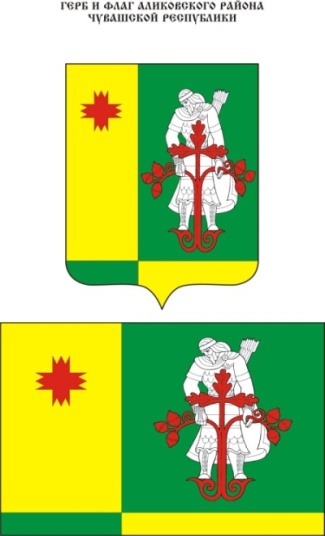 Муниципальная  газета Аликовского   района  Чувашской Республики  ________________________________________________________________Постановление администрации Аликовского района Чувашской Республики от 30.06.2020 г. № 656 «О продлении функции организатора ярмарки на территории Аликовского района Чувашской Республики»В соответствии постановлениями администрации Аликовского района от 15.12.2010 №729  «Об определении органа местного самоуправления, уполномоченного на принятие решений об организации и проведении ярмарок на территории Аликовского района Чувашской Республики и продажи товаров на них», от 25.11.2019 № 1642 «Об утверждении Перечня ярмарок, планируемых к проведению  на территории Аликовского района Чувашской Республики в 2020 году» и заявления МУП «Сельский двор» Аликовского сельского поселения Аликовского района Чувашской Республики, в целях обеспечения населения товарами народного потребления, администрация Аликовского района  Чувашской Республики п о с т а н о в л я е т:     1. Продлить с 1 июля 2020  года функции организатора   универсальной ярмарки,  местоположением: Чувашская Республика,  Аликовский район, с. Аликово, ул. Пушкина (земельный участок в юго-восточной части кадастрового  квартала 21:07:142117 и  в северо-западной части кадастрового квартала 21:07:142120) и непродовольственной ярмарки, местоположением Чувашская Республика, Аликовский район, с. Аликово ул. Гагарина (земельный участок в кадастровом квартале 21:07:142103 на площади 300 кв. м.) муниципальному унитарному предприятию «Сельский двор» Аликовского сельского поселения Аликовского района Чувашской Республики (по согласованию).      2. Установить срок действия ярмарок до 31 декабря 2020 года.3. Муниципальному унитарному предприятию «Сельский двор» Аликовского сельского поселения Аликовского района:- осуществить все необходимые мероприятия по подготовке, проведению   и закрытию ярмарки в соответствии с требованиями действующего    законодательства;- определить размер платы за предоставление оборудованных торговых мест на ярмарке, а также за оказание услуг, связанных с обеспечением торговли (уборка территории и сопутствующие услуги), с учетом необходимости компенсации затрат на организацию ярмарки и продажи товаров на ней.4. График проведения универсальной и непродовольственной ярмарки местоположением, указанным в п.1 настоящего постановления, утвердить согласно Приложению №1.  5. Контроль за исполнением настоящего постановления возложить на отдел экономики, земельных и имущественных отношений администрации Аликовского района Чувашской Республики.       6. Настоящее постановление подлежит официальному опубликованию. Глава администрации Аликовского района                                                                               А.Н. Куликов                                             Приложение 1.УТВЕРЖДЕН постановлением администрации Аликовского района от 30.06.2020 г. № 656            График, режим работы, профиль ярмарки, группы реализуемых товаровГрафик работы ярмарки -  по четвергам каждой недели Режим работы ярмарок - с 6.00 до 15.00 часовПрофиль ярмарок – универсальный и непродовольственныйГруппы реализуемых товаров: согласно приказу Министерства экономического развития и торговли Российской Федерации от 26 февраля 2007 года №56 «Об утверждении номенклатуры товаров, определяющей классы товаров (в целях определения типов розничных рынков)».Постановление администрации Аликовского района Чувашской Республики от 02.07.2020 г. №660 «О проведении торгов (открытого аукциона)»В соответствии со статьями 39.11 и 39.12 Земельного кодекса Российской Федерации администрация Аликовского района Чувашской Республики       п о с т а н о в л я е т: Провести открытый аукцион по продаже земельного участка из земель сельскохозяйственного назначения с кадастровым номером 21:07:020301:11; адрес (описание местоположения): местоположение установлено относительно ориентира, расположенного в границах участка. Почтовый адрес ориентира: Чувашская Республика- Чувашия, р-н Аликовский, с/пос. Большевыльское; с видом разрешенного использования: «для ведения личного подсобного хозяйства», общей площадью 4706 кв.м. Начальную цену предмета аукциона по продаже земельного участка определить на основании рыночной стоимости такого земельного участка, установленная в соответствии с Федеральным законом от 29 июля 1998 года N 135-ФЗ "Об оценочной деятельности в Российской Федерации".Провести открытый аукцион по продаже земельного участка из земель сельскохозяйственного назначения с кадастровым номером 21:07:020201:10; адрес (описание местоположения): местоположение установлено относительно ориентира, расположенного в границах участка. Почтовый адрес ориентира:  Чувашская Республика–Чувашия, р-н Аликовский, с/пос. Большевыльское; с видом разрешенного использования: «для ведения личного подсобного хозяйства», общей площадью 5718 кв.м. Начальную цену предмета аукциона по продаже земельного участка определить на основании рыночной стоимости такого земельного участка, установленная в соответствии с Федеральным законом от 29 июля 1998 года N 135-ФЗ "Об оценочной деятельности в Российской Федерации".Провести открытый аукцион по продаже земельного участка из земель сельскохозяйственного назначения с кадастровым номером 21:07:000000:3283; адрес (описание местоположения): Чувашская Республика-Чувашия, р-н Аликовский, с/пос. Ефремкасинское; с видом разрешенного использования: «сельскохозяйственное использование», общей площадью 9979 кв.м. Начальную цену предмета аукциона по продаже земельного участка определить на основании рыночной стоимости такого земельного участка, установленная в соответствии с Федеральным законом от 29 июля 1998 года N 135-ФЗ "Об оценочной деятельности в Российской Федерации".Провести открытый аукцион по продаже земельного участка из земель сельскохозяйственного назначения с кадастровым номером 21:07:180501:207; адрес (описание местоположения): Чувашская Республика–Чувашия, р-н Аликовский, с/пос. Крымзарайкинское; с видом разрешенного использования    «сельскохозяйственное использование», общей площадью 9359 кв.м. Начальную цену предмета аукциона по продаже земельного участка определить на основании рыночной стоимости такого земельного участка, установленная в соответствии с Федеральным законом от 29 июля 1998 года N 135-ФЗ "Об оценочной деятельности в Российской Федерации".Провести открытый аукцион по продаже земельного участка из земель сельскохозяйственного назначения с кадастровым номером 21:07:000000:3208; адрес (описание местоположения): Чувашская Республика–Чувашия, р-н Аликовский, с/пос. Чувашско- Сорминское; с видом разрешенного использования «сельскохозяйственное использование», общей площадью 14900 кв.м. Начальную цену предмета аукциона по продаже земельного участка определить на основании рыночной стоимости такого земельного участка, установленная в соответствии с Федеральным законом от 29 июля 1998 года N 135-ФЗ "Об оценочной деятельности в Российской Федерации". Провести открытый аукцион на право заключения договора аренды земельного участка из земель сельскохозяйственного назначения с кадастровым номером 21:07:272301:419; адрес (описание местоположения): Чувашская Республика–Чувашия, р-н Аликовский, с/пос. Яндобинское; с видом разрешенного использования «сельскохозяйственное использование», общей площадью 154106 кв.м. Начальную цену предмета аукциона по определению рыночной стоимости годовой арендной платы за земельный участок определить на основании рыночной стоимости такого земельного участка, установленная в соответствии с Федеральным законом от 29 июля 1998 года N 135-ФЗ "Об оценочной деятельности в Российской Федерации".Провести открытый аукцион на право заключения договора аренды земельного участка из земель сельскохозяйственного назначения с кадастровым номером 21:07:000000:3232; адрес (описание местоположения): Чувашская Республика–Чувашия, р-н Аликовский, с/пос. Яндобинское; с видом разрешенного использования «сельскохозяйственное использование», общей площадью 26587 кв.м. Начальную цену предмета аукцион по определению рыночной стоимости годовой арендной платы за земельный участок определить на основании рыночной стоимости такого земельного участка, установленная в соответствии с Федеральным законом от 29 июля 1998 года N 135-ФЗ "Об оценочной деятельности в Российской Федерации".Провести открытый аукцион на право заключения договора аренды земельного участка из земель сельскохозяйственного назначения с кадастровым номером 21:07:200801:110; адрес (описание местоположения): местоположение установлено относительно ориентира, расположенного в границах участка. Почтовый адрес ориентира: Чувашская Республика–Чувашия, р-н Аликовский, с/пос. Илгышевское; с видом разрешенного использования «для сельскохозяйственного производства», общей площадью 226909 кв.м. Начальную цену предмета аукциона по определению рыночной стоимости годовой арендной платы за земельный участок определить на основании рыночной стоимости такого земельного участка, установленная в соответствии с Федеральным законом от 29 июля 1998 года N 135-ФЗ "Об оценочной деятельности в Российской Федерации".Провести открытый аукцион на право заключения договора аренды земельного участка из земель населенного пункта с кадастровым номером 21:07:210803:51; адрес (описание местоположения): местоположение установлено относительно ориентира, расположенного в границах участка. Почтовый адрес ориентира: Чувашская Республика–Чувашия, р-н Аликовский, с/пос. Илгышевское, д. Изванкино, ул. Мира; с видом разрешенного использования «для ведения личного подсобного хозяйства», общей площадью 940 кв.м. Начальную цену предмета аукциона по определению рыночной стоимости годовой арендной платы за земельный участок определить на основании рыночной стоимости такого земельного участка, установленная в соответствии с Федеральным законом от 29 июля 1998 года N 135-ФЗ "Об оценочной деятельности в Российской ФедерацииПровести открытый аукцион на право заключения договора аренды земельного участка из земель сельскохозяйственного назначения с кадастровым номером 21:07:261401:591; адрес (описание местоположения): Чувашская Республика–Чувашия, р-н Аликовский, с/пос. Яндобинское; с видом разрешенного использования «для сельскохозяйственного производства», общей площадью 344107 кв.м. Начальную цену предмета аукциона по определению годовой арендной платы за земельный участок определить на основании рыночной стоимости такого земельного участка, установленная в соответствии с Федеральным законом от 29 июля 1998 года N 135-ФЗ "Об оценочной деятельности в Российской Федерации".Провести открытый аукцион на право заключения договора аренды земельного участка из земель сельскохозяйственного назначения с кадастровым номером 21:07:272301:420; адрес (описание местоположения): Чувашская Республика–Чувашия, р-н Аликовский, с/пос. Яндобинское; с видом разрешенного использования «сельскохозяйственное использование», общей площадью 185252 кв.м. Начальную цену предмета аукциона по определению годовой арендной платы за земельный участок определить на основании рыночной стоимости такого земельного участка, установленная в соответствии с Федеральным законом от 29 июля 1998 года N 135-ФЗ "Об оценочной деятельности в Российской Федерации".Провести открытый аукцион на право заключения договора аренды земельного участка из земель сельскохозяйственного назначения с кадастровым номером 21:07:000000:3250; адрес (описание местоположения): Чувашская Республика–Чувашия, р-н Аликовский, с/пос. Яндобинское; с видом разрешенного использования «сельскохозяйственное использование», общей площадью 195628 кв.м. Начальную цену предмета аукциона по определению годовой арендной платы за земельный участок определить на основании рыночной стоимости такого земельного участка, установленная в соответствии с Федеральным законом от 29 июля 1998 года N 135-ФЗ "Об оценочной деятельности в Российской Федерации".Провести открытый аукцион на право заключения договора аренды земельного участка из земель населенных пунктов с кадастровым номером 21:07:142103:225; адрес (описание местоположения): местоположение установлено относительно ориентира, расположенного в границах участка. Чувашская Республика–Чувашия, р-н Аликовский, с/пос. Аликовское, с. Аликово, ул. Гагарина; с видом разрешенного использования «обслуживание автотранспорта», общей площадью 354 кв.м. Начальную цену предмета аукциона по определению годовой арендной платы за земельный участок определить на основании рыночной стоимости такого земельного участка, установленная в соответствии с Федеральным законом от 29 июля 1998 года N 135-ФЗ "Об оценочной деятельности в Российской Федерации".Провести открытый аукцион на право заключения договора аренды земельного участка из земель населенных пунктов с кадастровым номером 21:07:142107:674; адрес (описание местоположения): Чувашская Республика–Чувашия, р-н Аликовский, с/пос. Аликовское, с. Аликово, ул. Парковая; с видом разрешенного использования «хранение автотранспорта», общей площадью 24 кв.м. Начальную цену предмета аукциона по определению годовой арендной платы за земельный участок определить на основании рыночной стоимости такого земельного участка, установленная в соответствии с Федеральным законом от 29 июля 1998 года N 135-ФЗ "Об оценочной деятельности в Российской Федерации".Утвердить:15.1. Извещение о проведении открытого аукциона по продаже земельных участков и на право заключения договора аренды земельного участка согласно приложению №1 к настоящему постановлению. Форму заявки на участие в аукционе по продаже земельного участка и на право заключения договора аренды земельного участка согласно приложению №2 к настоящему постановлению;Проект договоров купли-продажи и договора аренды земельного участка согласно приложению №3 к настоящему постановлению;Утвердить аукционную комиссию по организации и проведении торгов (аукционов) по продаже земельных участков и на право заключения договора аренды земельных участков гражданам и юридическим лицам в составе комиссии:  Председатель аукционной комиссии:Никитина Л.М. - первый заместитель главы администрации Аликовского района, начальник управления экономики, сельского хозяйства и экологии;Заместитель председателя аукционной комиссии:Ефимов И.И. - начальник отдела экономики, земельных и имущественных отношений администрации Аликовского района;Секретарь аукционной комиссии: Яковлева Т.А – ведущий специалист-эксперт отдела экономики, земельных и имущественных отношений администрации Аликовского района;Члены аукционной комиссии:Мулюкова А.Ю. – главный специалист-эксперт отдела экономики, земельных и имущественных отношений администрации Аликовского района;Прохоров А.И.– начальник отдела сельского хозяйства и экологии; Яскова Л.Н. – ведущий специалист-эксперт отдела строительства, ЖКХ, дорожного хозяйства, транспорта и связи администрации Аликовского района.16. Извещение, проект договоров форму заявки для проведения открытого аукциона по продаже земельных участков и на права заключения договора аренды земельных участков разместить на официальном сайте http://torgi.gov.ru/ и в печатном издании администрации Аликовского района Чувашской Республики «Аликовский вестник».17. Контроль за исполнением настоящего постановления оставляю за собой.Глава администрацииАликовского района                                                         А.Н. КуликовПостановление администрации Аликовского района Чувашской Республики от 09.07.2020 г.  №676 «Об утверждении Комплексной   программы социально-экономического развития Аликовского района Чувашской Республики»  Администрация Аликовского района Чувашской Республики    п о с т а н о в л я е т:Утвердить прилагаемую Комплексную программу социально-экономического развития Аликовского района на 2020-2025 гг. Настоящее постановление подлежит официальному опубликованию в муниципальной газете «Аликовский Вестник» и на официальном сайте  Аликовского района  Чувашской Республики.Глава администрацииАликовского района                         А.Н. КуликовУТВЕРЖДЕНАпостановлением администрации Аликовского районаот 9 июля 2020 г.  № 676  Комплексная   программасоциально-экономического  развития  Аликовского района на 2020-2025 годы.СОДЕРЖАНИЕПаспорт Комплексной программы социально-экономического развития  Аликовского района на 2020-2025 годы.Введение.1.Основные проблемы социально-экономического развития  Аликовского муниципального района. В ходе проведения оценки эффективности деятельности муниципального района, выявлены вопросы, требующие приоритетного внимания.Социально–экономическое развитие Аликовского района характеризуется целым рядом проблем различной сложности:- проблемы развития экономической базы района. Эти проблемы связаны с низким уровнем эффективности, низкой инновационной активностью  и конкурентоспособностью экономики района, недостаточным  уровнем привлечения инвестиций и с обусловленной этими проблемами резко ограниченной базой  налогового бюджетного потенциала района.- проблемы низкого уровня и недостаточного качества жизни.  Население  Аликовского муниципального района страдает от низкой величины среднедушевых доходов, причинами которой является: проблемы трудоустройства и низкий уровень заработной платы.- проблемы жилищно-коммунальной сферы.  Эти проблемы связаны с высоким процентом износа коммунальной инфраструктуры.2.Цели и задачи Комплексной   программы  социально-экономического развития муниципального района.Комплексная   программа социально-экономического развития Аликовского района на 2020–2025 годы разработана в целях реализации Стратегии социально-экономического развития муниципального района до 2035 г. и обеспечения устойчивого экономического развития предприятий и в целом района,  развитие стандартов качества жизни.Программа является одним из важнейших средств реализации структурной политики, активного воздействия на социально-экономические процессы.Программа направлена на достижение главной цели Стратегии - повышение уровня доходов и качества жизни населения  района на основе активизации развития малого и среднего  бизнеса в приоритетных отраслях экономики, народных промыслов с одновременным улучшением социальной и жилищно-коммунальной инфраструктуры. Программа содержит  характеристику осуществляемых на территории  Аликовского района федеральных, республиканских,  муниципальных  и отраслевых программ. 	В соответствие с нормативными требованиями в Программе определены:-  краткая  характеристика  муниципального  образования;- анализ демографической ситуации, трудовых ресурсов, ситуации на рынке труда и в сфере занятости населения, финансово-экономического положения, промышленности, сельского хозяйства  и малого бизнеса, социальной и инженерной  инфраструктуры, бюджетной обеспеченности Аликовского района;- цели, задачи и  сроки реализации Программы;-мероприятия по реализации программы с определением объемов их финансирования, сроков реализации, показателей эффективности и результатов реализации;                                                            - инвестиционные проекты развития муниципального образования.I.Анализ текущей ситуации в Аликовском районе  и прогноз на 2020-2025 годы.1.1 .Оценка  потенциала  социально-экономического развития Аликовского района.Аликовский район граничит на севере  с Моргаушским и Ядринским, на западе – с Красночетайским, на юге — с Шумерлинским и Вурнарским, на востоке с Красноармейским районами. Территория района компактна, ее протяженность с севера  на юг составляет 18 км, с запада на восток — 25 км. Площадь района составляет  554,1 кв. км, из них 341,94  кв. км земли сельхозназначения. В состав Аликовского  района входят 115 населенных пунктов,  объединенные в 12 сельских  поселений.Административный  центр  района  размещен в с. Аликово, который расположен  в 67 км от г.Чебоксар и является  социально- экономическим  и культурным центром района, так как здесь расположены  значимые  объекты соцкультбыта, образования, здравоохранения, инженерной инфраструктуры и промышленности. 	Основным фактором  для ведения бизнеса  и поступления инвестиций  являются  благоприятные природно-климатические  условия, межнациональное согласие, значительный потенциал  трудовых ресурсов и нарастающий  авторитет власти.Основное богатство района – земельные ресурсы. В районе числится 42998 га сельскохозяйственных угодий. Следует отметить, что благоприятные климатические условия,   соблюдение  правил  агротехники, соблюдение севооборотов, своевременное внесение удобрений и средств защиты растений,  создают необходимые условия  для возделывания  высокоурожайных  сельскохозяйственных культур.В качестве  природных ресурсов   нужно  отметить наличие  промышленных залеж  кирпичной глины. Также территория  Аликовского района  обладает  источниками  минеральной воды, используемых в питьевых целях.Общая площадь лесных земель 4207 га, лесистость  составляет – 7,6% от общей  территории района. В лесах  преобладают твердолиственные, смешанные и хвойные породы деревьев. Леса выполняют  лесозащитные и рекреационные функции и  в купе с источниками  минеральной воды привлекательны для экологического туризма.1.2.Социально-экономическая  ситуация в Аликовском районе.Аликовский район  является  аграрным районом. В районном центре с. Аликово развита сеть объектов социальной инфраструктуры. Имеются: библиотека, общеобразовательная школа,  межпоселенческий культурно-досуговый центр, музей, физкультурно-спортивный комплекс «Хелхем», больница, церковь, предприятие по переработке овощей и фруктов, по производству строительных материалов, по переработке молока,   бытового и коммунального хозяйства, строительные организации. Функционирование экономики Аликовского района  в долгосрочной перспективе будет определяться  следующими факторами:-  повышение качества инфраструктуры в рамках реализации  приоритетных национальных проектов;- активизация инвестиционной деятельности, реализация инвестиционных проектов;- повышение занятости населения во всех секторах экономики;- реализация бюджетной политики по формированию эффективной системы  бюджетных расходов и их оптимизации.	В настоящее время  в Аликовском районе  характерны  положительные тенденции  роста производства  ведущих отраслей  экономики и существенные изменения  социальной сферыТаблица 1.Основные показатели социально-экономического развитияАликовского района 2017-2019г.г.Из сравнительного анализа основных  социально-экономических показателей Аликовского района следует сделать вывод, что  такие показатели, как объем продукции сельского хозяйства, в 2019 году по сравнению с 2017 и  2018 годом повысилась;  ввод в эксплуатацию жилых домов, как объем инвестиций в основной капитал, оборот розничной торговли,  показатели среднемесячной номинальной  заработной платы, среднего размера назначенных  пенсий увеличились; уменьшилась численность зарегистрированных безработных. Сельское  хозяйство  одна из отраслей, которая сильно подвержена влиянию как субъективных, так и  объективных  факторов. Это прежде всего диспаритет цен на     сельскохозяйственную   и промышленную продукцию, налоговый прессинг, погодные условия.Таблица 2.Динамика показателей  социально-экономического развитияАликовского района  за 2017-2019 годы.	Учитывая специфические особенности района, увеличились показатели  производства мяса в живом весе, темпы роста розничного товарооборота, общественного питания и объема оказания платных услуг населению,  сократился уровень безработицы.Таблица 3. Прогноз показателей  социально-экономического развитияАликовского района  на  2020-2025 годыВажнейшим этапом подготовки Комплексной программы социально-экономического развития территории является выявление сильных и слабых позиций внутренней ситуации в сочетании с определением внешних возможностей и угроз предстоящего развития.В частности анализ внутренней среды предполагает характеристику перспектив и проблем развития по следующим направлениям:  - природно-ресурсный потенциал; - демографическая ситуация и человеческий потенциал; - инфраструктурная обеспеченность территории; - сложившаяся структура экономики. Основными объективными условиями муниципального развития, которые задает внешняя среда, являются: - макроэкономическая ситуация в Чувашской Республике; - политика федеральных и региональных органов власти и крупных компаний, оказывающие влияние на развитие территории; - экономико-географическое положение муниципального образования.1.3. Демография. В Аликовском районе на 01 января 2020 года проживает 14,906 тыс. человек (1,2% населения республики), из них 49,9% женщины. Население Аликовского района распределено по территории равномерно: 16,8% проживает в административном центре с. Аликово. Плотность населения района составляет - 27 чел. на 1 кв. км., по Чувашии – 66,5   чел. на 1 кв. км. Состав населения: 98,0% - чуваши, 1,7% - русские, 0,1% - татары, 0,1% - украинцы, 0,1% - мордва, марийцы  и прочие национальности.Как и в большинстве районов и городов Чувашской Республики   в районе сохраняется неблагоприятная демографическая тенденция, тенденция устойчивой, естественной и миграционной убыли населения.  За последние 3 года численность населения территории уменьшилась на 976 человек.Таблица 4.Основные демографические показатели.Из общей численности населения Аликовского района численность населения трудоспособного возраста составляет 50,9% от общей численности, моложе трудоспособного возраста – 18,3%, численность населения старше трудоспособного возраста – 30,8% от общей численности. В  2019 году по сравнению с 2018 годом число родившихся уменьшилось на 18 человек или 11,5%, число умерших увеличилось на 11 человек или на 3,9%. Число умерших превысило число родившихся на 152 человек или 210,1%. Демографическая ситуация в районе характеризуется снижением  численности  населения как за счет естественной убыли, так и за счет миграции. Серьезной проблемой является продолжающийся  отток молодежи из района,  старение населения.  1.4. Уровень жизни населения.Среднемесячная заработная плата за 2019 год сложилась в размере 23917,2 руб., или 108,6 %, к соответствующему периоду прошлого года. Среднемесячная заработная плата 1 работника за анализируемый период по отраслям составила:в промышленности (обрабатывающие производства) – 23920 руб. (108,6 % к соответствующему периоду прошлого года);в сельском хозяйстве –  28654 руб. (123,6 % к соответствующему периоду прошлого года);в здравоохранении:- врачей – 38246,06 руб. (102,7%)- среднего медицинского персонала – 19293,98 руб. (100,4%);в образовании:- работников дошкольных образовательных учреждений – 22802,10 руб. (117,5%);- работников общеобразовательных учреждений – 24451,50 руб. (102,3%).На 01.01.2020г. просроченная заработная плата в районе отсутствует.1.5.  Рынок труда.Анализ  сложившейся ситуации на рынке труда свидетельствует об   углублении проблем занятости, сопровождающейся    уменьшением числа занятых в экономике, особенно  высоки темпы  снижения занятых  в отрасли сельского хозяйства.   Если на 1 января 2017 года  среднесписочная  численность работников,   занятых в сельском хозяйстве составляла  209 человек, то на 1 января 2020 года 186 человек, то есть  снижение по состоянию на   начало 2020 года  по сравнению с началом 2017 года составил 12,3%. Главным шагом  на пути дополнительных мер по снижению безработицы  в районе стала Республиканская  целевая программа  дополнительной  поддержки  занятости населения  Чувашской Республики, где предусмотрены мероприятия по выплате  пособий по социальной помощи населению. В результате принятых мер  по снижению напряженности на рынке труда  по состоянию на 01 января 2020 года  численность зарегистрированных  безработных составила 22 человека,  тогда как на 1 января 2017 года  этот статус имели 42 человек.  Уровень зарегистрированной   безработицы сократился с 0,49%  на 1 января 2017 года  до 0,28 % по состоянию на 1 января 2020 года. Доля безработной молодежи в возрасте 16-29 лет составляет 18,2%.Всего в 2019 году в общественных работах приняли участие  100 человек. Заключено договоров -35.  В список работодателей вошли: ЗАО «Алиководорстрой»,МУП Сельский двор, ООО УК «Жилище»,ООО Тепловодоканал, ООО «Аликовский коопзаготпром»,ООО «Алмаз» и т.е.  Также в рамках Республиканской  целевой программы  дополнительной поддержки занятости населения  Чувашской Республики    на 2019 год КУ ЦЗН Вурнарского района (с.Аликово) Минтруда Чувашии, а сейчас (Отделом КУ Чувашской Республики «Центр занятости населения Чувашской Республики» Министерства труда и социальной защиты  Чувашской Республики в Аликовском районе)   на территории  Аликовского муниципального образования  оказана финансовая помощь 1 безработному гражданину на общую сумму 92 тыс. рублей в качестве стартового капитала  на организацию собственного дела  в области   бытового, техническое обслуживание и т.д.).На  временных рабочих местах  для несовершеннолетних граждан в возрасте  от 14 до 18 лет в свободное от учебы время в 2019 году работали 322 подростка.  Отделом КУ Чувашской Республики «Центр занятости населения Чувашской Республики» Министерства труда и социальной защиты  Чувашской Республики в Аликовском районе   профориентационные  услуги оказаны  453 гражданам (в  2017 году – 496). На профессиональное обучение направлено 19 безработных граждан. Трудоустроено на сезонные и временные работы в другие регионы 14человек. Имеют место  совместные совещания  Отделом КУ Чувашской Республики «Центр занятости населения Чувашской Республики» Министерства труда и социальной защиты  Чувашской Республики в Аликовском районе   и кадровых служб предприятий  с целью информирования об услугах службы занятости,  проведение совместных акций, таких как ярмарка вакансий. В 2019 году проведены 6 ярмарок вакансий, в том числе 2- ярмарка для несовершеннолетних граждан, вакансий рабочих и учебных мест.Численность безработных граждан, которым назначены социальные выплаты, в 2019 году составила 127 человек на сумму 1,915 тыс.руб..Потребность в квалифицированных кадрах в районе обеспечивается за счет подготовки, переобучения и повышения квалификации работников. Основная проблема: необходимость обеспечения эффективной занятости населения в районе.1.6. Промышленность.Промышленность - одна из отраслей экономики района, которая играет  существенную роль в экономике  муниципальных образований, от ее развития зависит наполняемость бюджета  и решение многих социальных проблем в районе. Промышленный потенциал Аликовского района представлен в основном     швейным производством Аликовского РПО ЧПС, производством пищевых продуктов ООО «Аликовский плодокомбинат» и производством и распределением тепла и воды ООО «УК «Жилище», распределением электроэнергии ООО «Тепловодоканал».  ООО «Аликовский плодокомбинат» - одно из стабильно развивающихся и ведущих предприятий района, является разноотраслевым предприятием. Ассортимент выпускаемой продукции  на сегодняшний день насчитывает  более 150 наименований и включает в себя  консервы овощные и плодово-ягодные, безалкогольные напитки, хлебобулочные и кондитерские изделия, сушеную продукцию. Кроме того, предприятие имеет    земельный участок  площадью 43 га.  Продукция готовится из  лучших и отборных сортов  овощей и фруктов, выращенных  на этом участке без применения ядохимикатов, по старинным технологиям.  Из года в год увеличивается объем выработанной продукции, так как  предприятие выпускает свою продукцию исходя из потребности населения, что напрямую влияет на показатели товарной продукции. Таблица 5.Производство потребительских товаров в натуральном выражении. На сегодняшний день предприятие рабочими местами укомплектовано практически 100-процентно. Предприятие ежегодно проводит текущий ремонт производственных помещений хлебозавода и плодокомбината. По мере износа, приобретаются новые, более современные оборудования. Нелегко в нынешних реалиях вести хозяйство, налаженное производство и обеспечивать работой людей. Но наперекор всему коллектив комбината, ежегодно увеличивает выпуск товарной продукции и смотрит в будущее с оптимизмом.  ООО «Тепловодоканал» входит в число экономически значимых предприятий района.  К сожалению, обслуживаемые предприятием инженерные сети   изношены и требуют больших капиталовложений.Основными проблемами промышленных предприятий района является: физический и моральный износ основных фондов, отсутствие высококвалифицированных кадров. 1.7. Сельское хозяйство.Ведущее место  в экономике Аликовского района  занимает агропромышленный комплекс. Аграрный сектор Аликовского района представлен 12 сельскохозяйственными предприятиями, в том числе 3 в форме сельскохозяйственных производственных кооперативов, 8 обществ с ограниченной ответственностью, 1 открытое акционерное общество, кроме того, 3 сельскохозяйственных потребительских кооператива, 55 крестьянских (фермерских) хозяйств, 8999 личных подсобных хозяйств граждан. Таблица 6.Общие показатели развития сельского хозяйства.Большую часть продукции сельского хозяйства в хозяйствах всех категорий в фактически действующих ценах в 2019 году составляет продукция животноводства – 55 %.Из общего объема продукции сельского хозяйства продукция хозяйств населения  составляет  57,2 %, продукция крестьянских (фермерских) хозяйств – 24,3 %, продукция сельскохозяйственных организаций – 18,5 %.                                     Таблица 7.                                         Посевные площади сельскохозяйственных культур (все категории хозяйств)Основным ресурсом для развития отрасли сельского хозяйства является земля. Общая площадь земель сельскохозяйственного назначения на территории Аликовского района составляет 42998 га, из них пашня занимает 33510 га. Проблемой в отрасли растениеводства является наличие неиспользуемых земель сельскохозяйственного назначения. Районом поставлена задача в ближайшие два года завершить мероприятия по их вводу в оборот, решение которой приведет к увеличению посевных площадей сельскохозяйственных культур и объемов производства продукции растениеводства. По состоянию на 1 января 2020 г. на территории Аликовского района насчитывалось 3126 га неиспользуемых залежных земель.  План ввода на 2020 год составляет 1725 га. На сегодняшний день введено в оборот 325 га, где проведен сев яровых зерновых культур на площади 235 га.Основной растениеводческой отраслью в районе является производство зерна, картофеля и овощей. В 2019 году  сельскохозяйственными организациями и крестьянскими (фермерскими) хозяйствами  собрано 15476,6 тонн зерна (87,6 % к 2018 г.), средняя урожайность составила -24,5 ц/га.  Сельскохозяйственными организациями произведено 8429,3 тонн зерна, крестьянскими (фермерскими) хозяйствами -7047,3 тонн. Передовыми хозяйствами по производству зерна являются СХПК «Новый путь», где при урожайности 30,4 ц/га произведено 2877,7 тонн зерна, ООО «Алмаз» - 890 тонн при урожайности 27 ц/га, К(Ф)Х Узянова В.Н. - 1278 тонн при урожайности 28,1 ц/га, Никифорова Ю.Н. -  собрано 532 тонны при урожайности 28,1 ц/га и другие. Неблагоприятные погодные условия внесли свои коррективы в производство продукции растениеводства. Так, в результате почвенной засухи в августе-сентябре 2018 года, вымерзания в значительно морозный период и бесснежный период 2018/2019 гг. на полях сельскохозяйственных организаций и крестьянских (фермерских) хозяйств погибли озимые зерновые культуры на площади 1703 га.Под урожай 2020 года сельскохозяйственными организациями и крестьянскими (фермерскими) хозяйствами посеяно озимых зерновых культур на площади 2292 га, что составляет 56,1 % от плана. В этом направлении активно проработали ООО «Алмаз» - 250 га, СХПК «Новый путь»- 483 га, КФХ Волкова С.П., Узянова В.Н. и другие.  Вспахано зяби на площади 4300 га.   На территории района выращиванием картофеля занимаются одно сельскохозяйственное предприятие и 15 крестьянских (фермерских) хозяйств. В 2019 году ими произведено 7409,6 тонн картофеля (123 % к 2018 году). Средняя урожайность картофеля в СХО и К(Ф)Х составила 260,9 ц/га (в 2018 г.- 155,1 ц/га). Высоких показателей урожайности достигли К(Ф)Х Варламова В.Л.- 285 ц/га, Харитонова А.А. - 280 ц/га, Волкова С.П.- 270 ц/га. 	Аликовский район является лидером среди районов Чувашской Республики по выращиванию овощей, и в этом большая заслуга наших фермеров. В 2019 году ими произведено 6027,4 тонн овощей (126,3 % к 2018 году). Средняя урожайность овощей в К(Ф)Х района составила 398,4 ц/га (в 2018 г.- 289,3 ц/га). Лучшими по показателю урожайности являются К(Ф)Х Волковой Г.П., Вишневского П.П.- 700 ц/га, Волкова С.П.- 431 ц/га, Варламова В.Л., Харитнова А.А. – 400 ц/га.Сельхозтоваропроизводители Аликовского района активно работают в направлении сортосмены и сортообновления, что несомненно влияет на количество и качество производимой продукции растениеводства. Для проведения весенних посевных работ 2019 года были закуплены элитные семена зерновых культур в количестве 345 тонн, кукурузы - 6,9 тонн, картофеля – 90 тонн, капусты для посадки на площади 89,3 га. В этом направлении активно проработали ООО «Алмаз», СХПК «Новый путь», КФХ Варламова В.Л., Волкова С.П., Андреева С.П., Григорьева А.А., Егорова С.А., Журавлева М.В., Узянова В.Н., Михайлова О.Ю. Доля площади, засеваемой элитными семенами в сельскохозяйственных организациях и крестьянских (фермерских) хозяйствах, в общей площади посевов, составила 20 % против 5,4% в 2018 году. Таблица 8.Урожайность  сельскохозяйственных культур(все категории хозяйств) Отрасль животноводства развивается достаточно успешно. Производством продукции животноводства занимаются 3 СХО и 24 К(Ф)Х. Передовыми и перспективными хозяйствами в отрасли животноводства являются СХПК «Новый путь», СХПК «Авангард», СХПК им. Ульянова. Больше половины продукции сельского хозяйства приходится на животноводство – 55 %.Таблица 9.Поголовье скота и птицы (все категории хозяйств).В 2019 году во всех категориях хозяйств произведено 1,88 тыс. тонн мяса (102,7 % к 2018 г.), молока – 22,87 тыс. тонн (102,9 % к 2018 г.).  Уменьшение поголовья КРС, в том числе коров произошло в личных подсобных хозяйствах граждан на 1,8 % и 3,2 % по сравнению с 2018 годом, но это не повлияло на объемы производства молока и мяса в данной категории. ЛПХ в 2019 году произведено 17,4 тыс. тонн молока против 17,2 тыс. тонн в 2018 году, мяса 1,29 тыс. тонн против 1,22 тыс. тонн в 2018 году. В К(Ф)Х объемы производства мяса уменьшены: в 2019 году произведено 0,16 тыс. тонн (87,5 % к 2018 г.). Спад производства   связан с ликвидацией К(Ф)Х Волкова С.Р., Федотова Н.М., Леонтьева Д.Л., а также сокращением производства мяса в КФХ Петрова О.В., Александрова С.И., Михайлова О.Ю. В то же время наблюдается увеличение объема производства молока. В 2019 году К(Ф)Х надоено 0,599 тыс. тонн молока, что на 0,07 тыс. тонн больше, чем в 2018 году.Положительная динамика в животноводстве наблюдается и в сельскохозяйственных организациях. За 2019 год ими произведено 426,7 тонн мяса (99,9 % к 2018 г.), 4894,4 тонн молока, что на 380,5 тонн больше, чем в 2019 году. Росту производства мяса и молока способствовало увеличение поголовья крупного рогатого скота, в том числе коров в хозяйствах СХПК «Новый путь», СХПК им. Ульянова, СХПК «Авангард» на 313 голов, в том числе коров на 91 голову. Основная доля произведенной продукции животноводства в СХО приходится на СХПК «Новый путь»: молоко в 2019 году – 79,2 %, мясо – 83 %. В сельскохозяйственных организациях района на 01.01.2020 года насчитывается 2187 голов КРС (103,8 % к 2019 г.), в том числе коров – 647 голов (107,5 % к 2019 г., 106,8 % к 2015 г.), свиней – 249 голов. Средний надой молока от одной фуражной коровы составляет 7624 кг (100,5 % к 2019 г.). Лидирующую позицию занимает СХПК «Новый путь, где с одной коровы надоено 8154 кг (100,4 % к 2018 г.).  С целью улучшения продуктивных качеств животных в районе работает одна племенная организация – СХПК «Новый путь», где племенное условное маточное поголовье сельскохозяйственных животных на 01.01.2020 года составило 0,48 тыс. условных голов (109,1 % к 2018 г.). В районе хорошо развита инвестиционная деятельность сельскохозяйственных организаций и крестьянских (фермерских) хозяйств, благодаря которой увеличиваются и поголовье крупного рогатого скота, и объемы производства сельскохозяйственной продукции, создаются новые рабочие места. За 2019 год сельхозтоваропроизводителями Аликовского района реализовано 13 инвестиционных проектов, направленных на строительство (реконструкцию) производственных объектов на сумму 25 млн. рублей, из них на реконструкцию животноводческих помещений - 4 проекта общей стоимостью 8,3 млн. рублей (КФХ Егорова С.А.- реконструкция МТФ на 50 гол. в дер. Таутово, СХПК «Авангард» - реконструкция помещения для выращивания молодняка до 6 месяцев на 130 гол. в дер. Нижние Куганары, реконструкция кормоцеха в дер. Нижние Куганары, КФХ Никифорова Ю.Н. – реконструкция крытого тока мощностью 1000 тонн, СХПК «Новый путь» - строительство зернохранилища в МТК №2 в д. Большие Шиуши мощностью 400 тонн, строительство 2 сенажных траншей в дер. Большие Шиуши, с. Чувашская Сорма общей мощностью 2000 тонн, строительство 3 санпропускников для рабочих ферм и автомобилей в дер. Большие Шиуши, Нижние Елыши, с. Чувашская Сорма, строительство зерноочистительного сооружения в с. Чувашская Сорма, КФХ Сапожникова А.В. – реконструкция МТФ на 22 гол. в дер. Нижние Татмыши, строительство помещения для откорма КРС на 10 голов в дер. Нижние Татмыши). 	В 2019 году аграриями района проведена большая работа по обновлению      машинно - тракторного парка. За счет собственных средств, льготных инвестиционных кредитов, лизинга и государственной грантовой поддержки приобретено 40 единиц сельскохозяйственной техники и оборудования на сумму около 53 млн. рублей (в 2018 году -  17 ед. на сумму 23,8 млн. рублей). Закуплены такие виды современной сельскохозяйственной техники, как зерноуборочный комбайн «Десна-Полесье-GS1», зерноуборочный комбайн РСМ-142 «ACROS-550», трактор Джон Дир 6-155М, трактор Кировец К-424, 1 трактор МТЗ 12.21, 2 трактора МТЗ 82.1, трактор Massey Ferguson и другие. Благоприятно на развитие отрасли сельского хозяйства влияет государственная поддержка, оказываемая в рамках реализации мероприятий государственной программы Чувашской Республики «Развитие сельского хозяйства и регулирование рынка сельскохозяйственной продукции, сырья и продовольствия Чувашской Республики».Объем государственной поддержки, предоставленный аграриям Аликовского района за январь-декабрь 2019 года, составил 90,3 млн. рублей против 32 млн. рублей за аналогичный период прошлого года, в том числе из федерального бюджета на развитие АПК привлечено 74,9 млн. рублей. Безвозмездная поддержка с республиканского бюджета составила 15,4 млн. рублей. В результате государственную поддержку получили 21 сельхозтоваропроизводитель. В 2019 году государственной поддержкой по программе «Поддержка начинающих фермеров» воспользовались КФХ Сапожникова А.В. (Ефремкасинское сельское поселение), Андреева А.Н. (Большевыльское с/п), Харитонова А.А (Питишевское сельское поселение).  Грантовую поддержку «Агростартап», действующую с 2019 года в рамках реализации регионального проекта «Создание системы поддержки фермеров и развитие сельской кооперации», получило фермерское хозяйство Волковой Г.П.  С момента реализации данных программ (с 2012 года, с 2019 года) государственную поддержку в форме гранта получили 12 крестьянских (фермерских) хозяйств района. КФХ, получившими грант, создано 26 постоянных рабочих мест, из них в 2019 году – 7 рабочих мест. В 2019 году в конкурсном отборе по поддержке сельскохозяйственных потребительских кооперативов для развития материально-технической базы принял участие и вошел в число победителей СССППК «Перспектива».  Государственная поддержка будет направлена на строительство в 2020 году 3 овощехранилищ общей мощностью 5000 тонн и приобретение оборудования для переработки и хранения овощей. В этом году кооперативом создано 18 постоянных рабочих мест.      Постановлением администрации Аликовского района от 11декабря  2018 года №1368  в районе принята муниципальная программа «Развитие сельского хозяйства и регулирование рынка сельскохозяйственной продукции, сырья и продовольствия Аликовского района Чувашской Республики», где определены приоритетные цели и задачи на долгосрочную перспективу до 2035 года. Основная цель муниципальной программы – устойчивое развитие агропромышленного комплекса Аликовского района, решение задач, приводящих к   созданию высокотехнологичного агропромышленного комплекса, обеспечивающего население качественной и экологически чистой продукцией. Конечная цель к 2035 будет достигнута за счет внедрения инновационных технологий в сельскохозяйственное производство, использования энерго- и ресурсосберегающей техники нового поколения, более полного использования имеющегося природно-экономического потенциала, увеличения инвестиций, высокопродуктивного поголовья сельскохозяйственных животных, посевных площадей сельскохозяйственных культур, применение кондиционных и элитных семян, минеральных удобрений, средств защиты растений. В результате в районе будет сформирован самодостаточный конкурентноспособный агропищевой кластер, ориентированный на переработку сельскохозяйственного сырья и производство экологически чистой пищевой продукции, что позволит в полном объеме удовлетворить потребности населения в основных продуктах питания.Начиная с 2020 года в районе реализуется муниципальная программа «Комплексное развитие сельских территорий Аликовского района Чувашшской Республики»,, целями которой являются: повышение качества жизни и уровня благосостояния сельского населения;стимулирование инвестиционной активности в агропромышленном комплексе за счет формирования благоприятных инфраструктурных условий в сельской местности; активизация участия граждан, проживающих на сельских территориях, в решении вопросов местного значения; сохранение доли сельского населения в общей численности населения Аликовского района Чувашской Республики.  Вместе с тем ряд актуальных проблем остаются нерешенными, в числе которых можно выделить следующие:-дефицит финансовых ресурсов;-диспаритет цен: низкий уровень закупочных цен на продукцию сельского хозяйства на фоне постоянно растущих цен на энергоносители и расходные материалы;-ограниченный доступ сельскохозяйственных товаропроизводителей на рынок в условиях слаборазвитой логистики, кооперации в сфере производства и реализации сельскохозяйственной продукции;-угроза распространения особо опасных болезней животных;-наличие неиспользуемых земель сельскохозяйственного назначения;-недостаточные темпы внедрения энергосберегающих инновационных технологий в производство пищевых продуктов на предприятиях пищевой и перерабатывающей промышленности;- отток трудоспособного населения, особенно молодежи;- недостаток зерносушильных комплексов;- нехватка квалифицированных кадров;- снижение уровня технической оснащенности;-отсутствие автомобильных дорог к производственным объектамТаблица 10Показатели сельского хозяйства.Муниципальная программа « Развитие сельского хозяйства и регулирование рынка сельскохозяйственной продукции сырья и продовольствия Аликовского района Чувашской Республики»  включает в себя 17 индикаторов, основные из них приведены в таблице 10. Значения индикаторов  районной муниципальной программы  в 2025 году к уровню  2018 года  составят:- индекс производства продукции сельского хозяйства в хозяйствах всех категорий (в сопоставимых ценах)  - 104,5 %;- объем производства продукции на душу населения – 153,6 тыс. рублей (в 2,2 раза к 2019 г.);- рентабельность сельскохозяйственных организаций –17,4 %.Прогнозируемые объемы производства продукции сельского хозяйства позволяют обеспечить питание населения  по рациональным нормам (кроме  плодов и фруктов)  и таким образом  решить основные задачи, определенные  Доктриной продовольственной безопасности  Российской Федерации.Следует отметить, что сельское хозяйство в Аликовском районе имеет колоссальную социальную значимость, поскольку обеспечивает занятость и самозанятость населения района, проживающего в селах и деревнях. 1.8. Малое предпринимательство.Одним из наиболее значительных резервов развития экономики является малое предпринимательство.  Малый бизнес в отличие от крупного обладает рядом преимуществ, среди них – доступность организационной формы для любых граждан из-за небольшого объема первоначального вложения, отсутствие необходимости в больших оборотных средствах, гибкость и быстрое реагирование на изменение рыночной ситуации, эффективность в управлении.Развитие малого предпринимательства способствует созданию новых рабочих мест, оживлению «спроса-предложения» на местных товарных рынках, появлению самостоятельных источников дохода, частной предпринимательской инициативы у значительной части экономически активного населения, снижению социальной напряженности.Малый бизнес вносит все более ощутимый вклад в социально-экономическое развитие района. Он охватил практически все отрасли экономики. Поэтому развитие малого бизнеса является также одним из приоритетных направлений политики органов местного самоуправления. В целях реализации государственной политики в области развития малого и среднего предпринимательства в Чувашской Республике и в соответствии с Федеральным законом от 24.07.2007 г. № 209 – ФЗ «О развитии малого и среднего предпринимательства  в Российской Федерации», Постановлением Кабинета Министров Чувашской Республики от 28 июня 2018 г. N 254 "Об утверждении Стратегии социально-экономического развития Чувашской Республики до 2035 года" и Стратегией Аликовского района постановлением главы администрации Аликовского района от 11.12.2018г. №1379 утверждена муниципальная программа Аликовского района Чувашской Республики «Экономическое развитие Аликовского района Чувашской Республики» на 2019-2035 годы, которая содержит подпрограмму «Развитие субъектов малого и среднего предпринимательства в Аликовском районе Чувашской Республики».Вклад малого бизнеса в экономику района с каждым годом становится более весомым. Увеличивается общее количество субъектов малого и среднего предпринимательства, численность работающих  и ее доля в общей численности занятых в экономике района. Растет объем выпускаемой продукции, работ и услуг, их ассортимент, улучшается качество за счет внедрения новых технологий, повышается уровень налоговых поступлений во все уровни бюджета. В Аликовском районе по состоянию на 01 января 2020 г. малое и среднее предпринимательство представляют 39 юридических лиц и 253 индивидуальных предпринимателя, за соответствующий период прошлого года соответственно – 36 предприятий и 271 индивидуальный предприниматель.   В этой сфере трудятся  1372 человек  или 56,7% от общей численности работающих в районе (2416 чел. всего работающих  во  всех отраслях экономики  района).      Малое и среднее предпринимательство является одним из резервов развития экономики района.        По видам деятельности предпринимательство охватывает все отрасли экономики.         Наибольшее количество малых и средних предприятий занято в торговле – 35,1% и в производстве сельскохозяйственной продукции - 22,0% (включая КФХ и сельскохозяйственные потребительские кооперативы) от общего количества предприятий малого бизнеса.  Посевная площадь, обрабатываемая крестьянско – фермерскими хозяйствами составляет 4869 га. Основная деятельность крестьянско – фермерских хозяйств - выращивание зерновых культур, картофеля, овощей.     Стабильно работают предприятия, занятые в производстве промышленной продукции. Их доля в общем количестве предприятий малого и среднего бизнеса – 10,2% - 4 предприятий.       В структуре предприятий малого и среднего предпринимательства в сфере розничной торговли и общественного питания занято – 10 предприятий (25,6%), в сфере строительства занято 5 предприятий или 12,8%, в сфере услуг и прочих видах деятельности занято 7 предприятий или 11,5% от общего количества малых и средних предприятий. Объем отгруженной продукции собственного производства, выполненных работ и услуг в действующих ценах за 2019 год увеличился к соответствующему периоду 2018 года на 2,1 %  и составил  478,2 млн. руб.  Среднемесячная заработная плата работающих на малых и средних предприятиях составила 13957,3 рублей. Сумма налоговых поступлений от субъектов малого и среднего предпринимательства в местный бюджет за 2019 год составила 7442,8 тыс. руб. или  10,1 % от собственных доходов бюджета района (73,8 млн. руб.), 12,0 % от налоговых доходов бюджета района (61,8 млн. руб.). Важным показателем развития предпринимательства является показатель плотности малых предприятий в расчете на 100 жителей района. В среднем по району данный показатель составляет 0,26.Субъекты малого и среднего предпринимательства имеют доступ к действующей на территории Чувашской Республики комплексной системе инструментов государственной поддержки по различным направлениям. Субъектам малого и среднего предпринимательства района оказаны следующие виды поддержки:1.Консультационно – правовая поддержка при разработке бизнес – планов. В 2019 году 12 предпринимателей получили   возможность бесплатного изготовления бизнес-плана развития собственного производства и 32 предпринимателя получили услуги имущественного и консультационного характера.  2.Организационная поддержка по принципу «оперативная помощь» по вопросам ведения предпринимательской деятельности.3.Финансовая поддержка. В 2019 году 7 субъектов МСП получили финансовую поддержку в виде займов и кредита на сумму 8 млн. 870 тыс. руб., 4 КФХ получили государственную поддержку   на развитие животноводства и растениеводства на сумму 10 млн. 550 тыс. 160 рублей.4. Информационная поддержка.    Формированию положительного имиджа предпринимательской деятельности  и реализации информационной поддержки способствует ежегодное  проведение Дней малого и среднего предпринимательства с участием специалистов Минэкономразвития Чувашии,  АНО «Школа технологий бизнеса", налоговой  инспекции, Пенсионного фонда, Центра занятости населения, работников Сбербанка России и «Россельхозбанка». А также  ежегодно предприниматели района принимают участие в проведении Дня российского предпринимательства в мае и Дня республики в июне.           На сайте администрации района в разделе «Малое и среднее предпринимательство» в доступной форме размещена информация о формах государственной поддержки малого и среднего предпринимательства, деятельности малого и среднего бизнеса в Чувашской Республике, в Аликовском районе, действующие законодательные и нормативно- правовые акты в сфере предпринимательства.  Информация в виде статей размещается в районной газете.5. Закупки для муниципальных нужд. За последнее время широкое распространение получило участие субъектов малого предпринимательства в конкурсах на закупку и поставку продукции и оказание услуг для муниципальных нужд, что позволило малым предприятиям, а также индивидуальным предпринимателям воспользоваться надежным каналом сбыта своей продукции и повысить конкуренцию среди субъектов малого бизнеса. Основной объем муниципального заказа, размещенного у субъектов малого и среднего бизнеса, занимают строительные и ремонтные работы. За 2019 год проведены 147 конкурентных процедур торгов. Бюджетная эффективность от размещения муниципального заказа составила 8,9 млн. рублей, что составляет 5,15 % от общего объема муниципального заказа. В соблюдение п1, ст.30 ФЗ-44 «О контрактной системе в сфере закупок товаров, работ, услуг для обеспечения государственных и муниципальных нужд» 2019 году      с субъектами малого предпринимательства       заключено контрактов   на сумму 134,1 млн.   руб., что составляет 57,8 от общего объема закупок.	6.Доступ к муниципальному имуществу. С 2012 года на территории Аликовского района оказывает поддержку субъектам малого бизнеса Автономное учреждение «Бизнес-инкубатор «Меркурий» по поддержке малого и среднего предпринимательства и содействию занятости населения» Аликовского района Чувашской Республики.Общая площадь бизнес-инкубатора составляет 1344,89 кв. м, из них полезная площадь - 641,63 кв.м. Помещения, предназначенные для сдачи в аренду субъектам малого предпринимательства составят 546,13 кв.м., или 85,1 % от полезной площади бизнес-инкубатора. Полезная площадь бизнес-инкубатора состоит из 35 офисных помещений и 1 конференц-зала. Бизнес-инкубатор – это центр оказания специализированных и информационных услуг в сфере бухучета и налогообложения, юридического просвещения, учебный центр для ведения основ бизнеса, инновационный клуб. Гражданам, желающим создать собственный бизнес, администрация района оказывает содействие в разработке бизнес-планов и технико-экономических обоснований на бесплатной основе для конкурса резидентов автономного учреждения «Бизнес-инкубатор «Меркурий» по поддержке малого и среднего предпринимательства и содействию занятости населения» Аликовского района Чувашской Республики. В 2019 году 12 предпринимателей получили   возможность бесплатного изготовления бизнес-плана развития собственного производства. АУ «Бизнес-инкубатор «Меркурий» по поддержке малого и среднего предпринимательства и содействию занятости населения» Аликовского района Чувашской Республики на 01.01.2020 г. в 28 офисных помещениях размещено 18 резидентов, создано - 25 рабочих мест.Для субъектов малого и среднего предпринимательства, не располагающих собственными помещениями для ведения предпринимательской деятельности, администрацией района постановлением администрации Аликовского района от 27.10.2016г. №594 «Об утверждении перечня муниципального имущества для предоставления его во владение и (или) в пользование на долгосрочной основе (в том числе по льготным ставкам арендной платы) субъектам малого и среднего предпринимательства и организациям, образующим инфраструктуру поддержки субъектов малого и среднего предпринимательства» утвержден перечень недвижимого имущества, находящегося в муниципальной собственности района, предназначенного для передачи в аренду субъектам малого предпринимательства. Также постановлением администрации от 20.04.2018г. №384 «Об утверждении «Дорожной карты» по имущественной поддержке субъектов малого и среднего предпринимательства на территории Аликовского района» утвержден план мероприятий «дорожная карта» по имущественной поддержке субъектов малого и среднего предпринимательства на территории Аликовского района. Таблица 11.Показатели малого и среднего предпринимательства.Не полностью освоен малым бизнесом потенциал района в  сфере народного  прикладного искусства.  У данной отрасли   есть перспективы,  чему  способствует  возрастающий  спрос на  товары ручной работы из натуральных материалов.Темпы развития малого и среднего предпринимательства в сельской местности недостаточны. При существующем в настоящее время на селе крайнем дефиците рабочих мест приоритетным направлением в обеспечении занятости сельского населения является создание условий для развития малого и среднего предпринимательства, что даст возможность вести предпринимательскую деятельность наиболее активной части сельского населения, обеспечив занятость в сельской местности.                         1.9. Образование.В Аликовском районе за последнее десятилетие созданы условия для развития дошкольного образования и обеспечения равных стартовых возможностей для всех детей. Система дошкольного образования представлена 3 дошкольными образовательными организациями, 9 дошкольными группами при 7 общеобразовательных школах и 1 группа кратковременного пребывания. По состоянию на 1 января 2020 года в них воспитываются 565 воспитанника, что составляет 75% детей в возрасте от 1 до 7 лет. В рамках исполнения Указа Президента РФ дети в возрасте от 2 до 7 лет обеспечены местами в муниципальных образовательных организациях, реализующих программу дошкольного образования на 100 %.Для обеспечения прозрачности продвижения очереди в детские сады продолжает работать автоматизированная информационная система «Электронная очередь в детский сад». Данная информационная система позволяет обеспечить контроль района над социально-значимой задачей–сокращением очередности в детские сады. Информация об электронной очереди размещена на официальных сайтах администрации Аликовского района и отдела образования. В электронной очереди на получение места в дошкольные образовательные организации Аликовского района по состоянию на 1 июня 2020 состоит 45 ребенок в возрасте от 0 до 2 лет. Постановлением главы администрации Аликовского района от 08.10.2018 г. № 1108 установлена плата, взимаемая с родителей (законных представителей) за присмотр и уход за детьми, осваивающими образовательные программы дошкольного образования в муниципальных бюджетных образовательных организациях Аликовского района в размере 90 рублей в день с 10-ти часовым пребыванием, в размере 70 рублей в день с 9-ти часовым пребыванием. За присмотр и уход за детьми-инвалидами, дети сиротами и детьми, оставшимися без попечения родителей, детьми с ограниченными возможностями здоровья плата не взимается.Согласно действующему законодательству 11 из 602 детей посещают детский сад бесплатно. На 50% родительская плата снижена-41 воспитанникам. В условиях активного инновационного развития особую важность приобретает профессиональный уровень педагогических кадров. Количество педагогов 40 (33 воспитателя, из них 20 имеют высшее образование и 13 среднее специальное, 3 музыкальных руководителя, 2 логопед, 1 психолога, 1 старший воспитатель). В настоящее время высшую квалификационную категорию имеют 4 воспитателя, первую квалификационную категорию имеют 28 педагогов, в том числе 1 логопед, 1 педагог-психолог, 1 старший воспитатель, 3 музыкальных руководителя и 22 воспитателя.Большое внимание в Аликовском районе уделяется вопросам дополнительного образования детей дошкольного возраста. В МБДОУ «Аликовский детский сад №1» ведется работа по оказанию дополнительных платных образовательных услуг: коррекции речи, обучение основам хореографии. В МБДОУ «Таутовский детский сад №3 «Колосок» ведется кружок «АБВГДЕЙКА». Дополнительными образовательными услугами охвачено 100 воспитанников в возрасте 3 года и старше.  В условиях активного инновационного развития особую важность приобретает профессиональный уровень педагогических кадров. В настоящее время на территории района функционируют 12 школ, из них 
3 – основных, 9 – средних, в них обучаются 1643 учащихся. Инновационная деятельность общеобразовательных учреждений отражается в перспективных программах развития, основу их составляют компетентностный подход в содержании образования, соответствующие инновационные технологии и средства обучения.«Точками роста» стали 3 базовые школы и 1 ресурсный центр,  которые обеспечены высококвалифицированными кадрами, в них создана современная учебно-материальная, лабораторно-технологическая и спортивная база. В рамках реализации Плана мероприятий федерального проекта «Современная школа» национального проекта «Образование», утвержденного президиумом Совета при Президенте Российской Федерации по стратегическому развитию и национальным проектам, в  общеобразовательных организациях, расположенных в сельской местности и малых городах создаются места для реализации основных и дополнительных общеобразовательных программ цифрового, естественнонаучного, технического и гуманитарного профилей, и дистанционных программ обучения определенных категорий обучающихся, в том числе на базе сетевого взаимодействия. В МБОУ «Аликовская СОШ им. И.Я. Яковлева», МБОУ «Таутовская СОШ им. Б.С. Маркова»  и МАОУ «Яндобинская СОШ» в настоящий момент идут работы по созданию Центров образования цифрового и гуманитарного профилей «Точка роста» как структурные подразделения общеобразовательных организаций, осуществляющих образовательную деятельность по основным общеобразовательным программам, и направлены на формирование современных компетенций и навыков у обучающихся, в том числе по предметным областям «Технология», «Математика и информатика», «Физическая культура и основы безопасности жизнедеятельности». Широкое развитие получает сетевое взаимодействие базовых школ с образовательными учреждениями в организации  профильного обучения, направленного на реализацию индивидуальных образовательных запросов, интересов и потребностей старшеклассников. Существующая сеть инновационных учреждений охватывает  профильным обучением  170 уч-ся 10-11 классов, что составляет  100 %. В районе сформирована многоуровневая система развития одаренных и талантливых детей. Сеть образовательных учреждений, интеллектуальные и творческие конкурсы различных уровней, индивидуальные программы сопровождения талантов, профильные смены в лагерях, государственная поддержка юных дарований – все эти меры обеспечивают равные условия для открытой конкуренции. Ежегодно стабильной остается  число участников олимпиад на школьном и  муниципальном уровнях. Всего в олимпиадах в 2019 г. приняло участие 612 детей 7-11 классов. По результатам олимпиады определились 52 победителя и 55 призеров – 17,5% (в 2017-2018 уч. году соответственно 54 и 60- 17,6 %).  На региональном этапе ВОШ  участвовали  всего 24 ребенка по 10 предметам: географии, МХК, экологии, математике, литературе, физике, истории,   астрономии, физкультуре, обществознании.  Эффективность участия в 2018-2019 уч. году  составил всего 8,33%, в 2017-2018 уч. году было 26,09 %. В целях   выявления, поддержки и поощрения интеллектуальных и творческих учащихся Аликовского района  ежегодно в районе проходит районный конкурс среди учащихся «Ученик года».  Значительное внимание уделяется созданию условий для сохранения и укрепления здоровья детей. Положено начало формированию целостной системы физического воспитания школьников, включающей урочную и внеурочную деятельность, проведение различных физкультурно-оздоровительных мероприятий (50 процентов учащихся занимаются в спортивных школах, кружках, секциях и др.). Для обеспечения 6–8-часовой двигательной активности ежедневно в школах проводятся утренняя гимнастика, физкультминутки, подвижные игры. Ежегодно проводится более 80 крупных спортивных мероприятий разного уровня. Наиболее массовыми являются Спартакиада школьников, которая включает самые популярные и доступные виды спорта, районная олимпиада по физической культуре. В МБОУ «Таутовская СОШ им. Б.С.Маркова»  реализуется  программа «Здоровая школа» по внедрению здоровьесберегающих технологий в учебно-воспитательный процесс на основе интеграции образовательных программ основного и дополнительного образования. Под руководством учителя физической культуры Васильева Н.П. в данной школе работают спортивные кружки и секции: легкая атлетика, настольный теннис, волейбол. Также в школе кроме спортивного зала оборудован тренажерный зал. На территории района имеются хоккейные коробки (ДЮСШ, Таутовское сельское поселение, Яндобинская СОШ), в которых занимаются  как обучающиеся, так и  местное взрослое население.Реализация различных проектов и программ в области информатизации образования способствовала значительному росту информационной культуры участников образовательного процесса. Все школы района подключены к широкополосному каналу Интернет, обеспечиваются современным интерактивным и мультимедийным оборудованием: численность учащихся в расчете на 1 компьютер составляет 4, у всех общеобразовательных учреждений есть собственные сайты. В целях привлечения молодых учителей в образовательные учреждения района молодым специалистам выделяются «подъемные» в размере 5 тыс. руб. и установлены коэффициенты 2 к должностному окладу, а для специалистов, имеющих стаж работы от 3 до 5 лет – коэффициент 1,5 к должностному окладу. Проделана значительная работа по развитию этнокультурного (национального) образования. Все учащиеся имеют возможность изучать родной язык и культуру народов, проживающих в районе. В этих целях в 4 классе преподается учебный  курс  «Основы религиозных культур и светской этики».  В районе комплексная работа по улучшению положения детей, оставшихся без попечения родителей. Ее основными направлениями являются предупреждение социального сиротства, социализация детей-сирот и детей, оставшихся без попечения родителей. Приоритетным направлением по улучшению положения детей-сирот и детей, оставшихся без попечения родителей, в последние годы является развитие семейной формы устройства. Активизации этой работы в значительной степени способствует существенная государственная поддержка. На 01 января 2020 года на учете в органе опеки и попечительства администрации Аликовского района состоят 108 детей–сирот и детей, оставшихся без попечения родителей, которые воспитываются 72 семьях.  В Аликовском районе организовано 44 приемных семей, в которых проживают 88 детей. За 2019 год  единовременное пособие выплачено  5 опекунам на 8 детей в сумме 99,242 тыс. руб. За  2019 года выявлено 9 несовершеннолетних, их них 6 дети-сироты, 3 оставшиеся без попечения родителей, 8 которых  устроены в семьи. Кроме того,   4 детей из детского дома устроены в семьи. Дополнительное образование детей организовано в 3 учреждениях различной ведомственной направленности (учреждения образования, культуры). Широкие возможности для его получения предоставляют и школы (кружки, студии, секции и др.). Всего дополнительным образованием охвачено более 78 процентов школьников.Ежегодно в районе проводится около 150  крупных мероприятий различного уровня, в которых участвует более 1,5 тыс.  школьников. Большую роль в социализации учащихся играют детские общественные организации, создаваемые при образовательных учреждениях. За последние два года 23,5% классных руководителей обучены современным методикам организации воспитательной работы. Благодаря реализации комплексных мероприятий, направленных на повышение статуса воспитания в образовательных учреждениях и усиление взаимодействия с семьей и другими общественными институтами, наметилась тенденция к снижению преступности среди несовершеннолетних как одного из формальных показателей оценки качества воспитательной работы. Количество преступлений, совершенных несовершеннолетними за 2012 год, по сравнению с 2007 годом сократилось на 88 процентов. Таблица15.Несмотря на значительную работу по обеспечению доступности качественного школьного образования, существует ряд проблем, требующих решения в ближайшей и стратегической перспективе.В системе школьного образования недостаточно развиты инновационные формы получения образования (экстернат, семейное образование, самообразование, дистанционное обучение и др.). Недостаточно активно внедряются инновационные индивидуальные программы психолого-педагогического сопровождения каждого школьника, особенно по развитию одаренных детей и детей с ограниченными возможностями здоровья.За последние годы проделана значительная работа по созданию системы независимой оценки качества образования. В 2019 г. 100% обучающихся района, успешно справились со сдачей экзаменов по русскому языку и математике. Задача обеспечения современного качества образования обусловливает новые подходы в области кадровой политики. В системе школьного образования работает 211 педагогических и руководящих кадров, в том числе в школах 181 учителей, из них 96,1 процента – с высшим образованием, остальные – со средним профессиональным. Молодые учителя со стажем работы до 3 лет в 2010-2011 учебном году составляли  0,9 процента, к началу 2019-20220 учебного года количество молодых специалистов увеличилось до 4,9 %. Учителей-пенсионеров всего 18,8 процента  (в 2012-2013 учебном году - 7,8 процента). 23,2 процента учителей общеобразовательных учреждений  имеют высшую квалификационную категорию.Количество учителей до 35 лет: 21 чел., (11,6 % от общей численности).Муниципальная инициатива по поддержке молодых специалистов: ежемесячная выплата в размере одного оклада для молодых специалистов до наступления стажа работы 3 года; ежемесячная выплата в размере 0,5 оклада для молодых специалистов, имеющих стаж работы от 3 до 5 лет (постановление администрации Аликовского района № 1771 от 13.12.2019 г.).Одним из главных факторов и значительным резервом повышения качества работы педагогических работников в системе общего образования является новая система дифференцированной оплаты труда, введенная с 1 сентября 2007 г. в соответствии с Указом Президента Чувашской Республики от 
19 мая . № 39 «О дополнительных мерах государственной поддержки системы образования в Чувашской Республике». Она направлена на повышение эффективности и результативности деятельности каждого педагога. Уровень заработной платы  педагогических работников январь-декабрь 2019 г.  (в т.ч.  в сравнении с 2018 г.) составил:- в дошкольных образовательных организациях – 22 802,1 руб., (рост к уровню 2018 г. – 117,5%);- в общеобразовательных организациях – 24 451,5 руб., (рост к уровню 
2018 г. -102,9 %);- в организациях дополнительного образования (ДЮСШ, ДШИ) – 
25 502,5 руб. (рост к уровню 2018 г. - 104,4 %).Из 12 общеобразовательных учреждений 10 расположены в типовых зданиях, кроме Раскильдинской и Шумшевашской школ. В данный момент все школьные здания газифицированы. В 2019 году проведены ремонтные работы в спортивных залах Яндобинской и Раскильдинской школ (2 000 тыс. рублей), капитальный ремонт здания Аликовской школы им. И.Я. Яковлева (23 716,7 тыс. рублей). В Аликовской школе им. И.Я. Яковлева, Таутовской школе им. Б.С. Маркова и Яндобинской школе созданы Центры образования цифрового и гуманитарного профилей «Точка роста». Поставлено специальное оборудование на общую сумму более 4,9 млн. руб. В 2019 году осуществлена поставка технологического оборудования для пищеблоков дошкольных образовательных организаций района на сумму 2 487,3 тыс. руб.На 17 школьных автобусах ежедневно в 2019-2020 учебном году перевозились более  730 школьников  из 75 населенных пунктов. Все школьные автобусы оснащены спутниковой навигационной системой ГЛОНАСС, тахографами. 9 автобусов переоборудованы на газовое топливо. 1.10. Здравоохранение.Система здравоохранения Аликовского района представлена центральной районной больницей, в состав которой  входит:-  стационар на 44 круглосуточных коек и 26 коек дневного пребывания -  6 врачебных амбулаторий -  16 ФАП-  поликлиника на 450 посещение в смену.Обеспеченность больничными койками на 10000 населения –29,0.На 01.01.2019 г. в районе работают 40 врачей, обеспеченность врачами на 10000 населения – 25,7. 114 средних медицинских работников, обеспеченность кадрами среднего медицинского персонала на 10000 населения составляет – 73,2.Оказываемые виды медицинских услуг населению: 1.   Первичная (доврачебная) медико-санитарная помощь2.   Неотложная медицинская помощь3.   Диагностика:  - лабораторная (выполняющая анализы общеклинические, биохимические, иммунологические, коагуляционные, микробиологические, паразитологические); - рентгенологическая, ультразвуковая, патолагоанатомическая, функциональная, эндоскопическая4.   Амбулаторно-поликлиническая медицинская помощь  в т. ч. в условиях дневного стационара и стационара на дому5.   Общая врачебная (семейная) практика6.   Стационарная медицинская помощь   в т. ч. в условиях дневного стационара.7.   Фармацевтическая деятельность в структуре ЛПУ.8.   Медицинский массаж.9.   Организация донорства, заготовка.10.  Экстренная медицинская деятельность.11.Санитарно-гигиенические и п/эпидемические мероприятия в учреждениях.1.11. Культура.В 2015-2019 годах  культурная политика в Аликовском районе проводилась в едином комплексе с другими направлениями социальной политики и рассматривалась как ключевой компонент развития района в целом. Работникам культуры с помощью хранителей народной культуры удалось возвратить к жизни многие народные обычаи, праздники, фольклор, возродить традиционные виды ремесел. Ведется большая работа на местах по сбору краеведческого материала по истории своего поселения и  сельские музеи играют чрезвычайно важную роль в формировании социокультурной атмосферы района. Специалисты клубной сферы района накопили немалый опыт работы в новых условиях. Они успешно находят пути привлечения внимания руководителей всех уровней и общественности к решению задач развития культурно-досуговой сферы, проявляя себя вполне способными обеспечивать ее программное развитие и социо-культурное развитие, показывая себя вполне современными менеджерами. В центре внимания находятся ключевые проблемы развития библиотечного дела в  районе: совершенствование нормативно-правовой базы библиотечной деятельности, информатизация библиотечного дела, сохранность и безопасность библиотечных фондов, предоставление социально значимой информации, подготовка библиотечных кадров.Новые подходы к организации деятельности муниципальных учреждений культуры в  условиях  действия  Федерального  закона № 131-ФЗ и  Федерального закона № 83-ФЗ требовали выработки соответствующих моделей и механизмов управления.    Отрасль культуры в районе представляют: централизованная клубная система, которая объединяет 28 культурно-досуговых учреждений, централизованная библиотечная система, объединяющая 20 общедоступных библиотек, районный литературно-краеведческий музей с 1 структурным подразделением в с. Чувашская Сорма Аликовского района, Аликовский муниципальный архив. Также культурное наследие района составляют 6 коллективов, носящих звание «народный», под государственной охраной находится 14 объектов культурного наследия регионального значения (памятники истории и культуры, археологии).  Кадры.Кадры – один из самых болезненных вопросов в работе любой организации. Но именно кадровый вопрос является отражением реального состояния дел в коллективе. В  течение многих лет в районе была проблема с работниками клубных учреждений, имела место большая текучесть кадров. За последние годы сократилась текучесть кадров, в библиотечной сфере практически ее нет. Изменения в кадровой ситуации обусловлены  с реализацией  Указа Президента РФ № 597 от 07.05.2012 года «О мероприятиях по реализации государственной социальной политики», федеральных, региональных и муниципальных «дорожных карт». Ежегодно ведется работа по доведению средней заработной платы до  средней заработной платы в регионе и за 2019 год она составила 20497,59 рублей.В системе культуры работают 89 специалистов,  42 из них имеют (47,2 %) высшее, 26 (29,2 %) - среднее профессиональное образование.  Планомерно из района работники и выпускники образовательных учреждений направляются на учебу в высшие и средние профессиональные учебные заведения культуры Чувашской Республики.  Так, за 2017-2019 годы всего в средние специальные учебные заведения культуры и  высшее учебное заведение культуры поступили  4 человека.  За последние годы 7 работников культуры путем заочного обучения получили высшее профессиональное образование, по состоянию на 1 января 2020 года 1 работник повышает свой образовательный уровень.    Свою квалификацию за последние три года повысили 70 специалистов, в том числе в 2017-15, 2018-22, 2019-22.Материально-техническая база учреждений культуры. Приоритетными для муниципальных образований района в культурной политике по - прежнему остаются задачи по проведению капитальных ремонтов и модернизация зданий культурно-досуговых учреждений, комплектованию новой литературой, оснащению компьютерной техникой библиотечных, музейных и архивных учреждений, привлечению на эти цели инвестиций из федерального и республиканского бюджетов.Ежегодно учреждения культуры Аликовского района признаются победителями  республиканского конкурсного отбора лучших муниципальных учреждений культуры,  и их работников,  находящихся на территории сельских поселений. Так, в 2017, 2018 и 2019 годах   учреждений культуры признаны победителями в номинациях: «Лучшее культурно-досуговое учреждение», «Лучшая библиотека», «Лучший работник, «Лучший музей» «Лучшая центральная библиотека», в том числе:   Таутовский сельский Дом культуры, Чувашско-Сорминская сельская библиотека,  директор Таутовского сельского Дома культуры Лаврентьев А.Н., Районный Дом культуры АУ «Централизованная клубная система» Аликовского района,  Вотланская сельская библиотека МБУК «Централизованная клубная система» Аликовского района, директор МБУК «ЦБС» Гордеева Р.М., МБУК «Районный литературно-краеведческий музей» Аликовского района, Чувашско-Сорминский сельский Дом культуры АУ «Централизованная клубная система» Аликовского района. Всего в рамках конкурса из республиканского бюджета получили денежные призы на общую сумму 1050,0 тысяч рублей для укрепления материально-технической базы.В рамках реализации проекта «Местный дом культуры» фракции «Единая Россия» за три истекших года проведен ремонт зданий 3 культурно-досуговых учреждений на общую сумму 4075,0 тыс. рублей, в том числе: в 2017 году - Шумшевашского СДК (1104,3 тыс. руб.), 2018 - Ефремкасинского СДК (1745,3 тыс. руб.), 2019 – Тенеевского СДК (1225,4 тыс.руб.). По этой же программе на модернизацию материально-технической базы Вотланского СДК, Малотуванского СК и Большешиушского СДК  на средства федерального, республиканского и местного  бюджетов были приобретены световое, звуковое, компьютерное, видеопроекционное оборудование, сшиты одежда сцены, сценические костюмы, приобретен музыкальный инструмент на общую сумму 1312,5 тысяч рублейВ рамках реализации программы развития общественной инфраструктуры, основанных на местных инициативах в 2017 году проведен ремонт зданий Ефремкасинского СДК на сумму 1747,0 тыс.руб., 2018 -  Малотуванского СК -1379,6 тыс.руб., Карачуринского СДК - 2041,3 тыс. рублей. В 2017 году за счет средств местного бюджета проведена реконструкция отопительной системы Юманлыхского сельского клуба в связи с переводом на газовое отопление на сумму 399,3 тыс. рублей.В рамках осуществления плана основных мероприятий, связанных с подготовкой и проведением празднования 100-летия образования Чувашской автономной области, в 2018-2019 годах в  здании Районного Дома Культуры проведен  капитальный ремонт на общую сумму 7,4 млн.рублей. В  рамках реализации Указа Главы Чувашской Республики от 28 октября 2015 г. №168 «О мерах по развитию сети учреждений культурно-досугового типа в сельской местности» в 2018 году построен новый сельский Дом культуры в д. Большие Шиуши с мощностью 100 посадочных мест и проектной стоимостью 14,3 млн. рублей. В рамках конкурсного отбора Фонда кино по поддержке кинотеатров в населенных пунктах России с населением до 500 тысяч человек  в 2018 году оборудован кинозал в здании Районного Дома культуры на сумму 5,0 млн. рублей из федерального бюджета с  установкой комплекса аппаратуры для демонстрации фильмов высокой четкостью и новых театральных кресел.Культурно-досуговая деятельность.В силу ряда особенностей нашей страны (географических, коммуникационных, технологических и других) если взять по России, то для 27% населения, проживающего в сельской местности, основным ресурсом, обеспечивающим конституционные права граждан на доступ к культурным благам и информации, художественно-образовательному и культурно-досуговому творчеству является деятельность сельских учреждений. Ими осуществляется целенаправленная деятельность по сохранению традиций народной культуры, развитию художественного творчества, улучшению качества оказания культурных услуг. Специалисты культурно-досуговой  деятельности участвуют в создании благоприятной среды для социально-культурной деятельности и инициатив населения в сфере досуга, в решении проблем в историко-культурной, экологической, религиозной сферах, в решении проблем семьи, детей своими своеобразными средствами, формами, методами.  По-прежнему фестивали, конкурсы являются неотъемлемой частью культурной жизни района. При всех различиях организуемых фестивалей, конкурсов (по видам, жанрам, структуре, представительству) их главная цель – стимулирование развития народного искусства, сохранение преемственности традиций национальных культур. Только за последние 3 года среди культурно-досуговых учреждений проведено  23 районных смотров-конкурсов различного жанра.          Как результат работы: коллективы самодеятельного народного творчества района приняли участие в  11 международных, 12 всероссийских, 25 межрегиональных, 26 республиканских фестивалях и конкурсах, где заняли 34  призовых мест.       Таблица17.Основные показатели культурно-досуговых учреждений культуры.    В населенных пунктах района преобладают характерные для этнографической группы верховых чувашей такие традиционные виды декоративно-прикладного искусства как вышивание, ткачество, резьба по дереву, лозоплетение, изготовление народных музыкальных инструментов, шкатулок и мебели, кузничное дело, чеканка, выжигание, валяние валенок.  В информационно-методическом центре имеется картотека на мастеров декоративно-прикладного искусства, методистами ведется постоянная работа по пополнению и фиксированию изменений в картотеке.  Самыми значимыми мероприятиями в работе клубных учреждений за последние годы стали такие мероприятия как:2018 – открытие нового здания Большешиушского сельского Дома культуры в д. Большие Шиуши;2018 г. – победители конкурса Фонда кино  по поддержке кинотеатров в населенных пунктах Российской Федерации с количеством жителей до 500 тыс. человек и открытие современного кинозала на базе Районного Дома Культуры АУ «Централизованная клубная система» Аликовского района;2019 – победители республиканского конкурса инновационных проектов на Грант Главы Чувашской Республики (Проект «Радость на колесах»- руководитель главный библиотекарь Вотланской сельской библиотеки МБУК «ЦБС» Аликовского района Лаврентьева В.В.);2018- победители республиканского конкурса «Семья года» в номинации «Самая трудолюбивая семья» (Семья Александровых из д. Тушкасы – участники художественной самодеятельности Тушкасинского сельского клуба АУ «Централизованная клубная система» Аликовского района);2019 – победители Всероссийского фестиваль-конкурса – «Успешная семья Приволжья- (Семья Александровых из д. Тушкасы – участники художественной самодеятельности Тушкасинского сельского клуба АУ «Централизованная клубная система» Аликовского района);2019 - победители республиканского конкурса «Семья года» в номинации «Самая творческая семья» (Семья  Семеновых из д. Юманлыхи, глава семейства заведующий Юманлыхского сельского клуба АУ «Централизованная клубная система» Аликовского района);      2019 – победители  IV Международного фестиваль-конкурса вокально-хореографического, театрально-художественного и инструментального творчества «Калейдоскоп талантов»!, в  номинации «Эстрадный вокал» (С. Иванов – заведующий постановочной части народного театра Районного Дома культуры);     2019 – победители  VII Международного фестиваля традиционной культуры тюркского мира «URMAI-ZALIDA» (народный танцевальный коллектив народного танца «Рябинушка» - руководитель Л.Ефимова).      2019 – победители  Всероссийского конкурса «Родина у нас одна» в рамках Общероссийского инновационного проекта «Моя Россия» (документальный фильм заведующего ИМЦ Районного Дома культуры А.Судман «Сохраняя традиции, уважая память»  об офицерах – уроженцах Аликовского района Чувашской Республики )Архивное дело.Аликовский муниципальный архив осуществляет  хранение и комплектование документации всех органов местной власти и самоуправления учреждений, организаций, и предприятий, существующих и действующих на территории района. Определенных успехов удалось достичь в повышении уровня безопасности архивных документов и фондов. В помещениях муниципального архива полностью заменены системы пожарно-охранной сигнализации и соединена к пульту охраны здания. Придавая важное значение сохранению документальных богатств Архивного фонда Чувашской Республики, в целях предотвращения их утраты на стадии ведомственного хранения предприняты меры по обеспечению своевременной передачи в государственные и муниципальные архивы дел, хранящихся в организациях. Несмотря на ограниченные возможности приема, пополнение информационных ресурсов Архивного фонда Чувашской Республики проводилось в целом в нарастающих объемах.Таблица18.Основные показатели.Музейная деятельность.Музейные коллекции являются важнейшей частью культурного наследия района, республики. В Аликовском районе созданы и действуют 2 общественных музея: муниципальное бюджетное учреждение культуры «Районный литературно-краеведческий музей» Аликовского района Чувашской Республики, Чувашско-Сорминский краеведческий музей. Улучшилась выставочная деятельность музеев, увеличивается общее количество посещений музеев.   В настоящее время музейное собрание составляет 19391 единиц хранения, в том числе основного фонда – 17488, научно-вспомогательного фонда – 1903. За три года поступило более 140 экспонатов.  Общее количество посетителей  в 2019 году  составило 12404 человек.   Доля музейных предметов, представленных зрителю во всех формах,  составляет 78,5% от общего числа основного фонда  музея.  Почти втрое увеличились доходы музеев от платных услуг. МБУК «Районный литературно-краеведческий музей» Аликовского района Чувашской Республики активно развивает партнерские отношения с республиканскими музеями, частными собраниями, учреждениями образования района, что позволяет организовывать интересные выставки. Всего только в 2019 году проведено 48 выставок, из них обменных – 6, передвижных- 7.Планово ведется работа по информатизации музеев. По состоянию на начало 2020 года в музее имеется 2 персональных компьютера, более 3000 единиц экспонатов внесены в электронный каталог. Районный литературно-краеведческий музей стал центром патриотического воспитания молодежи Аликовского района. В рамках этого в музее проводятся уроки мужества, встречи с детьми войны, воинами-интернационалистами,  тематические часы, экскурсии, уроки истории, показ фильмов.  Всего за 2019 год проведено 105 мероприятий, которые посетило 6630  человек.  Популярностью посетителей в последние годы  пользуются  программы: «Семейная мастерская», «Сохраним традиции родного края», клуб «В стране чувашской вышивки», клуб «Бусинка за бусинкой», театральный кружок «Мы – юные артисты». В 2019 году директор музея Ольга Алексеева приняла участие в XVII Республиканском конкурсе «Женщина – лидер» стала призером в номинации  «Женщина – лучший руководитель года» и   удостоена диплома III степени.       В Аликовском  районе под государственной охраной находится 14 объектов культурного наследия (памятник истории и культуры), в том числе: 4 памятника градостроительства и архитектуры религиозного значения, 2 памятника истории и культуры, 8 памятников археологии. За последние три года проведен мониторинг состояния объектов культурного наследия, на 5  (пяти) объектах культурного наследия, включенных в единый государственный реестр объектов культурного наследия (памятников истории и культуры) народов Российской Федерации, расположенных на территории Аликовского района установлены информационные надписи и обозначения, содержащие сведения об объекте культурного наследия.Библиотечная деятельность.Именно сельские библиотеки играют очень важную роль в обеспечении доступа населения сельской местности к культурным и интеллектуальным ресурсам. Библиотеки изучают историю деревень и сохраняют для будущего поколения, обучают население компьютерной грамотности, являются школами правового воспитания населения, ну иногда являются просто местом, куда может прийти человек, взять газету, журналы или просто посидеть и тихо беседовать с библиотекарем. Современная библиотека разрушает свои физические границы, переходит из реального пространства в виртуальное. С одной стороны, она предлагает доступ к информационным ресурсам, принадлежащим другим субъектам информационного пространства, в том числе представленным в сети Интернет. С другой - создает электронные информационные ресурсы, доступные за ее физическими стенами, предоставляет виртуальные услуги по поиску информации и необходимых знаний. В районе во всех библиотеках имеется доступ в Интернет, в  фондах действующих сосредоточено более 244 тысяч документов на традиционных и современных носителях информации. Ежегодно более 15 тысяч жителей становятся их пользователями, им выдается около 364 тысяч  документов, растет объем  электронных каталогов. В библиотеках представлена информация на электронных носителях, справочные издания, созданы собственные базы данных «Систематическая картотека статей», большую помощь оказывают программы «Консультант +», «Система Гарант, База правовых актов района. Энциклопедия Российского законодательства» и «Государственная система распространения правовых актов. Законодательство России».   Справочно-библиографическое обслуживание электронными и традиционными носителями идет одновременно и дополняется подготовкой и выпуском библиографических пособий по актуальным темам. Библиотеки целенаправленно работают над комплектованием фондов, активизацией семейного, детского и молодежного чтения, используют все формы рекламы литературы, проводят различные массовые мероприятия и  являются активными участниками  республиканских конкурсов. Таблица19Основные показатели.Из приведенного перечня основных показателей можно сделать вывод о планомерной, стабильной работе отрасли «Культура».Существует ряд причин, которые тормозят  развитию отрасли «Культура» в Аликовском  районе.	1.Сегодня идет старение возрастного состава специалистов: дo 30 лет в районе работают всего 2 работника (Тенневский СДК- 1,  Русско-Сорминский СК-1), 77 работников – от  30 до 55 лет, 10 работников – свыше 55 лет., нет системной государственной поддержки молодых специалистов и лучших специалистов в сфере  культуры. Выпускники высших и средних специальных учебных заведений культуры не возвращаются в район. Так, за последние 3 года,   из числа выпускников средних специальных и высших учебных заведений культуры ни  один специалист-уроженец района  не вернулся в  район работать.  В основном в сельских учреждениях культуры  работает 1 специалист, который воплощает в себе все должности (3-4), которые должны быть предусмотрены для нормального функционирования учреждения.2. Проблема капитального ремонта зданий учреждений культуры, оснащение их современной аппаратурой, сценическими костюмами и сценической одеждой сегодня остается актуальной. Недостаточным темпом ведется работа по проведению капитального ремонта зданий учреждений культуры из-за недостаточности финансирования с местного бюджета. Ежегодно 1-2 учреждения капитально ремонтируются, но в то же время 1-2 учреждения признаются требующими капитального ремонта.  Здания Крымзарайкинского сельского Дома культуры, Кивойского сельского клуба, Шерашевского, Татмышского сельских клубов сегодня полностью морально устарели. В здании Хирлепосинского сельского клуба через 3 года  не будет возможности организовать культурно-массовую работу. В некоторых населенных пунктах, которые расположены в отдаленном расстоянии от административных и районных центров не имеются здания учреждений культуры.Из 32  всего в 14 зданиях учреждений культуры  установлена пожарная и охранная сигнализация, не все входы оборудованы специальными приспособлениями для беспрепятственного доступа инвалидов и людей с ограниченными возможностями.      Несоответствие  материально-технической базы учреждений культуры современным требованиям и недостаток финансовых средств на приобретение светового и звукового технического оборудования, подключения к сети Интернет, не позволяет в должной мере оказывать платные услуги населению.  Сценическая одежда культурно-досуговых учреждений (кроме базовых) сшита (изготовлена) в 80-х годах прошлого века и морально устарела. Сегодня актуальной остается изготовление фольклорных костюмов для народного фольклорных и народных танцевальных коллективов. 3. Недостаточная деятельность по сохранению и развитию народного творчества. Данная проблема обусловлена сокращением традиционных народных промыслов, активной миграцией населения и уходом из жизни непосредственных носителей традиционной культуры. Отсутствие транспортных средств (автобусов) препятствует активизации межрегионального, межрайонного взаимодействия, поддержке и организации выездов самодеятельных творческих коллективов, обмену опытом, оживлению культурных связей. Из 115 населенных пунктов Аликовского района только 32 имеют стационарные здания учреждений культуры. Из-за отсутствия зданий и специализированного автоклуба население этих населенных пунктов (особенно в осеннее-зимнее время) не охвачены культурным обслуживанием.4. Остаетя актуальной проблема выделения помещения под архивохранилище.  В настоящее время муниципальный архив не может обеспечить выполнение нормативных требований по сохранности документов.  Несмотря на то, что оформляется проблемный вопрос, связанный с хранением фото и видео материалов на электронных носителях их поступление на муниципальное хранение сегодня находится на нулевом уровне.5. Недостаточное бюджетное финансирование музейной отрасли отрицательно сказывается на состоянии безопасности и сохранности музейных фондов, уровне научно-исследовательской и научно-просветительной деятельности.  Музеи нуждаются в обновлении и построении новых современных стационарных экспозиций, специализированные фондовые и экспозиционно-выставочные оборудования морально устарели. Из-за отсутствия фондохранилищ более 80 процентов фонда находится в постоянном экспонировании. Современное состояние дел в сфере объектов культурного наследия в Аликовском районе характеризуется посильным обеспечением комплекса мер, направленных на сохранение, использование, популяризацию и государственную охрану объектов, представляющих собой ценность с точки зрения истории, археологии, архитектуры, градостроительства и монументального искусства. Все объекты культурного наследия  нуждаются в проведении целого комплекса мероприятий по их реставрации,  ремонту.6. На комплектование книжного фонда библиотек и подписку на периодические издания недостаточно выделяются финансовые средства из местного бюджета, вследствие чего показатель списания устарелой литературы опережает показатель пополнения книжного фонда новой литературой.1.12. Физическая культура и спорт.	Физическая культура и спорт являются составными элементами культуры личности и здорового образа жизни, значительно влияют не только на повышение физической подготовленности, улучшение здоровья, но и на поведение человека в быту, трудовом коллективе, оказывая непосредственное влияние на формирование личности и межличностных отношений.Сформирована система проведения районных соревнований, физкультурно-оздоровительных и спортивно-массовых мероприятий по многоуровневой системе (от трудового, учебного коллектива до участия в соревнованиях республиканского уровня). Основой массового физкультурно-спортивного движения стало возрождение спартакиадного движения.Ежегодно проводятся районные спартакиады среди:  учащихся общеобразовательных учреждений, работников образовательных учреждений.Команды района участвуют в более чем 100 спортивно массовых мероприятиях проводимых в республике.                                                                                                                                                                      	Наиболее массово в Аликовском районе проводятся легкоатлетические пробеги памяти заслуженного тренера РСФСР   В.С. Семенова, на призы главы администрации Аликовского района,  районной газеты «Советская Чувашия», республиканский турнир по боксу.  В районе большой популярностью пользуются футбол, мини-футбол,  волейбол и хоккей.  В настоящее время в Аликовском районе проводятся   спортивные соревнования разного уровня по 12 видам спорта. В 2008 году был сдан в эксплуатацию физкультурно-оздоровительный комплекс «Хелхем», в 2009 году хоккейная площадка при Таутовской СОШ и в 2010 году при Яндобинской средней общеобразовательной школах.Роль физической культуры и спорта становится все более заметным социальным и политическим фактором, определяющим состояние здоровья населения и поддержание оптимальной физической активности в течение всей жизни каждого гражданина. В процессе организованных и самостоятельных занятий физической культурой и спортом решаются также важные проблемы социальной адаптации, нравственного оздоровления, проблемы эстетического воспитания, приобщения к системе национальных ценностей и культур.В целях профилактики правонарушений в молодежной среде ведется постоянная работа по привлечению несовершеннолетних, состоящих на учете в органах по делам несовершеннолетних, к систематическим занятиям физической культурой и спортом. За 2015-2020 годы численность данной категории молодежи, занимающейся физической культурой и спортом в детско-юношеских спортивных школах, секциях по видам спорта и клубах физкультурно-спортивной направленности, увеличилась с 60 до 100 процентов. В районе идет работа по подготовке молодежи в спортивный резерв. В 2016-2020 годах были подготовлены  более 800 спортсменов массового разряда (II-III юношеские разряды).Основным показателем эффективности физкультурно-спортивной работы является охват населения систематическими занятиями физической культурой и спортом и доступность спортивных сооружений.С учётом современных тенденций в стратегии социально-экономического развития Аликовского района в сфере физической культуры и спорта имеется ряд проблем, требующих неотложного решения, в том числе:недостаточное привлечение населения к регулярным занятиям физической культурой;нехватка тренерских кадров, организаторов физической культуры по месту жительства;1.13. Жилищно-коммунальное и дорожное хозяйство.Общая площадь жилых помещений  на конец 2019 года составляет  536,0 тыс. кв. м., 35,95 кв. м. на одного проживающего. Ежегодный прирост жилья на одного жителя района составляет 2,7 %. Из общего количества жилья  только 16,4 %  одновременно оборудованы  водопроводом, водоотведением,  отоплением, горячим водоснабжением и газом. Количество многоквартирных домов  в районе  всего 37.Из общего количества  многоквартирных домов  по состоянию на 01.01.2020 года   2,7 %  выбрали способ управление многоквартирными  домами непосредственно собственниками жилых помещений,  35 % – управление  товариществами  собственников  жилья и 62,3 % – управляющей  организацией. На сегодняшний день основной проблемой в сфере предоставления услуг ЖКХ  является высокая изношенность инженерного оборудования, в первую очередь теплопроводных, водопроводных и канализационных сетей.1.13.1. Жилье.В 2017-2019 годах на территории Аликовского района в рамках реализации приоритетного национального проекта «Доступное и комфортное жилье гражданам России» за счет всех источников финансирования введено в эксплуатацию 19,0  тыс. кв. м. жилья. Таблица20 .Ввод жилья.По федеральной целевой программе «Жилище» подпрограммы «Обеспечение жильем молодых семей»    за 2017-2019 годы 27 молодой семье вручены свидетельства на приобретение и строительство жилого помещения в размере  15 268,8 тыс. рублей. Таблица 21.Обеспечение жильем молодых семей.Таблица 22.В рамках программы «Устойчивое развитие сельских территорий на территории Чувашской Республики» за 2017-2019 годы выделены средства на предоставление социальных выплат на строительство и приобретение жилья общей площадью 155,3 кв. м для граждан, проживающих и работающих в сельской местности, в размере 1 338,0 тыс. рублей, 7 молодым семьям -  5 271,6 тыс. рублей общей площадью 336,0 кв. м.  Таблица 23.Предоставление социальных выплат на строительство и приобретение жилья для граждан, проживающих и работающих в сельской местности.Таблица 24.Предоставление социальных выплат на строительство и приобретение жилья молодым семьям, проживающим и работающим в сельской местности.В рамках реализации Закона Чувашской Республики «О регулировании жилищных отношений» для обеспечения жилыми помещениями детей-сирот, детей, оставшихся без попечения родителей, а также детей, находящихся под опекой (попечительством), не имеющих закрепленного жилого помещения, за 2017-2019 годы выделены денежные средства в сумме 9 285,2 тыс. рублей и для многодетных семей, имеющих пять и более несовершеннолетних детей, выделено  9 654,7 тыс. руб. На эти средства предоставлено жилье 10 детям - сиротам и 3 многодетным  семьям. Таблица 25.Предоставление жилья для детей-сирот, детей, оставшихся без попечения родителей, а также детей, находящихся под опекой (попечительством), не имеющих закрепленного жилого помещения .Таблица 26.Предоставление жилья  для многодетных семей, имеющих пять и более несовершеннолетних детей.1.13.2. Дороги.Общая протяженность автомобильных дорог общего пользования местного значения с твердым покрытием на территории района по состоянию на 01.01.2020 год составляет 382,2 км.В период с 2017 по 2020 года поддержание эксплуатационного состояния автодорог местного значения осуществлялось посредством содержания, ремонтом и строительством.Общий объём дорожных работ составила в сумме 187 472,9 тыс. рублей (РБ – 157 057,2 тыс. руб.; МБ – 30 415,7 тыс. руб.), в т.ч. (2017 год 75 354,2 тыс. руб.; 2018 год – 54 480,8 тыс. руб; 2019 год – 57637,9 тыс. руб.).       Из них:- на содержание автомобильных дорог в границах муниципального района (225,8 км) и в границах населенных пунктах поселений (156,4 км) на сумму 66 772,1 тыс. рублей (РБ – 58 016,4 тыс. руб; МБ – 8755,7 тыс. руб);- на ремонт автомобильных дорог в границах муниципального района  на сумму 80 770,5 тыс. рублей (РБ – 60 394,3 тыс. руб; МБ – 20 376,2 тыс.руб). Протяженность отремонтированных автодорог составила   22,5 км;В настоящее время одной из причин, сдерживающих социально-экономическое развитие Аликовского района Чувашской Республики, является неудовлетворительное состояние и недостаточный уровень развития существующей сети автомобильных дорог общего пользования районного значения. Значительная часть автомобильных дорог общего пользования районного значения имеет высокую степень износа. В течение длительного периода темпы износа автомобильных дорог Аликовского района Чувашской Республики были выше темпов восстановления и развития. Ускоренный износ этих автомобильных дорог был обусловлен высокими темпами роста парка автотранспортных средств и интенсивности движения на опорной сети автомобильных дорог общего пользования, а также увеличением в составе автотранспортных потоков доли большегрузных автомобилей.Проблемой дорожного хозяйства Аликовского района является недостаток финансовых средств для строительства автодорог с твердым покрытием в большинстве сельских населенных пунктах, для капитального ремонта муниципальных автомобильных дорог. В 2019 году в бюджете Аликовского района были предусмотрены средства из республиканского и местного бюджетов:1)  на капитальный ремонт и ремонт автомобильных дорог общего пользования местного значения в границах населенных пунктов поселений на сумму 10 193,9 тыс. рублей  (РБ – 6 466,8 тыс. руб; МБ – 3 697,1 тыс.руб). Протяженность отремонтированных автодорог составило 4,9 км;2)  на капитальный ремонт и ремонт автомобильных дорог общего пользования местного значения в границах муниципального района на сумму 21 511,7 тыс. рублей (РБ – 19 615,9 тыс. руб; МБ – 1 895,8 тыс.руб). Протяженность отремонтированных автодорог составило 3,97 км; Администрациями сельских поселений и КУ «Чувашупрдор» Минтранса Чувашии  ведется разработка проектно- сметной документации на строительство автомобильных дорог. Имеются проектные документации получившие положительное заключение госэкспертизы: 1)	Строительство автомобильной дороги по улице Кооперативная в д. Большие Токташи протяженностью 0,224 км.Заключение экспертиз:Проектная документация – 21-1-1-3-0134-17 от 17.10.2017гСметная документация – 21-1-6-0702-17 от 18.10.2017гСтоимость – 4198,39 тыс. руб.2)	 Строительство автомобильной дороги по улицам Школьная, Чапаева в с. Устье протяженностью 1,6 км.Заключение экспертиз:Проектная документация – 21-1-1-3-0027-18 от 16.10.2018гСметная документация – 21-1-0719-18 от 25.10.2018гСтоимость – 22925,95 тыс. руб.3)	Строительство автомобильной дороги по улицам Центральная, Зеленая в д. Синькасы протяженностью 1,059 км.Заключение экспертиз:Проектная документация – 21-1-1-3-0174-17 от 22.12.2017гСметная документация – 21-1-0200-18 от 30.03.2018гСтоимость – 16102,84 тыс. руб.В рамках республиканской целевой программы "Модернизация и развитие автомобильных дорог в Чувашской Республике» с прогнозом до 2025 года" на территории Аликовского района планируется строительство автомобильных дорог протяженностью 2,9 км на сумму 43 227,18 тыс. рублей. Планируется обновить проезжую часть муниципальных автомобильных дорог асфальтобетонным покрытием протяженностью 12,5 км, сумма расходов составит 67,7 млн. рублей.  Региональный проект «Формирование комфортной городской среды» на территории Аликовского районаОбъем финансирования в 2019 году составил 5 647,6 тыс. рублей.В рамках реализации проекта в 2019 году благоустройство выполнено в 2 дворовых территориях: Благоустройство дворовой территории по ул. Колхозная в селе Аликово Аликовского района Чувашской Республики на сумму 1 333,7 тыс. рублей;Благоустройство дворовой территории по ул. Гагарина в селе Аликово Аликовского района Чувашской Республики на сумму 4 313,9 тыс. рублейВ дворовых территориях выполнены работы по обустройству пешеходных дорожек, детских и спортивных площадок, установка малых архитектурных форм, озеленение, парковки, освещение, установка изгороди.Переселение граждан из аварийного жилищного фонда, расположенного на территории Аликовского района Чувашской.Жилищный фонд многоквартирных домов Аликовского района по состоянию на 1 января 2020 г. составляет 51,4 тыс.кв. метров. По техническому состоянию к аварийному жилищному фонду отнесено 130,2 кв. метров, что составляет 0,3 процента от всего имеющегося жилищного фонда многоквартирных домов. В основном это здания с истекшим нормативным сроком эксплуатации, не имеющие потребительской стоимости на рынке жилья. Морально и физически устаревшие и не соответствующие установленным санитарным и техническим требованиям, здания не подлежат капитальному ремонту или реконструкции. Ветшание жилых зданий произошло из-за невыполнения в соответствии с техническими нормативами планово-предупредительного, текущего и капитального ремонтов вследствие недостаточного финансирования отрасли.  На территории района 1 многоквартирный дом признанный после 1 января 2017 года, аварийными и подлежащим сносу или реконструкции в связи с физическим износом в процессе эксплуатации 130,2 кв. метров, где проживали 16 человек.В 2019 году в рамках республиканской адресной программы «Переселение граждан из аварийного жилищного фонда, признанного в установленном порядке до 1 января 2017 года, аварийными и подлежащим сносу или реконструкции в связи с физическим из-носом в процессе эксплуатации» на 2019-2020 годы расселена 1 семья состоящая из 1 человека. Расселяемая площадь 47,1 кв.м. Приобретена квартира на вторичном рынке площадью 48 кв.м. на сумму 1,25 млн. рублей. Строительство уличной водопроводной сети.Село Аликово и ряд деревень недостаточно обеспечены ресурсами пресных подземных вод. Отсутствуют утвержденные эксплуатационные запасы подземных вод. Подземные источники  не обеспечивают население водой питьевого качества в достаточном объеме. В результате нарушений правил санитарной охраны водоисточников, частично из-за отсутствия водоочистных сооружений, качество питьевой воды во многих населенных пунктах не удовлетворяет гигиеническим нормативам.В настоящее время из 115 населенных пунктов Аликовского района не обеспечено централизованной системой водоснабжения 67, в том числе крупные населённые пункты численность от 300 до 500 человек.  Обеспеченность населения централизованной системой водоснабжения 67,1%. Всего источников водоснабжения (скважины) 57шт., водопроводная сеть (объектов) 48шт. протяженностью 107,6 км.С целью  обеспечения населения Аликовского района Чувашской Республики питьевой водой нормативного качества в достаточном количестве, улучшение качества жизни и состояния здоровья населения, восстановление, охрана и рациональное использование источников питьевого водоснабжения, в рамках реализации мероприятий «Устойчивое развитие сельских территорий» в период 2019-2020 гг. предусмотрено строительство водопроводной сети в с. Яндоба и д. Синькасы 5,187 км на сумму 14,1 млн. рублей.В 2019 году завершены основные строительно-монтажные работы на сумму 13,5 млн. рублей, на 2020 год осталось выполнить работы по благоустройству территории водонапорной башни (ограждение, озеленение, подъездной путь). В настоящее время строительно-монтажные работы в стадии завершения.Рекультивации свалки в с. АликовоСвалка твердых коммунальных отходов является промышленным объектом II класса санитарной опасности с нормативным размером санитарно-защитной зоны 500 м.Данный объект эксплуатировался с 1980 г. по 2016 г. и был предназначен для захоронения твердых коммунальных отходов IV – V классов опасности.Администрацией Аликовского района Чувашской Республики от 08.09.2016 №496 издано постановление «О запрете вывоза ТКО на территорию несанкционированной свалки в с. Аликово».В июне 2017 года между администрацией Аликовского района и проектной организацией ООО «НПО «Проектор» заключен муниципальный контракт на разработку ПСД «Рекультивация земель, нарушенных при размещении свалки твердых коммунальных отходов в с. Аликово Аликовского района Чувашской Республики».В декабре 2017 года на проектную документацию получено Положительное заключение государственной экологической экспертизы Управления Росприроднадзора по Чувашской Республики.В 3 квартале 2018 года на проектно-сметную документацию получено Положительное заключение выданное АУ ЧР «Центр экспертизы и ценообразования в строительстве Чувашской Республики» Министерства строительства, архитектуры и жилищно-коммунального хозяйства Чувашской Республики.В текущем году в рамках федерального проекта «Чистая страна», входящего в состав национального проекта «Экология» на рекультивацию свалки выделены финансовые средства в размере 24 893,21 тыс. рублей, в т.ч.ФБ – 24 644,3 тыс. рублей;РБ –  236,46 тыс. рублей;МБ – 12,45 тыс. рублей.По результатам проведенного аукциона между администрацией Аликовского района и подрядной организацией ООО «Строительная компания- Волга» 14.04.2020 года заключен муниципальный контракт на сумму 22 030,49 тыс. рублей. Срок завершения работ до 02.11.2020 года.Площадь участка занятая отходами – 7,9350 га. Общий объем накопленных уплотненных отходов (май 2017 г) – 40,83 тыс. м3. Площадь занятая складом отходов после завершения мероприятий по рекультивации составит 1,2 га.Проектом предусматривается рекультивация свалки в 2 этапа:-	Технический этап рекультивации (оптимизация геометрии существующего свалочного тела, создание покрытия склада ТКО, очистка территории)-	Биологический этап рекультивации (подготовку почвы – агротехнические мероприятия, посев трав).В настоящее время подрядной организацией выполняется ручная очистка участков от мусора, планировка территории, обваловка и перевозка мусора на место создания тела свалки.  Реконструкция канализационной системы в с. Аликово Аликовского района Чувашской РеспубликиЗначительное негативное воздействие на водные объекты оказывает сброс недостаточно очищенных сточных вод после очистных сооружений. Наиболее распространенными загрязняющими водные объекты веществами являются фенол, фторид-анион, легкоокисляющиеся органические вещества по величине БПК5, соединения меди, марганца, цинка, железа и никеля. Всего на территории района имеются 2 биологических очистных сооружения. Биологические очистные сооружения с. Аликово морально устарели и в значительной мере изношены, работает с перегрузкой и не обеспечивает эффективную очистку сточных вод с.Аликово, что способствует загрязнению р. Аба-Сирьма и вызывает необходимость проведения реконструкции очистных сооружений с.Аликово. В июне 2020 года по результатам проведенного конкурса между администрацией Аликовского района и проектной организацией ООО «Чувашпроект» заключен муниципальный контракт на разработку проектно-сметной документации объекта капитального строительства «Реконструкция канализационной системы в с. Аликово Аликовского района Чувашской Республики». Контракт заключен на сумму 2477,0 тыс. рублей, в т.ч. РБ – 2 353,2 тыс. рублей, МБ – 123,8 тыс. рублей. Срок завершения работ 02.12.2020 года.В целях обеспечения Реконструкции канализационной системы в с. Аликово Аликовского района Чувашской Республики в рамках государственной программы «Комплексное развитие сельских территорий» администрацией Аликовского района совместно с Минсельхозом Чувашии формируется соответствующая заявка в Минсельхоз РФ на выделение федеральных финансовых средств в 2021 году.   Капитальный ремонт многоквартирных домов.В целях реализации Федерального закона «О Фонде содействия реформированию жилищно-коммунального хозяйства», республиканской адресной программы «Капитальный ремонт многоквартирных домов, расположенных на территории Чувашской Республики»  и  муниципальной программы  «Капитальный ремонт многоквартирных домов Аликовского района Чувашской республики  » за 2017-2019 годы выполнен капитальный ремонт в 3-х многоквартирных домах на общую сумму 4 152,3 тыс. рублей:- с. Аликово ул. Октябрьская д.21А, Советская, д. 36/1, ул. Гагарина, д. 41 (ремонт кровли)В период с 2020 по 2025 годы планируется провести капитальный ремонт в 6-ти многоквартирных домах на сумму 7,9 млн. руб. 1.14. Потребительский рынок.Развитие сферы розничной торговли в прошедшие 3 года  характеризуется устойчивым ростом физической массы оборота розничной торговли. Таблица 33.Розничная торговля на территории Аликовского района в основном   осуществляется в стационарных магазинах и на ярмарке.За 2019 год по сравнению с 2018 годом товарооборот увеличился на 7,5% в действующих ценах и составил 335 553,1 тыс. рублей, среднедушевой товарооборот сложился в размере 22,5 тыс. рублей.Обеспеченность населения торговыми площадями 562,8 кв. м. на 1 тыс. жителей, за последние 3 года торговые площади уменьшаются из-за закрытия торговых объектов. Состояние материально-технической базы предприятий торговли удовлетворительное. В торговых точках постоянно ведется модернизация, реконструкция и обновление оборудования, витрин и вывесок.На территории Аликовского района на 1 января 2020 года действует 124 торговых объекта, из них 22 чисто продовольственных, где представлен широкий ассортимент продуктов питания, 66 смешанных и 36 промышленных. Основные группы товаров, реализуемые в смешанных и промышленных магазинах: бытовая химия, строительные материалы, парфюмерия, косметика, детские товары, мебель, хозяйственные товары, трикотаж, ковровые изделия, швейные изделия, канцелярские товары, книги, автозапчасти и другое. На 45,5% торговых объектах имеется продукция местных товаропроизводителей. Из общего количества торговых предприятий в 8 оказывают услуги по предоставлению кредита. Обеспечение всех населенных пунктов района товарами первой необходимости осуществляется в основном через стационарную сеть,  частично через мелкорозничную торговлю.На территории района присутствуют современные торговые форматы по методу самообслуживания в магазинах Аликовском РПО, «Магнит», «Пятерочка», «Сахарок».Таблица 34.Развитие общественного питания.Сфера общественного питания в районе развита. В районе функционируют 8 кафе, 2 закусочных, бара и буфетов общим количеством 785 посадочных мест. Уровень обеспеченности посадочными местами – 52,2 посадочных мест на 1000 жителей. Одним из важнейших направлений развития потребительского рынка является расширение сферы платных услуг, оказываемых населению.   Объем платных услуг за 12 месяцев 2019 года вырос до 128,6 миллионов рублей, против 122,0 миллионов рублей в 2018 году. Таблица 35.Развитие бытового обслуживания.На территории района осуществляет свою деятельность Аликовское РПО в 54 розничных торговых объектах, 2 медицинских аптечных пункта, 1 ветеринарный аптечный пункт, ООО «КомпАС», ООО «Русь», ООО «Паркер-Н», ООО «ВММ», АО «Тандер» (магазин «Магнит»), ООО «Агроторг» (магазин «Пятерочка»), ООО «Альбион-2002» (магазин «Бристоль»), ООО «Ракурс-Инвест» (магазин «Сахарок») и много индивидуальных предпринимателей. В настоящее время предприятия общественного питания производят 60 наименований кулинарных и кондитерских изделий. Принимаются заказы на мучные и кулинарные изделия.  Предоставляются услуги по проведению торжественных вечеров, свадеб и юбилеев.С каждым годом Аликовское РПО наращивает объем закупок сельскохозяйственной продукции и животноводческого сырья у населения. Заготавливается 13 видов продукции: мясо, молоко, картофель и овощи, плоды, кожевенное сырье,  лекарственно-техническое и вторичное сырье.  В общем объеме заготовительного оборота большая доля от сбора молока. Задачи по организации закупки молока решаются комплексно.  Райпо является лидером среди организаций  системы Чувашпотребсоюза в заготовках  лекарственно- технического сырья.  Заготавливается  36 видов лекарственного сырья.	В сфере платных услуг работают мастерские 	 по пошиву одежды, оказываются транспортные услуги, услуги по переработке зерна, услуги ксерокса, нарезке стекол, выжимка сока.1.15. Земельные ресурсы.В рамках  реализации Указа  Главы Чувашской Республики от 22.1.2012 №117 «О мерах по созданию межотраслевой комплексной геоинформационной системы  Чувашской Республики», а  также   в целях эффективного, целевого и рационального использования  земель проводится активная работа в области учета и разграничения муниципальных земель. Подготовлены землеустроительные дела и завершены  работы  по установлению границ сельских поселений, а  также населенных пунктов. Разработаны  Правила  землепользования и застройки и обеспечены их размещение на  сайтах поселений в сети «Интернет», утверждены  генеральные планы развития сельских поселений. Общая площадь земель, находящихся в муниципальной собственности,  на сегодняшний день составляет  19912,1 га, из них: площадь  земель  постоянного бессрочного пользования- 7650,37 га, площадь  фонда главы района – 602,3 га.По состоянию на 1 января 2013 года в рамках мероприятий, связанных с разграничением муниципальной собственности на землю,  оформлено землеустроительной документации, поставлено на государственный кадастровый учет и зарегистрировано в Управлении Росреестра по  Чувашской Республике 260 земельных участков.   Проводится работа: -с гражданами по вопросам отвода земельных участков под индивидуальными жилыми домами, гаражами; - с юридическими лицами, индивидуальными предпринимателями   по вопросам оформления в собственность земельных участков под производственными зданиями  и иными нежилыми объектами;- с собственниками земельных  долей из земель  сельхозназначения, находящиеся в общей долевой собственности, по  вопросам  регистрации права собственности на земельную долю.С 01 января 2010 года по 01  января 2013 года  предоставлено 495 земельных участков  общей площадью 2815,7 га.   В целях эффективного пополнения бюджета,   организовываются и проводятся  аукционы по продаже права на заключение договоров аренды земельных участков,  прошедших государственный кадастровый учет.Начальная цена права на заключение договора аренды земельного участка или начальный размер годовой арендной платы определяется на основании Федерального закона «Об оценочной деятельности».В период с 2010 по 2012 г.г. с аукционов продано право аренды 48 земельных участков из земель сельхозназначения,  на сумму  890,91 тыс. рублей; заключен 41 договор купли-продажи земельных участков, общей площадью  168486,08 кв.м., на сумму  1309,36 тыс. рублей.    Благодаря предпринимаемым мерам существенно увеличилась доходная часть бюджета муниципального района.      Таблица 36.Доходы от использования земли в Аликовском районе.тыс. рублей.Ведутся мероприятия:-  по формированию за счет средств местных бюджетов сельских поселений земельных участков из земель сельхозназначения, в том числе  находящихся  в  общей долевой собственности, расположенных на территории  муниципального района;- по формированию электронной карты необрабатываемых земель сельхозназначения;  -  по завершению регистрации прав на земельные доли;   - по постоянному контролю за выполнением арендаторами земельных участков договорных обязательств в части своевременного перечисления арендных платежей;  - по проведению  инвентаризации земель сельхозназначения на предмет их использования и наличия у пользователей прав на землю;- по завершению регистрации земельных участков  под автомобильными дорогами;- по введению в государственный кадастровый учет всех земельных участков под многоквартирными домами.- по завершению инвентаризации и введению  уточненных сведений об объектах недвижимости в единый государственный реестр объектов недвижимости.Управление муниципальным имуществом.Одним из источников развития доходной базы Аликовского района является эффективное управление муниципальной собственностью. Муниципальная собственность – это тот актив, которым располагает район. Только грамотное распоряжение своим имуществом позволит увеличить доходную базу местного бюджета и улучшить ее качество.Основная цель в сфере управления имуществом - это эффективное использование муниципального имущества, закрепленного  за бюджетными учреждениями на праве оперативного управления, муниципальными унитарными предприятиями в хозяйственном ведении, а так же  имущества, находящегося в казне муниципального  района. В целях совершенствования системы управления и распоряжения муниципальной собственностью решением   Собрания депутатов Аликовского района от  29 августа 2012 года  №112 утверждено Положение   о порядке владения, пользования и распоряжения муниципальным имуществом Аликовского района Чувашской Республики,  которое определяет порядок управления   муниципальной собственностью, а также учет и контроль за её использованием.  Данное Положение распространяется в отношении  имущества, переданного в муниципальную собственность в результате разграничения муниципальной собственности в Российской Федерации; имущества, закрепленного за муниципальными унитарными предприятиями Аликовского района   и муниципальными учреждениями Аликовского района   на праве хозяйственного ведения либо оперативного управления;  имущества, не закрепленного за предприятиями и учреждениями (имущество казны Аликовского района).  	Основными целями владения, пользования, управления и распоряжения объектами, находящимися в муниципальной собственности, являются:- укрепление материально-финансового состояния муниципального образования;- приумножение и улучшение состояния имущества, находящегося в муниципальной собственности, используемого для социально-экономического развития района;- увеличение доходов бюджета Аликовского района. Учитывая принципы и приоритеты в области управления и распоряжения муниципальным имуществом, в целях усиления контроля за муниципальной собственностью отделом ведется реестр муниципального имущества. По состоянию на 1 января 2013 года в реестре муниципального имущества числится 447 объектов недвижимости,   общей площадью   82170кв. м, в том числе:- в казне муниципального образования – Аликовский район:  79 объекта недвижимости;- в казне муниципальных образований (сельские поселения): 125 объектов недвижимости;- на балансах администраций – 132  объектов недвижимости;- в хозяйственном ведении -  2 объекта недвижимости;- в оперативном управлении -  111 объектов недвижимости.  Сформированный реестр муниципальной собственности, содержащий количественные, стоимостные, технические и правовые характеристики объектов недвижимости, позволяет зарегистрировать право муниципальной собственности в установленном законом порядке.  В течении 2012 года прошли регистрацию права оперативного управления 26 муниципальных учреждений и одно автономное учреждение.  Предъявлено к регистрации 50 объектов недвижимости.  Зарегистрированы 31 объект газового хозяйства, находящиеся в казне Аликовского района, проведена паспортизация тепловых сетей общей протяженностью 8951,8 м,  водопроводных  сетей -  8847,89м.Функции по приватизации муниципального имущества осуществляются  согласно прогнозному плану (программе) приватизации муниципального имущества, который ежегодно    утверждается решением  Собрания  депутатов Аликовского района.    В целях повышения эффективности использования имущества, находящегося в  муниципальной собственности Аликовского района, и увеличения доходов от сдачи в аренду,  в 2011 году осуществлен переход с ранее действовавшей методики определения размера арендной платы на рыночную стоимость, что позволяет пополнять доходную часть бюджета поступлениями от использования муниципального имущества.                                                                                                                                          Таблица 37.Доходы от использования муниципального имуществаАликовского района.тыс. рублей.Ведется постоянный мониторинг  муниципального имущества  района в целях выявления имущества, незадейственного  в хозяйственном обороте. Информация по незадействованным в хозяйственном обороте объектам выставляется на сайте администрации Аликовского района.             Осуществляется контроль за выполнением договорных обязательств: в части своевременной оплаты арендных платежей за используемое имущество, а также в части использования имущества по целевому назначению. Анализ состояния бюджетной системы.Консолидированный  бюджет Аликовского района  за 2019 год исполнен по доходам  к уточненному годовому   плану на 100,56%  (уточненный  план – 466557,3 тыс. рублей,  исполнено- 469199,3 тыс. рублей), с ростом к уровню 2018 года на 121,23 процента.     За отчетный период в консолидированный бюджет Аликовского района собственные доходы (налоговые и неналоговые доходы) поступили в общей сумме 73980,6 тыс. рублей при уточненном годовом назначении 70421,8 тыс. рублей, или 105,05 процента к годовым назначениям, с ростом к аналогичномупериода прошлого года на 111,06 % (объем поступлений соответствующего периода прошлого года 66446,5 тыс. рублей).    В структуре собственных доходов консолидированного бюджета района на долю налоговых доходов приходится 83,8  процента, неналоговых доходов – 16,2 процента. За 2019 год в доход консолидированного бюджета района поступили налоговые и неналоговые доходы в сумме 73980,6 тыс. рублей (за 2018 год – 66445,5 тыс. рублей), при уточненном годовом плане 70421,8 тыс. рублей, что  составляет 104,8 процента. Темп роста к уровню соответствующего периода прошлого года составил 111,06 процента, в том числе темп роста налоговых доходов – 110,2 процента. Наибольший удельный вес в объеме налоговых доходов занимает налог на доходы физических лиц (59,1%), единый налог на вмененный доход для отдельных видов деятельности (7,2%),налоги на имущество (13,3%). В составе неналоговых доходов наибольший удельный вес занимают доходы от продажи материальных и нематериальных активов (47,9%),доходы от использования имущества, находящегося в муниципальной собственности (33,2%).    По состоянию на 01.01.2020г. задолженность района по местным налогам и сборам, пеням и налоговым санкциям составляет в общей сумме 6359,5 тыс. рублей, в том числе: задолженность перед бюджетом по налогам и сборам – всего 6359,5 тыс. рублей, из них недоимка – 6359,5 тыс. рублей.               За отчетный период в консолидированный бюджет района поступили доходы из республиканского бюджета Чувашской Республики в виде дотаций на  выравнивание уровня бюджетной обеспеченности (трансфертов), средства, передаваемые в виде субвенций и субсидий на выполнение  федеральных и республиканских полномочий в общей  сумме 395218,7 тыс. рублей, что составляет  99,8% годовых назначений. Объем безвозмездных поступлений из республиканского бюджета Чувашской Республики составляет 84,2%  от общего объема доходов  бюджета, в том числе: дотации бюджетам  муниципальных районов на выравнивание  бюджетной обеспеченности- 64 380,9 тыс. рублей, или 100 процентов годовых назначений, дотации бюджетам муниципальных районов на поддержку мер по обеспечению сбалансированности бюджетов – 2 563,3 тыс. рублей при годовом назначении 2 563,3 тыс. рублей, дотации на выравнивание бюджетной обеспеченности поселений 13 750,5 тыс. рублей, или 100 процентов; субвенции и субсидии – 326 604,0тыс. рублей, иные межбюджетные трансферты – 6968,4 тыс. рублей.      По расходам консолидированный бюджет Аликовского района  исполнен в целом в объеме 434 573,3 тыс. рублей при годовом плановом назначении 455 262,4 тыс. рублей,  или 94,2%, что на 115,6% больше уровня прошлого года.      Из общего объема расходов на финансирование общегосударственных вопросов  направлено – 12,2%, на финансирование национальной обороны – 0,4%, на финансирование национальной экономики- 14%, на жилищно-коммунальное хозяйство – 12,3%, на финансирование учреждений образования – 45,5%, на содержание учреждений культуры – 8,4 %, на проведение мероприятий в области социальной политики – 3,1%, на физическую культуру и спорт – 0,6%,  на финансовую помощь бюджетам сельских поселений в порядке межбюджетных трансфертов – 7,4%.В 2020 году общая сумма доходов консолидированного бюджета, без учета безвозмездных поступлений, предусматривается в объёме 74 003,4 тыс. рублей.Основная сумма поступлений  в 2020 году запланирована от поступления по 3 доходным источникам: налогу на доходы физических лиц – 48,2%; единому налогу на вмененный доход – 5,2%; налогу на имущество – 9,9%, от использования имущества – 5,7%. Общая сумма безвозмездных поступлений из республиканского бюджета  на 2020 год составляет 621 719,5  тыс. рублей. Доля безвозмездных поступлений из республиканского бюджета в общем объеме консолидированного бюджета составляет 89,4%.  Дотации бюджетам муниципальных районов на выравнивание уровня бюджетной обеспеченности предусмотрены в размере 39 933,7 тыс. рублей или  106,3% к бюджету на 2019 год.Субвенции и субсидии  консолидированного бюджета от других бюджетов бюджетной системы Российской Федерации на исполнение переданных полномочий в 2020 году предусмотрены в размере 594 236,0 тыс. рублей или 181,9% к  уточненному бюджету  2019 года.Расходы в проекте консолидированного бюджета на 2020 год предусмотрены в размере 727 629,4 тыс. рублей. К уточненному бюджету 2019 года это составляет 159,8%. Из них расходы на социальную сферу предусматриваются в размере 343 858,4 тыс. рублей. Инвестиции.Аликовский район по инвестиционной привлекательности является перспективным районом по следующим факторам: -логистический фактор – благоприятное географическое положение, по территории района проходят автомобильные дороги республиканского  значения;-наличие трудовых ресурсов и возможность подготовки кадров;-индивидуальный подход по каждому инвестиционному проекту;-политическая стабильность в районе, оказание административной поддержки инвесторам;-сопровождение инвестиционных проектов на всех этапах реализации;-развитая банковско-финансовая инфраструктура – наличие дополнительного офиса Шумерлинского ОСБ 5836 Сбербанка России, дополнительного офиса Чувашского Регионального филиала ОАО «Россельхозбанк»,  кредитных потребительских кооперативов граждан;-самое главное – это понимание, что инвестиции – ключ к экономически благополучному развитию Аликовского района. Таблица 38.Инвестиции в основной капитал за 2019-2025 годы. (млн. рублей)В структуре инвестиций в основной капитал по источникам финансирования наибольший удельный вес составляют собственные средства предприятий.  Для  закрепления инвестиций на территории муниципального образования необходимо повышение уровня модернизации экономики района, что в свою очередь должно обеспечить высокий стандарт уровня жизни населения. Все это обусловливает необходимость постоянного совершенствования стратегических подходов в формировании и реализации инвестиционной политики.Для роста развития обрабатывающих отраслей необходимы масштабные источники инвестиций. Опыт показывает, что привлечение инвестиций возможно только в условиях благоприятного инвестиционного климата.II. Основные цели и задачи реализации Комплексной программы социально-экономического развития Аликовского района .Главная цель развития любой территории состоит в обеспечении достойного уровня жизни местного населения через обеспечение его социальными услугами на уровне, соответствующих принятым в обществе социальным стандартам. Обеспечение населения качественными социальными услугами возможно только на основе здоровой, динамично развивающейся экономики. Это является необходимым условием выполнения муниципалитетом своих функций и обязательств перед гражданами.Основными целями программы являются:- Повышение уровня и качества жизни населения. - Обеспечение высоких темпов экономического роста.  - Формирование благоприятных условий жизнедеятельности.                Для достижения поставленных целей предусматривается решение следующих  задач:- Повышение материального благосостояния.- Обеспечение доступности качественного образования.- Улучшение состояния здоровья населения и развитие здорового образа жизни.- Развитие культурного и духовно - нравственного потенциала.- Развитие инвестиционной деятельности.- Повышение эффективности агропромышленного комплекса.- Формирование делового климата для развития предпринимательства.- Развитие потенциала транспортной инфраструктуры.- Повышение уровня экологической безопасности и улучшения состояния окружающей среды.- Повышение эффективности государственного управления и местного самоуправления.Реализация Программы направлена на эффективное использование всех возможностей и ресурсов, которыми сегодня располагает муниципальное образование,   последовательное формирование динамично развивающейся экономики. Названные задачи будут решаться в 2020 – 2026 годах.В ходе реализации Программы намечается осуществлять меры по решению наиболее актуальных проблем в экономике и социальной сфере, реализации группы высокоэффективных и социально значимых инвестиционных проектов, максимизации доходов районного бюджета, эффективному использованию муниципального имущества, развитие механизмов финансово - имущественной поддержки малого предпринимательства, проведению структурных преобразований, создающих основу для устойчивого экономического роста. Продолжится реализация мер инвестиционного и социального характера, закрепляющих позитивные изменения.Таблица 39.Цель 1. Повышение уровня и качества жизни населенияЦель 2. Обеспечение высоких темпов экономического ростаЦель 3. Формирование благоприятных условий жизнедеятельностиИндикаторы оценки достижения стратегических целей.2.1. Повышение качества проводимой инвестиционной политики.     	 В современных условиях развитие муниципального образования  Аликовский район зависит от полноты использования его экономического потенциала.  Активизация инвестиционной деятельности способствует подъёму и дальнейшему развитию экономики, с помощью инвестиций создаются новые предприятия и, соответственно, дополнительные рабочие места, расширяются действующие производства, обеспечивается освоение и выход на рынок новых видов товаров и услуг.Инвестиции являются важнейшим средством структурного преобразования социального и производственного потенциала района, поскольку благодаря инвестиционным вложениям развиваются производство и сфера услуг, активизируется строительство, расширяется ассортимент продукции, работ, создаются новые рабочие места, обустраиваются территории, пополняются налоговые поступления в бюджеты различных уровней, которые в дальнейшем направляются на решение социальных проблем и т.д. В то же время дефицит инвестиционных ресурсов остается одной из главных проблем муниципалитета. В настоящее время на механизм инвестиционного процесса оказывает негативное влияние недостаток финансовых ресурсов предприятий, высокая стоимость оборудования, строительных работ и др.	  Как правило, инвестиционные ресурсы направляются в те отрасли, предприятия, которые располагают условиями для производства конкурентной продукции, имеют меньшие риски и при прочих равных условиях более развитую производственную инфраструктуру. 	 В связи с этим считаем одной из главнейших задач - создание на территории района благоприятных условий для развития деятельности и деловой активности всех субъектов хозяйственной деятельности, особенно представителей малого и среднего бизнеса. 	 Преимуществ в Аликовском районе практически нет никаких. Железнодорожные станции грузового и пассажирского находятся в 35 – 60 км., Район не граничит со странами ближнего зарубежья. Все грузовые операции осуществляются посредством автотранспорта. 	 Но не смотря на многочисленные проблемы, район обладает существенным потенциалом для увеличения производства сельскохозяйственных культур, развития молочного и мясного животноводства. Значительный потенциал имеется также для развития овощеводства открытого и закрытого грунта, производства экологически чистой продукции. Реализация имеющегося потенциала возможна лишь на основе технического перевооружения сельскохозяйственной отрасли, ускоренного внедрения малозатратных ресурсосберегающих технологий, специализации и кооперации предприятий. 	 Наиболее перспективным является формирование на базе агропромышленного комплекса района современной инновационно-производственной структуры. Это обеспечит создание новых высокотехнологичных производств, приток в сельскохозяйственную отрасль района крупных инвестиций и квалифицированных специалистов, высокую занятость сельского населения.	 Необходима существенная реорганизация и модернизация агропромышленного комплекса, создание производственных кластеров, включающих наряду с производством сельскохозяйственной продукции, предприятия по ее хранению, переработке и выпуску конкурентоспособной продукции.  Необходимо также создать собственные торговые и сбытовые сети, в том числе за пределами района, создание межрайонных сетей, и структуры, объединяющие финансовые, научные и информационные ресурсы.	 В районе остро стоит проблема полного обеспечения молодых семей жильем, недостаточность свободных мест в детских дошкольных учреждениях. Требует решения проблема благоустройства населенных пунктов района.	 В будущем планируется поддерживать проекты, реализация которых позволит увеличить объемы главным образом сельскохозяйственного производства и АПК в целом, промышленного производства, строительного комплекса, решить социальные проблемы, увеличить поступления в консолидированный бюджет района.   	Считаем, что одним из эффективных способов привлечения инвесторов является создание благоприятных условий для развития бизнеса.      	При наличии интересных идей и проектов можно рассмотреть возможность их реализации на предлагаемой территории.     	Администрация района нацелена на партнерское, плодотворное, взаимовыгодное сотрудничество с инвесторами.2.2.Повышение эффективности производства на предприятиях.Повышение эффективности производства позволит обеспечить  конкурентоспособность продукции, значительно повысить ее качество  и перейти к возможностям  развития производства более  высоких пределов. Промышленность.Реализация мероприятий в рамках данного направления нацелена на формирование и развитие обрабатывающей промышленности в экономике района, обеспечивающей стабильные рабочие места, повышение налогооблагаемой базы и стимулирование развития экономики района. Реализация данного направления предполагает решение следующих задач: - развитие промышленных предприятий, активно использующих местные ресурсы и обеспечивающих формирование новых рабочих мест;- эффективное использование природного ресурсного потенциала территории;- развитие производственной инфраструктуры района.Реализация данного  направления приведет к  следующим результатам:- развитию предприятий по переработке сельскохозяйственной продукции, строительству и производству строительных материалов, обеспечивающие укрепление экономической базы района и формирование новых рабочих мест;- созданию производственно-сбытовой инфраструктуры;- созданию условий для привлечения инвестиций на территорию района;  - созданию условий для увеличения налоговых поступлений в бюджеты    всех уровней от организации промышленного производства на территории Аликовского района.  Сельское хозяйство.Динамика развития  агропромышленного комплекса  на период до 2020 года  будет формироваться под воздействием  различных факторов. С одной стороны, окажут влияние меры, которые были приняты в последние  годы по повышению  устойчивости агропромышленного производства, с другой – сохраняется  сложная макроэкономическая  обстановка в связи с последствиями  кризиса,  что усиливает вероятность проявления рисков для устойчивого и динамичного развития  аграрного сектора экономики.Агропромышленный комплекс района будет развиваться  под воздействием  мер по повышению устойчивости агропромышленного производства, способствующих его росту. Это:- увеличение объемов  и направлений государственной поддержки;- внедрение новых инновационных технологий в сельскохозяйственное производство и приобретение энергоресурсосберегающей  техники;- более полное использование имеющегося природно - экономического потенциала  для производства конкурентоспособной продукции;- расширение агропродовольственного рынка.В растениеводстве  прирост продукции будет  обеспечен за счет  развития  следующих  направлений – поддержание почвенного  плодородия (сохранение,  воспроизводство и рациональное использование плодородия земель сельскохозяйственного назначения),  агрохимические и мелиоративные  мероприятия,  применение  минеральных  удобрений  и средств  защиты  растений,  биологизация земледелия, освоение  новых  технологий  выращивания  сельскохозяйственных культур, расширение посевных площадей  под высокоурожайными сортами гибридами.В животноводстве  наращивание  объемов  производства  мяса,  молока,  будет  обеспечено  за счет улучшения  генетического потенциала животных.Производство  экологически безопасной  сельскохозяйственной  продукции и продовольствия  является  перспективным  направлением  развития  АПК, в   районе имеются  все предпосылки    для   рынка экологически безопасных   продуктов  и технологи,  способствующих  повышению  конкурентоспособности  района.2.3.  Развитие малого и среднего бизнеса, оказание поддержки развитию промышленных и инновационных малых предприятий.Значительную роль в развитии конкурентоспособной экономики играет малое предпринимательство, поэтому поддержка малого и среднего бизнеса является одной из наиболее важных задач. В Аликовском  районе действует подпрограмма «Развитие субъектов малого и среднего предпринимательства в Аликовском районе Чувашской Республики» муниципальной  программы Аликовского района Чувашской Республики «Экономическое развитие Аликовского района Чувашской Республики», утвержденная постановлением  администрации Аликовского района от 11.12.2018 года №1379 , в которой достаточно подробно и широко описаны все необходимые мероприятия в этой сфере, касающиеся совершенствования нормативно-правовой базы, финансовой, имущественной, информационной, консультационной поддержки, поддержки в области подготовки, переподготовки и повышения квалификации кадров, поддержки в области инноваций и промышленного производства, ремесленничества, поддержки малого и среднего предпринимательства, осуществляющих внешнеэкономическую деятельность, поддержку субъектов малого и среднего бизнеса, осуществляющих сельскохозяйственную деятельность.  2.4. Повышение качества и доступности социальных услуг, включая услуги органов местного самоуправления.Повышение  качества социальных услуг является важнейшим направлением для сохранения и развития человеческого капитала.Качественное развитие социальной сферы предусматривает реализацию мероприятий в области образования и учебного процесса, медицинского обслуживания, культурно-досуговых и спортивно-физкультурных услуг.Обеспечение быстрого, удобного и экономически эффективного процесса оказания государственных  и муниципальных услуг физическим и юридическим лицам, и другим хозяйствующим субъектам за счет реализации принципа «одного окна».2.4.1. Образование.Необходимым условием для формирования инновационной экономики является модернизация системы образования, являющейся основой динамичного экономического роста и социального развития общества, фактором благополучия граждан и безопасности страны.Возможность получения качественного образования продолжает оставаться одной из наиболее важных жизненных ценностей граждан, решающим фактором социальной справедливости и политической стабильности.Развитие системы образования Аликовского района в 2017-2019 годах осуществлялось в соответствии с главной стратегической целью – обеспечение устойчивого развития образования, его доступности, качества, создание безопасной среды для обучающихся. В результате в районе сложилась структура управления системой образования, обеспечивающая её стабильное развитие на основе программно – целевого подхода. Организационной основой осуществления муниципальной политики в области образования является муниципальная  программа Аликовского района «Развитие образования в Аликовском районе» до 2035 года, утвержденная постановлением администрации Аликовского района от 11.12.2018 года за №1381, основной целью которой является обеспечение доступности качественного образования, ориентированного на формирование конкурентоспособной личности, отвечающей требованиям инновационного развития экономики, обладающей навыками проектирования собственной профессиональной карьеры и достижения современных стандартов качества жизни на основе общечеловеческих ценностей и активной гражданской позиции.   Оценка эффективности реализации Программы проводится на основании следующих показателей:удовлетворенность населения качеством общего образования 85 процентов от числа опрошенных к 2026 году; обеспеченность детей дошкольного возраста местами в дошкольных образовательных организациях к 2026 году -1054 мест на 1000 детей;доля муниципальных общеобразовательных организаций, соответствующих современным требованиям обучения, в общем количестве муниципальных общеобразовательных организаций к 2026 году -100%;удельный вес численности обучающихся, занимающихся в одну смену, в общей численности обучающихся в общеобразовательных организациях к 2026 году -100%;доля детей и молодежи, охваченных дополнительными общеобразовательными программами, в общей численности детей и молодежи 5 - 18 лет к 2026 году- 80%;охват детей дошкольного возраста образовательными программами дошкольного образования к 2026 году-90%;доступность дошкольного образования (отношение численности детей в возрасте от 3 до 7 лет, получающих дошкольное образование в текущем году, к сумме численности детей в возрасте от 3 до 7 лет, получающих дошкольное образование в текущем году, и численности детей в возрасте от 3 до 7 лет, находящихся в очереди на получение в текущем году дошкольного образования) -100%;доля выпускников муниципальных общеобразовательных организаций, не сдавших единый государственный экзамен (русский язык, математика), в общей численности выпускников муниципальных общеобразовательных организаций – 1,25%;доля детей, оставшихся без попечения родителей, всего, в том числе переданных неродственникам (в приемные семьи, на усыновление (удочерение), под опеку (попечительство), охваченных другими формами семейного устройства (семейные детские дома, патронатные семьи), выявленных на территории Аликовского района- 98,98%;соотношение средней заработной платы педагогических работников дошкольных образовательных организаций и средней заработной платы работников общеобразовательных организаций в Чувашской Республики – 100%;соотношение средней заработной платы педагогических работников общеобразовательных организаций в Аликовском районе Чувашской Республики и среднемесячного дохода от трудовой деятельности в Чувашской Республике -100%;соотношение средней заработной платы педагогических работников муниципальных организаций дополнительного образования и средней заработной платы учителей общеобразовательных организаций в Чувашской Республике-100%;удельный вес численности учителей общеобразовательных организаций в возрасте до 35 лет в общей численности учителей общеобразовательных организаций -13,9%;доля детей с инвалидностью и ОВЗ, осваивающих дополнительные общеобразовательные программы, в том числе с использованием дистанционных технологий-84%;количество человек в возрасте до 30 лет (включительно), вовлеченных в реализацию мероприятий по развитию молодежного предпринимательства-50;количество добровольческих (волонтерских) объединений- 15 ед;удельный вес муниципальных общеобразовательных организаций, имеющих учебные здания с износом 49 процентов и ниже, в общем количестве общеобразовательных организаций к 2026 году-100 %.Предполагается, что общий экономический эффект от реализации мероприятий Программы будет достигнут за счет формирования эффективной экономики образования, основанной на программно-целевых методах финансирования, повышения социального статуса педагогических работников на основе увеличения среднемесячной номинальной начисленной заработной платы учителей.Социальная эффективность реализации мероприятий Программы будет выражена в улучшении качества предоставляемых образовательных услуг, повышении уровня образования, общей культуры граждан, гармонизации их отношений, снижении социальной и психологической напряженности в обществе.2.4.2. Здравоохранение.Ценность здоровья в системе приоритетов общества растет, благодаря развитию медицинских технологий существенно повышаются возможности реально влиять на показатели здоровья населения. Но система здравоохранения пока еще не обеспечивает достаточность гарантий медицинской помощи, ее доступность и высокое качество.Недостаточное   оснащение лечебно-профилактических учреждений диагностическим и другим медицинским оборудованием существенно осложняет работу всего здравоохранения района в целом, формирует недовольство населения из-за очередей к специалистам, а так же на ряд диагностических исследований, что в свою очередь, сказывается на качестве медицинской помощи.  Основным направлением развития системы здравоохранения Аликовского района является повышение уровня здоровья населения и обеспечение прав граждан на получение качественной и доступной медицинской помощи в рамках программы государственных гарантий бесплатной медицинской помощи.Важным направлением является реализация мероприятий по снижению заболеваемости заболеваниями социального характера, инвалидизации и смертности в трудоспособном возрасте. Кроме этого, существенное значение имеет обеспечение раннего выявления заболеваний социального характера, современного уровня диагностики и лечения больных посредством внедрения новейших медицинских технологий.2.4.3. Культура.Ведущая роль в формировании человеческого капитала, создающего экономику знаний, отводится сфере культуры, переход к инновационному типу развития экономики требует повышения профессиональных требований к кадрам, включая уровень интеллектуального и культурного развития, возможного только в культурной среде, позволяющей осознать цели и нравственные ориентиры развития общества, по мере развития личности растут потребности в ее культурно-творческом самовыражении, освоении накопленных обществом культурных и духовных ценностей. Необходимость в удовлетворении этих потребностей, в свою очередь, стимулирует развитие рынка услуг в сфере культуры.Реализация мероприятий в сфере культуры будет направлена на:-  привлечение молодых специалистов в сферу культуры- увеличение темпов  капитального ремонта зданий учреждений культуры, оснащение их современной аппаратурой, сценическими костюмами и  одеждой- сохранение и развитие народного творчества. -обновление и построение новых современных стационарных экспозиций, специализированных фондовых и экспозиционно-выставочных оборудований  2.4.4.  Физическая культура и спорт.В развитии общества, его духовного и физического здоровья значительную роль играют физическая культура и спорт. Уровень развития и доступности спорта и физической культуры является заметным социальным фактором, определяющим общее качество и уровень комфортности среды обитания людей. При этом важнейшим фактором является уровень доступности спортивных занятий вне зависимости от места проживания или уровня доходов населения. Для достижения обозначенных задач на территории района реализовывается муниципальная   программа Аликовского  района «Развитие физической культуры и спорта в Аликовском районе» до 2035 года (утвержденная постановлением администрации от 11.12.2018г. №1380). Целью программы является развитие и удовлетворение потребностей населения  в занятиях физической  культурой и спортом, массовое приобщение различных слоев населения к регулярным занятиям физической культурой и спортом, создание условий для укрепления здоровья населения путем развития и эффективного использования инфраструктуры физической культуры и спорта, широкая пропаганда роли занятий физической культурой и спортом (включая спорт высших достижений).Основной задачей в дальнейшем развитии физической культуры и спорта является:- расширение возможностей граждан заниматься физической культурой и спортом, независимо от их доходов и благосостояния. Для этого необходимо  обеспечить содержание физкультурно-оздоровительных сооружений в надлежащем техническом состоянии,  развитие секций и кружков по военно-прикладным видам спорта,  создание и обеспечение работы спортклубов,  молодежных творческих клубов и объединений по различным направлениям для юношей и девушек.- совершенствование нормативно-правовых основ мониторинга физического развития, здоровья различных категорий населения; формирование государственных заданий для подготовки физкультурных кадров для физического воспитания различных категорий населения; разработка и внедрение механизмов, позволяющих лицам с ослабленным здоровьем, лицам с ограниченными возможностями здоровья и инвалидам регулярно заниматься физической культурой и спортом путем развития сети универсальных физкультурно-спортивных комплексов; разработка и внедрение эффективной системы организации и проведения физкультурно-оздоровительных, спортивных мероприятий и соревнований; внедрение научного потенциала в процесс подготовки ведущих  спортсменов к республиканским и всеросссийским соревнованиям, а также при отборе наиболее талантливых молодых спортсменов. Программа позволит обеспечить реализацию единой государственной политики на территории района, объединить усилия органов местного самоуправления, предприятий всех форм собственности, организаций, школ в решение задач по повышению физической подготовленности и уровня здоровья населения и обеспечить государственную поддержку сферы физической культуры и спорта по всем направлениям.Не менее важным направлением развития физической культуры и спорта в Аликовском районе является популяризация занятий физкультурой и спортом, пропаганда здорового образа жизни. Для реализации этой задачи необходимо регулярное проведение широкого спектра спортивно-массовых мероприятий с участием всех возрастных групп населения. Это  ежегодные районные турниры по зимним и летним видам спорта,  спартакиады для дошкольников, школьников, студентов, работающего населения и пенсионеров и  профессиональные соревнования по хоккею, волейболу, плаванию, боксу и другим видам спорта с привлечением команд других районов.         Проведение регулярных спортивных мероприятий должно сопровождаться просветительскими мероприятиями в образовательных учреждениях Аликовского района, посвященными пропаганде здорового образа жизни и необходимости занятий спортом с привлечением к их проведению известных в Аликовском районе спортсменов и тренеров. Важную роль  в развитии  физкультуры и спорта играет строительство в текущем году  плавательного бассейна  при ФСК «Хелхем» в рамках регионального проекта "Спорт - норма жизни" национального проекта "Демография", проектной стоимостью113,5 млн.руб..2.4.5. Жилищно-коммунальное хозяйство.Стратегической целью развития жилищно-коммунального комплекса является обеспечение доступности жилья для всех категорий граждан, а также обеспечение высокого качества предоставления коммунальных ресурсов. Основным направлением качественного развития жилищно-коммунального хозяйства является оптимизация муниципальных расходов на коммунально-бытовое обслуживание в сочетании с совершенствованием качества условий проживания населения. Главными приоритетами в сфере коммунально-бытового обслуживания являются модернизация основных фондов предприятий отрасли, внедрение ресурсосберегающих технологий, обеспечение населения качественной питьевой водой, увеличение доли благоустроенного жилого фонда.Значительное негативное воздействие на водные объекты оказывает сброс недостаточно очищенных сточных вод после очистных сооружений. Наиболее распространенными загрязняющими водные объекты веществами являются фенол, фторид-анион, легкоокисляющиеся органические вещества по величине БПК5, соединения меди, марганца, цинка, железа и никеля. Всего на территории района  имеются 2 биологических очистных сооружения. Биологические очистные сооружения с. Аликово  морально устарели и в значительной мере изношены, работает с перегрузкой и не обеспечивает эффективную очистку сточных вод с.Аликово, что способствует загрязнению р. Аба-Сирьма и вызывает необходимость проведения реконструкции очистных сооружений с.Аликово.В рамках     регионального проекта "Чистая вода" национального проекта "Экология"  в 2021  году планируется реконструкция  канализационных очистных сооружений в с. Аликово производственной мощностью до 400 м3/час, проектной стоимостью 41,4 млн.руб..В целях   восстановления  плодородия  земельных  участков под несанкционированной свалкой посредством приведения их в состояние, пригодное для их использования в соответствии с целевым назначением и разрешенным использованием, в том числе путем устранения последствий загрязнения почвы, восстановления плодородного слоя почвы,  в 2017году  заключен  муниципальный контракт  за  №12 на выполнение проектно изыскательских работ для объекта  «Рекультивация земельных участка, нарушенного при размещении свалки ТКО в с.Аликово Аликовского района Чувашской Республики»  с ООО «Научно-проектная организация  «Проектор». В рамках  региональной программы «Чистая страна» национального проекта «Экология», в текущем году   выполняются  мероприятия по рекультивации свалки на сумму 25,9 млн.руб..     Также предусматривается ликвидация несанкционированных свалок в населенных пунктах, благоустройство территорий населенных пунктов и кладбищ.              В рамках регионального проекта "Чистая вода" национального проекта "Экология" в 2021-2023 годах   будет осуществлено строительство   локальных станций водоподготовки на одиночных скважинах с водопроводными сетями: в Аликовском сельском поселении Аликовского района Чувашской Республики  на сумму 28.0 млн.руб;   в Большевыльском сельском поселении Аликовского района Чувашской Республики на сумму 23,9 млн.руб.;   в Питишевском сельском поселении Аликовского района Чувашской Республикина сумму 30.09 млн.руб, Ефремкассинском сельском поселении Аликовского района Чувашской Республики на сумму29,0 млн.руб.; Таутовском сельском поселении Аликовского района Чувашской Республики на сумму 34 млн.руб.;Чувашско-Сорминском сельском поселении Аликовского района Чувашской Республики на сумму26,6 млн.руб.; Шумшевашском сельском поселении Аликовского района Чувашской Республики на сумму 34 млн.руб.; Яндобинском сельском поселении Аликовского района Чувашской Республики на сумму 22.7 млн.руб.;Раскильдинском сельском поселении Аликовского района Чувашской Республики на сумму 22,7 млн.руб.Жилье.         Основной целью мероприятий по улучшению жилищных условий граждан, проживающих в сельской местности, в том числе молодых семей и молодых специалистов, является обеспечение жильем категорий граждан, не обладающих достаточными собственными средствами.Финансирование мероприятий осуществляется за счет средств федерального бюджета, республиканского бюджета Чувашской Республики, местных бюджетов и внебюджетных источников.Средства республиканского бюджета Чувашской Республики предоставляются бюджетам муниципальных образований на условиях софинансирования мероприятий Программы, осуществляемого в порядке и на условиях предоставления межбюджетных трансфертов, установленных законодательством Российской Федерации и законодательством Чувашской Республики.Доля средств республиканского бюджета Чувашской Республики в объеме софинансирования мероприятий по:улучшению жилищных условий граждан, проживающих в сельской местности, составляет 10 процентов расчетной стоимости строительства (приобретения) жилья;обеспечению жильем молодых семей и молодых специалистов - 10 процентов расчетной стоимости строительства (приобретения) жилья.Основными направлениями реализации органами местного самоуправления Аликовского района активной жилищной политики являются:- переселение граждан, проживающих в ветхом и аварийном  жилищном фонде, в жилые помещения, отвечающие  установленным санитарным, техническим и иным требованиям; - предоставление жилых помещений по договорам социального найма гражданам, признанным в установленном порядке малоимущими и нуждающимися в жилых помещениях;- предоставление субсидий для приобретения жилых помещений молодым семьям, признанным в установленном порядке нуждающимися в жилых помещениях.  В целом, обозначенные направления уже сейчас реализуются в рамках действующих на территории района муниципальной  программы Аликовского района Чувашской Республики  «Обеспечение граждан Аликовского района Чувашской Республики доступным и комфортным жильем», утвержденная постановлением администрации Аликовского района от 11.12.2018 года №1371 (с изменениями и дополнениями). Учитывая важность мероприятий по обеспечению доступным жильем граждан Аликовского района, в т.ч. малоимущих и социально незащищенных, в среднесрочной перспективе целесообразным является сохранение содержания и объемов финансирования действующих мероприятий в сфере жилищной политики и продление сроков их реализации.2.5. Усиление экологического  контроля для обеспечения безопасной и комфортной окружающей среды.Экологическая безопасность – это состояние защищенности  природной среды и жизненно важных интересов человека от возможного  негативного воздействия хозяйственной и иной деятельности, чрезвычайных ситуаций природного и техногенного  характера и их последствий. В целях реализации федеральных законов «Об охране окружающей среды», «Об охране атмосферного воздуха», «Об отходах производства и потребления», «Об особо охраняемых природных территориях»; Экологической доктрины Российской Федерации; законов Чувашской Республики «О Стратегии социально-экономического развития Чувашской Республики до 2020 года», «Об обеспечении экологической безопасности в Чувашской Республике», «О природопользовании в Чувашской Республике»   в районе разработана муниципальная   программа «Развитие потенциала природно-сырьевых ресурсов и обеспечение экологической безопасности в Аликовском районе Чувашской Республики» В настоящий период благодаря проводимой экологической политике и осуществлению природоохранных мероприятий экологическая обстановка характеризуется как устойчивая. Но тем не менее снижается качество  атмосферного воздуха. Имеющиеся очистные сооружения в основном не обеспечивают очистку сточных вод до нормативных уровней, так как  морально устарели и изношены, что негативно сказывается на состояние водных объектов, стоит проблема загрязнения отходами производства и потребления, недостаточное количество объектов размещения отходов.  Одним из важнейших направлений деятельности администрации Аликовского района являются  мероприятия экологического характера: охрана окружающей среды, обеспечение экологической безопасности населения, реализация прав граждан на здоровую среду обитания, чистый воздух, чистую воду, получение достоверной экологической информации от органов местного самоуправления.  Экологическая обстановка  на территории в силу  относительной  удаленности  от крупных промышленных  комплексов  достаточно благоприятна.В прогнозируемом периоде  основными  направлениями деятельности  по обеспечению  экологической безопасности  будут:снижение негативного воздействия хозяйственной и иной деятельности на  окружающую среду;мероприятия  по охране  объектов ООПТ  сохранения биологического разнообразия;нормализация экологической обстановки и создание благоприятной окружающей среды;Формирование экологической культуры, развитие экологического туризма. Разработка туристических маршрутов, создание оздоровительной базы отдыха. -    обеспечение населения  питьевой водой  нормативного качества.При разработке проектов строительства объектов социальной сферы и инженерной инфраструктуры села будут предусматриваться меры по защите окружающей среды, что позволит исключить применение в жилищном строительстве экологически вредных материалов, а использование легких современных конструктивных материалов приведет к снижению энергозатрат на их производство, транспортировку и монтаж.III. Мероприятия  по реализации Программы и ожидаемые результаты.1V. Система управления Программой  социально-экономического развития  Аликовского района.Программа является основным документом развития Аликовского района на перспективу. В процессе ее реализации возможны корректировки с учетом изменения внешних условий, проработки новых направлений развития.
Сущность механизма реализации Программы состоит также в формировании среды, стимулирующей участие всех субъектов хозяйствования в достижении стратегических ориентиров, целей социально-экономического развития района.В ходе реализации, мониторинга и оценки выполнения Программы, выработки предложений по ее корректировке по мере выполнения, разработки новых решений в контексте требований Программы необходимо широко задействовать общественность Аликовского района. Для выполнения этих задач органы местного самоуправления района могут привлекать представителей бизнес-сообщества, общественных организаций, которые готовы формулировать и обсуждать свои интересы, предлагать новые пути развития района.Для обеспечения прозрачности и повышения эффективности муниципального управления необходимо обеспечить целенаправленное и периодическое информирование населения не только об основном содержании Программы, но и о позитивных результатах, достигнутых в процессе ее реализации. Общее руководство и контроль за ходом реализации Программы осуществляет  муниципальный заказчик – администрация  Аликовского района.          Административный контроль дополняется текущим финансовым контролем за использованием средств бюджетов всех уровней, осуществляемый финансовым отделом администрации Аликовского района.Приложение 1.ПОКАЗАТЕЛИ ОЦЕНКИ ЭФФЕКТИВНОСТИ РЕАЛИЗАЦИИ КОМПЛЕКСНОЙ ИНВЕСТИЦИОННОЙ ПРОГРАММЫ СОЦИАЛЬНО-ЭКОНОМИЧЕСКОГО РАЗВИТИЯ АЛИКОВСКОГО РАЙОНА НА 2020-2025 ГОДЫ.Приложение №2Мероприятия по реализации Комплексной   программы социально-экономического развития 
Аликовского района на 2020-2026 г.г.Приложение №3 Мероприятия по реализации Комплексной программы социально-экономического развития 
Аликовского района на 2020-2026 г.г.Приложение №4
Мероприятия по реализации Комплексной   программы социально-экономического развития 
Аликовского района на 2020-2026 г.г.Приложение №5
Мероприятия по реализации Комплексной   программы социально-экономического развития 
Аликовского района на 2020-2026 г.г.Приложение №6
Мероприятия по реализации Комплексной   программы социально-экономического развития 
Аликовского района на 2020-2026 г.г.
 Мероприятия по реализации Комплексной   программы социально-экономического развития 
Аликовского района на 2020-2026 г.г.Приложение №7Мероприятия по реализации Комплексной   программы социально-экономического развития 
Аликовского района на 2020-2026 г.г.Приложение №8
Мероприятия по реализации Комплексной   программы социально-экономического развития 
Аликовского района на 2020-2026 г.г.ПРОТОКОЛ вскрытия конвертов с заявками на открытый конкурс на право заключения концессионного соглашения в отношении объектов системы водоснабжения и водоотведения, находящихся в муниципальной собственности Аликовского района Чувашской Республики и проведения предварительного отбора участников конкурса.с. Аликово							                 10 ч. 00 мин.   «07» июля 2020 г.Организатор конкурса: администрация Аликовского района Чувашской Республики, выступающая от имени муниципального образования - Аликовский район Чувашской Республики.Основание проведения: Постановление администрации Аликовского района Чувашской Республики № 548 от 18.05.2020 г «О проведении открытого конкурса на право заключения концессионного соглашения в отношении объектов водоснабжения и водоотведения, находящихся в муниципальной собственности Аликовского района».     Извещение о проведении открытого конкурса размещено на официальном сайте www.torgi.gov.ru – 19.05.2020 г. № 190520/0331678/01.        Конкурсная комиссия, утвержденная Постановлением администрации Аликовского района Чувашской Республики № 548 от 18.05.2020 г «О проведении открытого конкурса на право заключения концессионного соглашения в отношении объектов водоснабжения и водоотведения, находящихся в муниципальной собственности Аликовского района»:         На заседании комиссии присутствовали 6 членов комиссии. Кворум имеется, заседание правомочно.         Повестка дня заседания конкурсной комиссии:Вскрытие конверта с заявками на участие в открытом конкурсе на право заключения концессионного соглашения в отношении объектов водоснабжения и водоотведения, находящихся в муниципальной собственности Аликовского района.Рассмотрение заявок, предварительный отбор на участие в открытом конкурсе на право заключения концессионного соглашения в отношении объектов водоснабжения и водоотведения, находящихся в муниципальной собственности Аликовского района.По состоянию на 17 часов 00 минут 06 июля 2020 года на участие в открытом конкурсе на право заключения концессионного соглашения в отношении объектов водоснабжения и водоотведения, находящихся в муниципальной собственности Аликовского района подана                    1 (одна) заявка, зарегистрированная в журнале 06.07.2020 г. в 16 ч. 34 мин. под № 01.1. Вскрытие конверта с заявкой на участие в открытом конкурсе на право заключения концессионного соглашения в отношении объектов водоснабжения и водоотведения, находящихся в муниципальной собственности Аликовского районаЗаявка №1 - Наименования, адрес заявителя, наличие необходимых документов и материалов:Наименование: _________ООО «Водоканал+»______________________________________Адрес: __Чувашская Республика, Аликовский район, с. Аликово, ул. Гагарина, д. 39 __________________________________________________________________________________Документы, представленные заявителем:2. Рассмотрение заявок, предварительный отбор на участие в открытом конкурсе на право заключения концессионного соглашения в отношении объектов водоснабжения и водоотведения, находящихся в муниципальной собственности Аликовского районаСостав документов, представленных в конкурсной заявке, соответствует требованиям конкурсной документации и положениям Федерального закона от 21.07.2005 г. № 115-ФЗ                   «О концессионных соглашениях».Решение конкурсной комиссии:1. В соответствии с пунктом 6 статьи 27 Федерального закона от 21.07.2005 г. № 115-ФЗ                   «О концессионных соглашениях» в связи с тем, что на участие в конкурсе подана только одна заявка, признать конкурс несостоявшимся.2. Предложить единственному участнику конкурса на право заключения концессионного соглашения в отношении объектов водоснабжения и водоотведения, находящихся в муниципальной собственности Аликовского района ООО «Водоканал+» представить предложение о заключении концессионного соглашения на условиях, соответствующих конкурсной документации в срок не более чем 10 рабочих дней со дня получения заявителем  предложения Концедента.          3. Разместить настоящий протокол на официальном сайте РФ в сети «Интернет» для размещения информации о проведении торгов www.torgi.gov.ru и на официальном сайте администрации Аликовского муниципального района http://alikov.cap.ru/.ПРОГОЛОСОВАЛИ:стр.Паспорт Программы2-3Введение.4Раздел I.  Анализ текущей ситуации  в Аликовском районе    и прогноз на 2020-2025 годы.5-59 1.1.  Оценка потенциала  социально-экономического развития Аликовского района.51.2.  Социально-экономическая ситуация в Аликовском районе.5-121.3.  Демография.11-121.4.  Уровень жизни населения.121.5.  Рынок труда.12-131.6.  Промышленность.13-141.7.  Сельское хозяйство14-211.8.  Малое предпринимательство21-241.9.  Образование281.10.  Здравоохранение 28-291.11.  Культура29-371.12.  Физическая культура и спорт39-401.13.  Жилищно-коммунальное и дорожное хозяйство401.13.1. Жилье 40-421.13.2.  Дороги42-461.14.  Потребительский рынок46-471.15.  Земельные ресурсы48-491.16.  Управление муниципальным имуществом49-501.17. Анализ состояния бюджетной системы.50-511.18. Инвестиции51-52Раздел II. Основные цели и задачи  реализации Программы52-662.1.  Повышение качества проводимой инвестиционной  политики.58-592.2. Повышение эффективности производства на предприятиях59-602.3. Развитие малого и среднего бизнеса, оказание поддержки  развитию  промышленных и инновационных малых предприятий.602.4. Повышение качества и доступности  социальных услуг, включая услуги органов местного самоуправления.602.4.1. Образование60-622.4.2.  Здравоохранение622.4.3.  Культура62-632.4.4.  Физическая культура и спорт63-642.4.5.  Жилищно-коммунальное хозяйство64-652.5. Усиление экологического контроля  для обеспечения безопасной и комфортной  окружающей среды.65-66Раздел III.  Мероприятия по реализации Программы  социально-экономического развития  Аликовского района и ожидаемые результаты67-74Раздел IV.  Система управления Программой социально-экономического развития  Аликовского района.75Приложения:Приложение 1. Показатели  оценки эффективности реализации программы социально-экономического развития Аликовского района на 2010- 2012 год.83-777Приложение 2. Мероприятия по реализации Программы  социально-экономического развития Аликовского района на 2020- 2025 годы:-в сфере образования;-в сфере физической культуры и спорта;-в сфере культуры;-в сфере дорожного хозяйства;-в сфере жилищно-коммунального хозяйства;-в сфере энергетики;-в сфере сельского хозяйства78798081828384Наименование ПрограммыКомплексная   программа социально-экономического развития Аликовского района на 2020-2025 годыОснование для разработки Программы1. Послание  Главы Чувашской Республики       Государственному Совету Чувашской Республики от 28 января 2020 года.  2. Стратегия социально-экономического развития Чувашской Республики до 2035 года.3.   Концепции, федеральные и республиканские целевые программы по развитию  отдельных отраслей экономики.    4. Стратегия социально-экономического развития Аликовского района Чувашской Республики до 2035 года.5. Муниципальные программы Аликовского района Чувашской республики.Муниципальный заказчик ПрограммыАдминистрация Аликовского районаОсновной разработчик ПрограммыАдминистрация Аликовского района Исполнители основных мероприятийАдминистрация Аликовского района,  предприятия  и организации  Аликовского районаОсновные цели ПрограммыРеализации Стратегии социально-экономического развития района до 2035 г.Обеспечение устойчивого экономического развития предприятий. Сохранение и развитие экономического потенциала района и стандартов качества жизни .Основные задачи Программы- повышение качества проводимой инвестиционной политики и развитие производственной инфраструктуры;- развитие сельскохозяйственного производства;- обеспечение стабильного развития предприятий; - развитие малого и среднего бизнеса, оказание поддержки развитию промышленных и инновационных малых предприятий;- повышение качества и доступности социальных услуг;- усиление экологического регулирования;- развитие системы муниципального заказаСроки реализации Программы2020-2025 годы  Объемы и источники финансирования ПрограммыСуммарный объем финансирования Программы в 2020 – 2025г.   составляет   2674,43 млн. рублей, из них: - бюджетные средства  в сумме 2516,81 млн. рублей;- собственные средства   в сумме 157,62 млн. рублей Система организации контроля за исполнением ПрограммыОбщее руководство и контроль за ходом реализации Программы осуществляет отдел  экономики, земельных и имущественных отношений     администрации  Аликовского района.Исполнители мероприятий Программы  ежеквартально  к 10 числу месяца, следующего за отчетным кварталом, представляют в  отдел  экономики, земельных и имущественных отношений     администрации  Аликовского района  отчет о выполнении программных мероприятийОжидаемые конечные результаты реализации ПрограммыРешение проблемы занятости населения.Диверсификация экономики Аликовского района.Обеспечение устойчивого социально-экономического развития района (рост бюджетной устойчивости).Темп роста объёмов  производства сельскохозяйственной продукции в 2025г. к 2020г. в % составит:- зерна в хозяйствах всех категорий – 123,5- картофеля  в хозяйствах всех категорий – 106,7-овощей в хозяйствах всех категорий – 136,8-мяса (скот и птица  на убой в живом весе) скота в хозяйствах всех категорий –  105,5-молока в хозяйствах всех категорий –  118,9НаименованиеПоказательПоказательПоказательПоказательПоказательПоказательПоказательПоказательНаименованиеабсолютныйабсолютныйабсолютныйабсолютныйсреднедушевой (удельный)среднедушевой (удельный)среднедушевой (удельный)среднедушевой (удельный)Наименованиеединица измерения2017г.2018г.2019г.единица измерения2017г.2018г.2019г.Численность постоянного населения (среднегодовая)тыс. человек15,72215,36815,039ххххОбъем отгруженных товаров собственного производства, выполненных работ и услуг собственными силами млн. рублей16,517,317,8на душу населения, рублей1049,51125,71183,6Продукция сельского хозяйствамлн. рублей1170,8181059,4261203,806на душу населения, рублей74470,068937,180045,6Инвестиции в основной капиталмлн. рублей103,8112,4119,6на душу населения, рублей6602,27313,97952,6Ввод в эксплуатацию жилых домов (общая площадь)тыс. м26,5255,3517,060на душу населения, м20,4150,3480,469Оборот розничной торговлимлн. рублей505,6312,3335,5на душу населения, рублей32158,720321,422308,7Доходы консолидированного бюджетамлн. рублей330,9386,9469,0на душу населения, рублей21038,925175,731185,6Численность зарегистрированных безработных (на конец года)человек362722уровень зарегистрированной безработицы, % 0,440,340,29Фонд заработной платымлн. рублей551,1556,6603,1Среднемесячная начисленная заработная плата одного работника, рублей19382,021847,423917,7Средний размер назначенных пенсиймлн. рублей764,0829,5890,6одного пенсионера, рублей10279,012350,3913215,33Естественный (прирост) убыль населениячеловек-126-123-152коэффициент естественного прироста (убыли) населения, человек на 1 тыс. населения-8,7-8,0-10,1Показатели2017 год2018 год2019 годТемп роста, %Темп роста объема отгруженных товаров собственного производства, выполненных работ и услуг собственными силами по видам деятельности "обрабатывающие производства", "производство и распределение электроэнергии, газа и воды" (в процентах к соответствующему периоду предыдущего года)100,6(16,5)104,8(17,3)102,9(17,8)98,2Темп роста (снижения) выпуска сельскохозяйственной продукции в сопоставимых ценах (в % к соответствующему периоду предыдущего года) во всех категориях хозяйствования 91,2 90,5113,5125,4Производство мяса (скот и птица на убой в живом весе) скота в хозяйствах всех категорий, тыс.  тонн 1,921,83 1,88102,7Производство молока скота в хозяйствах всех категорий, тыс. тонн 23,5222,2322,87 102,9Поголовье крупного рогатого скота в хозяйствах всех категорий, тыс. голов 9,5709,2729,26199,9Поголовье свиней в хозяйствах всех категорий, тыс. голов 1,4421,5601,567100,4Валовой сбор зерна и зернобобовых культур в хозяйствах всех категорий, тыс. тонн 21,8318,4616,1987,7Валовой сбор картофеля хозяйствах всех категорий, тыс. тонн     8,0911,3913,04114,5Валовой сбор овощей хозяйствах всех категорий, тыс. тонн 5,526,367,77122,2Доля собственных доходов в общем объеме доходов местного бюджета (%) 20,117,115,791,8Доля убыточных предприятий в общем количестве предприятий (%) --33,3хЗадолженность по выплате заработной платы в организациях всех форм собственности (месяцев) 000-Среднегодовая  численность работников, тыс. чел. 27362550241694,7Темп роста ввода в эксплуатацию жилья за счет всех источников финансирования (в % к соответствующему периоду предыдущего года) 64,482,0131,9160,8Темп роста объема розничного товарооборота в сопоставимых ценах (в % к соответствующему периоду предыдущего года) 102,1128,4103,280,4Темп роста объема платных услуг населению в сопоставимых ценах (в % к соответствующему периоду предыдущего года) 99,8100,1100,2100,1Уровень зарегистрированной безработицы (%) 0,440,340,2985,3ПоказателиФакт 2019годОценка 2020годГодыГодыГодыГодыГодыПоказателиФакт 2019годОценка 2020год20212022202320242025Темп роста 2025г. к 2019 г. Индекс физического объема отгруженных товаров собственного производства, выполненных работ и услуг собственными силами по видам деятельности "обрабатывающие производства",  "производство и распределение электроэнергии, газа и воды" (в процентах к соответствующему периоду предыдущего года)100,4100,3100,4100,6100,7101,0101,2100,8Темп роста (снижения) выпуска сельскохозяйственной продукции в сопоставимых ценах (в % к соответствующему периоду предыдущего года) во всех категориях хозяйствования 103,4102,9-104,2100,2-100,9101,1-102,0101,8-102,7102,3-103,5102,5-104,099,1-100,6 Производство мяса ( скот и птица на убой в живом весе) скота в хозяйствах всех категорий, тыс.  тонн 1,881,81,81,91,91,91,9    101,1Производство молока в хозяйствах всех категорий, тыс. тонн 22,8722,022,023,023,024,024,0104,9Поголовье коров  в хозяйствах всех категорий, тыс. голов   4,6384,6864,6924,8994,8995,1115,111110,2Валовой сбор зерна и зернобобовых культур в  хозяйствах всех категорий, тыс.тонн 16,1919,221,421,722,123,523,55145,5Урожайность  зерновых, ц/га24,222,724,224,224,324,324,3100,0Размер посевных площадей под зерновыми, га6697846788508966909496709691144,7Валовой сбор картофеля в  хозяйствах всех категорий,  тыс.тонн 13,0413,013,113,213,313,414,3109,7Урожайность  картофеля, ц/га198,5195,0195,2195,4195,6195,8199,0100,3Размер посевных площадей под картофелем, га715667671676680684719100,6Внесение минеральных удобрений, т. д. в.453599599599599600600132,5Внесение минеральных удобрений, т. ф. в.908120012001200120012021202132,4Ввод в оборот необрабатываемых земель сельскохозяйственного назначения, га 181417251724-----Покупка новой техники, шт.7945566114,0зерноуборочные комбайны2111111100,0трактора5833344120,0Доля собственных доходов в общем объеме доходов местного бюджета (%) 15,712,112,112,112,112,112,177,1Задолженность по выплате заработной платы в организациях всех форм собственности (месяцев) 0000000х Среднегодовая численность работников, тыс. чел. 241623852338232523202315231095,6Темп роста ввода в эксплуатацию жилья за счет всех источников финансирования (в % к соответствующему периоду предыдущего года) 131,984,3105,0104,6104,8105,8106,080,4Темп роста инвестиций в основной капитал (в % к соответствующему периоду предыдущего года)  106,4106,2106,3105,7105,7105,7106,8100,4Темп роста объема розничного товарооборота в сопоставимых ценах (в % к соответствующему периоду предыдущего года) 103,2101,5-104,5101,7-104,8102,1-105,2102,7-105,6103,0-106,0103,2-106,5100,0-103,2Темп роста объема платных услуг населению в сопоставимых ценах (в % к соответствующему периоду предыдущего года) 100,2100,3100,3-101,2100,5-101,6100,8-101,9101,3-102,2101,5-102,5101,3-102,3Уровень зарегистрированной безработицы (%) 0,290,370,370,380,390,390,40137,9Показатели2017год2018год2019годТемп роста  2019г. к 2018г.Темп роста  2019г. к 2017г.Численность постоянного населения (среднегодовая),  человек.15722153681503997,895,6В том числе:-моложе трудоспособного возраста29552813275197,893,1-в трудоспособном возрасте80567833766197,895,1-старше трудоспособного возраста47114722462798,098,2Коэффициент рождаемости (число родившихся на 1000 человек населения)10,010,29,189,291,0Коэффициент смертности (число умерших на 1000 человек населения)19,118,219,2105,5100,5Естественный прирост (+), убыль (-) (на 1000 человек населения)-9,1-8,0-10,1126,2110,9Миграционный прирост (+), убыль (-) (на 10000 человек населения)-111,3-173,7-77,844,869,9Уровень зарегистрированной безработицы0,440,340,2985,364,4НаименованиепродукцииЕд.им.2017 год2018 год2019 годКондитерские изделиятонн94,8109,0109,9Хлеб и хлебобулочные изделиятонн278,2289,3290,1Безалкогольные напиткиТыс.дал62066,460123,761144,0Консервные изделиятуб446,8757,3783,3ПоказателиЕд. изм.2017г.2018г.2019г.Валовая продукция сельского хозяйства в действующих ценахмлн. руб.1170,81059,41202,1темп роста к предыдущему году%91,2 90,5113,5В том числе в сельскохозяйственных организацияхмлн. руб.237,5232,1222,2Валовая продукция растениеводства в действующих ценахмлн. руб.   470,3480,1540,98темп роста к предыдущему году%74,4102,1112,7Валовой сбор зерна и зернобобовых культур в хозяйствах всех категорийтыс. тонн     21,8318,4616,19в т.ч. в сельскохозяйственных предприятиях10,098,988,43в КФХ   10,838,687,05Валовой сбор картофеля в хозяйствах всех категорийтыс. тонн    8,0911,3913,04в т.ч. в сельскохозяйственных предприятиях0,40,470,2в КФХ2,655,557,21Валовой сбор овощей открытого грунта в хозяйствах всех категорийтыс. тонн5,526,367,77в т.ч. в сельскохозяйственных предприятиях000в КФХ3,944,776,03Валовая продукция животноводства в действующих ценахтыс. руб.700,5579,3661,1темп роста к предыдущему году%107,482,7114,1Производство мяса (скот и птица на убой в живом весе) в хозяйствах всех категорий тыс. тонн1,921,83 1,88в т.ч. в сельскохозяйственных предприятиях0,410,430,43в КФХ0,170,180,16Производство молока в хозяйствах всех категорий          тыс. тонн23,5222,2322,87 (22)(22,)в т.ч. в сельскохозяйственных предприятиях4,224,514,89в КФХ0,480,530,599Производство яиц в хозяйствах всех категориймлн. шт.3,1062,4702,978Поголовье скота и птицы:Крупный рогатый скот - всегоголов957092729261     в т.ч.  в сельхозпредприятияхголов197421062187                в крестьянских (фермерских) хозяйствахголов336247278 В том числе коровы - всегоголов491746864638     в т.ч.  в сельхозпредприятияхголов576602647                в крестьянских (фермерских) хозяйствахголов13298133Свиньи - всегоголов144215601567     в т.ч.  в сельхозпредприятияхголов275263249                в крестьянских (фермерских) хозяйствахголов837857875Овцы и козы - всегоголов736765216154     в т.ч.  в сельхозпредприятияхголов000Птицы - всегоголов288972870129067ПоказателиЕд. изм.2017г.2018г.2019г.Посевные площади – всегога198861920215740,9в том числе:Зерновые культурыга1193988216697Технические культурыга41127194Картофель га755812714,7Овощебахчевые культурыга193220219,4кормовые культурыга699582227914,3Ед.изм.2017г.2018г.2019г.Урожайность:Зерновых и зернобобовых культурц/га23,221,924,2картофеляц/га140,98148,5198,5Овощей открытого грунтац/га370,92290,3380,0Поголовье скота и птицы:2017г.2018г.2019г.Крупный рогатый скот - всегоголов957092729261     в т.ч.  в сельхозпредприятияхголов197421062187                в крестьянских (фермерских) хозяйствахголов336247278 В том числе коровы - всегоголов491746864638     в т.ч.  в сельхозпредприятияхголов576602647                в крестьянских (фермерских) хозяйствахголов13298133Свиньи - всегоголов144215601567     в т.ч.  в сельхозпредприятияхголов275263249                в крестьянских (фермерских) хозяйствахголов837857875Овцы и козы - всегоголов736765216154     в т.ч.  в сельхозпредприятияхголов000Птицы - всегоголов288972870129067Единицы измерения                                  Значения                                   Значения                                   Значения                                   Значения                                   Значения                                   Значения                                   Значения                                   Значения Единицы измерения2018 год (факт)2019202020212022202320242025Индекс производства продукции сельского хозяйства в хозяйствах всех категорий    (в сопоставимых ценах)%  к предыдущему году96,6101,2101,3103103,2103,6104100,9Объем производства продукции на душу населениятыс. руб.69,896,6103,4120,2130,8142,0153,6153,6Рентабельность сельскохозяйственных организаций  (с учетом субсидий)%20,5151717,317,317,317,417,4Валовой сбор зерновых и зернобобовых культур в сельскохозяйственных организациях, крестьянских (фермерских) хозяйствах, включая индивидуальных предпринимателей тыс. тонн17,6618,118,520,721,021,422,822,85Валовой сбор картофеля в сельскохозяйственных организациях, крестьянских (фермерских) хозяйствах, включая индивидуальных предпринимателейтыс. тонн6,496,47,57,67,77,87,98,0Валовой сбор овощей открытого грунта в сельскохозяйственных организациях, крестьянских (фермерских) хозяйствах, включая индивидуальных предпринимателейтыс. тонн4,775,425,76,06,67,27,67,8Производство скота и птицы на убой в хозяйствах всех категорий (в живом весе)тыс.тонн1,831,941,81,81,91,91,91,9Производство молока в хозяйствах всех категорийтыс.тонн22,2325,122,022,023,023,024,024,0Производство молока в сельскохозяйственных организациях, крестьянских (фермерских) хозяйствах, включая индивидуальных предпринимателейголов5,04  5,225,86,16,36,56,76,9Племенное условное маточное поголовье сельскохозяйственных животныхтыс. условных голов0,440,460,480,480,480,480,480,48НаименованиеГодыГодыГодыГодыГодыГодыГодыНаименование2019202020212022202320242025Число субъектов малого предпринимательства, единиц на 1000 человек населения48,94949,249,549,750,050,3Прирост количества субъектов малого и среднего предпринимательства в отчетном периоде по отношению к аналогичному периоду предыдущего года, процентов-0,20,40,60,91,21,5Доля работников, занятых в малом и среднем предпринимательстве, в общей численности работников организаций, процентов48,94949,249,549,750,050,3Доля продукции, (работ, услуг), произведенной малыми и средними предприятиями, в валовом региональном продукте, процентов12,012,312,512,813,013,213,517,617,818,018,318,619,019,5Год Количество совершенных преступленийКоличество несовершеннолетних участников в совершении преступлений201555201634201744201833201900№п/п.Наименование мероприятийЕд. изм.2017г.2018г.2019г.1Количество культурно-досуговых мероприятийт. 5180 5059 5225из нихдля детей 2179 21552190 для молодежи от 15 лет 1646 15971556 2Количество клубных формирований 294292       295	 в них участников 2282 23042490 из них для детей до 14 лет 129 128 131в них участников 935 906 894для молодежи 46 42 46в них участники 156 142 3003Количество платных мероприятий (из общего числа мероприятий) 1192 1121 1153В них посетителей 45020 43443 45470для детей до 14 лет 175 190 212для молодежи 790 647 591№п/п.ПоказателиЕд. изм.2017г.2018г.2019г.1Количество пользователейчел.1857 1671 1471 2Количество выданных документовед. хр.146 65 163 3Количество изготовленных копийлист202 285 465 4Поступило  запросовшт.1327 1320 1370 в том числе исполнено положительных справок1252 1217 1261 5Усовершенствование частичной переработкойед. хр.0 39 48 №п/п.ПоказателиЕд. изм.2017г.2018г.2019г.1Количество читателей шт.1380013682128922Количество посетителейшт.1913401913421932553Количество книговыдачишт.3541283541543542964Количество вновь поступившей литературы (пополнение книжного фонда):шт.4269440844095Подписка периодических изданийшт.2773813956Электронный каталог (количество записей)шт.3852941015440357Количество выполненных справокшт.566456615667РискиСлабые стороныСильные стороныВозможности1.Снижение численности населения, как отрицательная динамика прироста населения.2.Отток работоспособного населения.3.Снижение основных показателей работы учреждений культуры4.Недостаточное финансирование.5.Закрытие учреждений культурно-досуговых учреждений в связи с их обветшанием.1.Старение кадров.2.Слабая материально-техническая база сельских культурно-досуговых учреждений и библиотек.3.Состояние зданий учреждений культуры большинства требует капитального ремонта.4. Превышение списания книжных фондов над комплектованием  новой литературой.5.Остутствие компьютерного парка и собственных сайтов  культурно-досуговых учреждений,  выхода в Интернет.6.Изношенность сценических костюмов и  музыкальных инструментов.7.Недостаточное обеспечение учреждений культуры средствами противопожарной безопасности.8. Реклама9.Проектная деятельность.10.Отстуствие специализированных автоклубов.11.  Переполненность фондохранилища архивного учреждения.12. Отсутствие фондохранилищ музеев.13.Недостаточное финансирование.1. Рост заработной платы работников учреждений культуры.2.Профессиональная подготовка работников.3.Стабильность кадров (специалистов)4. Высокий творческий и исполнительский уровень специалистов и участников художественной само-деятельности.5.Использование возможностей сети интернет в библиотечных учреждениях района.6. Тесное взаимодействие с различными учреждениями и организациями, СМИ.7. Разработанная и утвержденная нормативно-правовая база отрасли культуры.7.Сохранение сети учреждений культуры.8. Налаженная работа методических служб.9. Внедрение инновационных форм работы и новых видов платных услуг.1.Предусмотрение  возможности доплачивать студентам стимулирующую надбавку к стипендии.2. Установка специальных стипендий главы администрации Аликовского района для молодых и лучших специалистов  в сфере культуры.3.Модернизация учреждений культуры и оснащение их современным оборудованием, музыкальной аппаратурой, сценическими костюмами.4. Подключение к сети интернет всех сельских учреждений культуры.5. Приобретение специализированного автоклуба для внестационарного обслуживания малонаселенных деревень, охват разных слоев населения культурным обслуживанием.6. Участие в различных проектах и программах.7. Проведение капитального ремонта, реконструкции учреждений культуры, обеспечение их средствами пожарной безопасности.8.Обеспечение беспрепятственного доступа инвалидов и других маломобильных групп населения в здания учреждений культуры.9. Увеличение потока туристов, тем самым объема оказания платных услуг.11. Создание дополнительных рабочих мест.12. Повышение имиджа района.Показатели2017г.2018г.2019гВведено в эксплуатацию жилья. тыс.кв.м.6,55,47,1Темп роста ввода в эксплуатацию жилья за счет всех источников финансирования (в % к соответствующему периоду предыдущего года) 64,483168ГодыучастникиучастникиФинансирование по программе, тыс. руб.Финансирование по программе, тыс. руб.Финансирование по программе, тыс. руб.ИТОГО, тыс. руб.ГодысемейКол-во человекФедер. Б/тРеспуб. Б/тМестн. БтИТОГО, тыс. руб.20179372 485,82 241,8987,05 714,6201810362 223,41 740,0742,74 706,120198343 050,81 197,7599,64 848,1ГодыучастникиучастникиФинансирование по программе, тыс. руб.Финансирование по программе, тыс. руб.Финансирование по программе, тыс. руб.ИТОГО, тыс. руб.Ввод жилья   (кв. м.)ГодысемейКол-во человекФедер. б/тРеспуб. б/тМестн. бтИТОГО, тыс. руб.Ввод жилья   (кв. м.)201713482,9307,223,3813,454,02018-------201911431,527,565,6524,6101,3ГодыучастникиучастникиФинансирование по программе, тыс. руб.Финансирование по программе, тыс. руб.Финансирование по программе, тыс. руб.ИТОГО, тыс. руб.Ввод жилья   (кв. м.)ГодысемейКол-во человекФедер. б/тРеспуб. б/тМестн. бтИТОГО, тыс. руб.Ввод жилья   (кв. м.)20174101361,5866,165,52 293,1183,9201813752,648,022,9823,554,02019241303,3831,919,82 155,098,1ГодыучастникиФинансирование по программе тыс. руб.Финансирование по программе тыс. руб.Финансирование по программе тыс. руб.ИТОГО, тыс. руб.Ввод жилья   (кв. м.)ГодыКол-во человекФедер. б/тРеспуб. б/тМестн. бтИТОГО, тыс. руб.Ввод жилья   (кв. м.)201740,03 607,50,03 607,5141,8201830,02 785,90,02 785,9104,5201931 927,9963,90,02 891,899,0ГодыучастникиучастникиФинансирование по программе, тыс. руб.Финансирование по программе, тыс. руб.Финансирование по программе, тыс. руб.ИТОГО, тыс. руб.Ввод жилья   (кв. м.)ГодысемейКол-во человекФедер. б/тРеспуб. б/тМестн. бтИТОГО, тыс. руб.Ввод жилья   (кв. м.)2017-------2018170,03 365,60,03 365,6119,620192140,06 289,10,06 289,1215,3Наименование показателей201720182019Оборот розничной торговли, в млн. руб.505,6312,3335,6(в сопоставимых ценах) % к предыдущему году102,1128,4103,2Количество торговых объектов, ед.137132124Торговая площадь, тыс. кв. м.9447,69363,38539,2Обеспеченность торг. площ. на 1000 жит., кв. м. 594609,3562,8Наименование показателей2017г.2018г.2019г.Оборот предприятий общественного питания, млн. руб.14440,64481,841723,5(в сопоставимых ценах) % к предыдущему году90,887,85,2р.Наименование показателей2017г.2018г.2019г.Объем платных услуг, млн. руб.117,0122,0128,6(в сопоставимых ценах) % к предыдущему году99,8100,1100,2 Наименование.2010 год2011 год2012 годПоступление земельного налога по муниципальным образованиям  1497,12387,3 3807,2 Средства, поступившие в местный бюджет от аренды земли1871,12137,9 1495,1 Средства, поступившие в местный бюджет от продажи земельных участков 1653,81427,4 1474,7 Наименование 2010 год2011 год2012 годСредства, поступившие в местный бюджет  от продажи  муниципального имущества.2297,622,85368,9Средства, поступившие в местный бюджет  от аренды  муниципального имущества.256,2350,5332,8Показатели.2019г.2020г.2021г.2022г.2023г.2024г.2025г.Всего инвестиции в основной капитал119,619127,035135,061142,788150,821159,160167,983Показатели20192020202120222023202420252026 Задача 1.1. Повышение материального благосостоянияЗадача 1.1. Повышение материального благосостоянияЗадача 1.1. Повышение материального благосостоянияЗадача 1.1. Повышение материального благосостоянияЗадача 1.1. Повышение материального благосостоянияЗадача 1.1. Повышение материального благосостоянияЗадача 1.1. Повышение материального благосостоянияЗадача 1.1. Повышение материального благосостоянияЗадача 1.1. Повышение материального благосостоянияРеальная заработная плата по сравнению с предыдущим годом, %105,3101,0103,3103,6105,2105,3105,7106,0Уровень зарегистрированной безработицы, %0,290,370,370,380,380,390,390,39Общая площадь жилых помещений, приходящаяся в среднем на одного жителя, кв.м. на конец года34,935,035,135,235,535,635,8стр36Задача 1.2. Развитие интеллектуального потенциала и обеспечение доступности качественного образованияЗадача 1.2. Развитие интеллектуального потенциала и обеспечение доступности качественного образованияЗадача 1.2. Развитие интеллектуального потенциала и обеспечение доступности качественного образованияЗадача 1.2. Развитие интеллектуального потенциала и обеспечение доступности качественного образованияЗадача 1.2. Развитие интеллектуального потенциала и обеспечение доступности качественного образованияЗадача 1.2. Развитие интеллектуального потенциала и обеспечение доступности качественного образованияЗадача 1.2. Развитие интеллектуального потенциала и обеспечение доступности качественного образованияЗадача 1.2. Развитие интеллектуального потенциала и обеспечение доступности качественного образованияЗадача 1.2. Развитие интеллектуального потенциала и обеспечение доступности качественного образованияОхват детей дошкольного возраста образовательными программами дошкольного образования, %7070757580809090Обеспеченность детей дошкольного возраста местами в дошкольных образовательных организациях, количество мест на 1000 детей10541054105410541054105410541054Удовлетворенность населения качеством начального общего, основного общего, среднего общего образования, %8385858585858585Задача 1.3. Улучшение состояния здоровья населения и развитие здорового образа жизниЗадача 1.3. Улучшение состояния здоровья населения и развитие здорового образа жизниЗадача 1.3. Улучшение состояния здоровья населения и развитие здорового образа жизниЗадача 1.3. Улучшение состояния здоровья населения и развитие здорового образа жизниЗадача 1.3. Улучшение состояния здоровья населения и развитие здорового образа жизниЗадача 1.3. Улучшение состояния здоровья населения и развитие здорового образа жизниЗадача 1.3. Улучшение состояния здоровья населения и развитие здорового образа жизниЗадача 1.3. Улучшение состояния здоровья населения и развитие здорового образа жизниЗадача 1.3. Улучшение состояния здоровья населения и развитие здорового образа жизниЧисло врачей общей практики, человек77899999Охват населения обслуживанием по принципу общеврачебной (семейной) практики, %75,075,085,0100,0100,0100,0100,0100,0Младенческая смертность, промилле00000000Доля граждан, систематически занимающихся физической культурой и спортом, %45,745,950,150,250,350,450,5стр51,0Задача 1.4. Развитие культурного и духовно - нравственного потенциалаЗадача 1.4. Развитие культурного и духовно - нравственного потенциалаЗадача 1.4. Развитие культурного и духовно - нравственного потенциалаЗадача 1.4. Развитие культурного и духовно - нравственного потенциалаЗадача 1.4. Развитие культурного и духовно - нравственного потенциалаЗадача 1.4. Развитие культурного и духовно - нравственного потенциалаЗадача 1.4. Развитие культурного и духовно - нравственного потенциалаЗадача 1.4. Развитие культурного и духовно - нравственного потенциалаЗадача 1.4. Развитие культурного и духовно - нравственного потенциалаУровень удовлетворенности населения качеством предоставления муниципальных услуг в сфере культуры, %8686,586,687,087,588,589,089,5Увеличение числа посещений организаций культуры, % по отношению к 2017 году0,10,10,20,30,40,50,60,7Увеличение числа обращений к цифровым ресурсам культуры, % по отношению к 2017 году0,50,70,70,81,01,01,52,0Показатели20192020202120222023202420252026Задача 2.1. Развитие инвестиционной деятельностиЗадача 2.1. Развитие инвестиционной деятельностиЗадача 2.1. Развитие инвестиционной деятельностиЗадача 2.1. Развитие инвестиционной деятельностиЗадача 2.1. Развитие инвестиционной деятельностиЗадача 2.1. Развитие инвестиционной деятельностиЗадача 2.1. Развитие инвестиционной деятельностиЗадача 2.1. Развитие инвестиционной деятельностиЗадача 2.1. Развитие инвестиционной деятельностиЗадача 2.1. Развитие инвестиционной деятельностиТемп роста объема инвестиций в основной капитал за счет всех источников финансирования, % к предыдущему году 106,4106,2106,3105,7105,6105,5105,8106,0Объем инвестиций в основной капитал за счет всех источников финансирования на душу населения, тыс. рублей 7,9548,5889,29210,00610,77411,52311,88512,248Задача 2.2. Повышение эффективности агропромышленного комплексаЗадача 2.2. Повышение эффективности агропромышленного комплексаЗадача 2.2. Повышение эффективности агропромышленного комплексаЗадача 2.2. Повышение эффективности агропромышленного комплексаЗадача 2.2. Повышение эффективности агропромышленного комплексаЗадача 2.2. Повышение эффективности агропромышленного комплексаЗадача 2.2. Повышение эффективности агропромышленного комплексаЗадача 2.2. Повышение эффективности агропромышленного комплексаЗадача 2.2. Повышение эффективности агропромышленного комплексаЗадача 2.2. Повышение эффективности агропромышленного комплексаИндекс производства продукции сельского хозяйства в хозяйствах всех категорий (в сопоставимых ценах)101,2101,3103,0103,2103,6104,0100,9101,1Площадь неиспользуемых земель сельскохозяйственного назначения, тыс. га 3,1261210191600000Задача 2.3. Формирование делового климата для развития предпринимательстваЗадача 2.3. Формирование делового климата для развития предпринимательстваЗадача 2.3. Формирование делового климата для развития предпринимательстваЗадача 2.3. Формирование делового климата для развития предпринимательстваЗадача 2.3. Формирование делового климата для развития предпринимательстваЗадача 2.3. Формирование делового климата для развития предпринимательстваЗадача 2.3. Формирование делового климата для развития предпринимательстваЗадача 2.3. Формирование делового климата для развития предпринимательстваЗадача 2.3. Формирование делового климата для развития предпринимательстваЗадача 2.3. Формирование делового климата для развития предпринимательстваОбъем отгруженной продукции, выполненных работ, оказанных услуг собственными силами малых предприятий, млн. рублей 305319320325330335340345Показатели20192020202120222023202420252026Задача 3.1. Развитие потенциала транспортной инфраструктурыЗадача 3.1. Развитие потенциала транспортной инфраструктурыЗадача 3.1. Развитие потенциала транспортной инфраструктурыЗадача 3.1. Развитие потенциала транспортной инфраструктурыЗадача 3.1. Развитие потенциала транспортной инфраструктурыЗадача 3.1. Развитие потенциала транспортной инфраструктурыЗадача 3.1. Развитие потенциала транспортной инфраструктурыЗадача 3.1. Развитие потенциала транспортной инфраструктурыУдельный вес автомобильных дорог с твердым покрытием в общей протяженности автомобильных дорог общего пользования, %61,161,161,561,661,86262,563Задача 3.2. Повышение уровня экологической безопасности и улучшения состояния окружающей средыЗадача 3.2. Повышение уровня экологической безопасности и улучшения состояния окружающей средыЗадача 3.2. Повышение уровня экологической безопасности и улучшения состояния окружающей средыЗадача 3.2. Повышение уровня экологической безопасности и улучшения состояния окружающей средыЗадача 3.2. Повышение уровня экологической безопасности и улучшения состояния окружающей средыЗадача 3.2. Повышение уровня экологической безопасности и улучшения состояния окружающей средыЗадача 3.2. Повышение уровня экологической безопасности и улучшения состояния окружающей средыЗадача 3.2. Повышение уровня экологической безопасности и улучшения состояния окружающей средыДоля сельских населенных пунктов, обеспеченных централизованными системами водоснабжения, %67,167,767,767,76868,268,568,5Задача 3.3. Повышение эффективности государственного управления и местного самоуправленияЗадача 3.3. Повышение эффективности государственного управления и местного самоуправленияЗадача 3.3. Повышение эффективности государственного управления и местного самоуправленияЗадача 3.3. Повышение эффективности государственного управления и местного самоуправленияЗадача 3.3. Повышение эффективности государственного управления и местного самоуправленияЗадача 3.3. Повышение эффективности государственного управления и местного самоуправленияЗадача 3.3. Повышение эффективности государственного управления и местного самоуправленияЗадача 3.3. Повышение эффективности государственного управления и местного самоуправленияРост бюджетной обеспеченности муниципального образования в расчете на 1 жителя, руб.4863,84914,044963,185027,275178,55333,895440,575494,97Наименование индикатора2019 г.2020 г.2020 г.2021 г.2021 г.2022 г.2022 г.2023 г.2023 г.2024 г.2024 г.2025г.2025г.2026г.2026г.Повышение уровня и качества жизни населенияПовышение уровня и качества жизни населенияПовышение уровня и качества жизни населенияПовышение уровня и качества жизни населенияПовышение уровня и качества жизни населенияПовышение уровня и качества жизни населенияПовышение уровня и качества жизни населенияПовышение уровня и качества жизни населенияПовышение уровня и качества жизни населенияПовышение уровня и качества жизни населенияПовышение уровня и качества жизни населенияПовышение уровня и качества жизни населенияСреднедушевые денежные доходы населения, рублей7414,67717,67717,68116,68116,68621,88621,89050,49050,49770,99770,910622,410622,411546,511546,5в    % к 2019 годух104,1104,1109,5109,5116,3116,3122,1122,1131,7131,7143,3143,3155,7155,7Среднемесячная заработная плата одного работника, рублей23947,2пр20802,323947,2пр20802,325384,622187,325384,622187,327415,324262,227415,324262,230047,226573,530047,226573,533051,929267,233051,929267,237051,232627,837051,232627,842312,436998,542312,436998,5в    % к 2019 годухОбеспечение высоких темпов экономического ростаОбеспечение высоких темпов экономического ростаОбеспечение высоких темпов экономического ростаОбеспечение высоких темпов экономического ростаОбеспечение высоких темпов экономического ростаОбеспечение высоких темпов экономического ростаОбеспечение высоких темпов экономического ростаОбеспечение высоких темпов экономического ростаОбеспечение высоких темпов экономического ростаОбеспечение высоких темпов экономического ростаОбеспечение высоких темпов экономического ростаОбеспечение высоких темпов экономического ростаОбъем отгруженной продукции  на душу населения,     тыс. рублей1,1841,2371,2371,3001,3001,3661,3661,4571,4571,5421,5421,6331,6331,7291,729в    %   к    2019 годух104,5104,5109,8109,8115,4115,4123,0123,0130,2130,2137,9137,9146,0146,0Объем продукции сельского хозяйства на душу населения, тыс. рублей96,6103,4103,4120,2120,2130,8130,8142,0142,0153,6153,6153,6153,6154,0154,0в    %   к    2019 годух107,0107,0124,4124,4135,4135,4146,9146,9159,0159,0159,0159,0159,4159,4Объем инвестиций в основной капитал в расчете на душу населения,  тыс. рублей7,9548,5888,5889,2929,29210,00610,00610,77410,77411,52311,52311,88511,88512,24812,248в    %   к    2019 годух107,9107,9116,8116,8125,8125,8135,4135,4144,8144,8149,4149,4153,9153,9Общая площадь жилых помещений, приходящаяся в среднем на одного жителя, кв.  метров на конец года34,935,035,035,135,135,235,235,535,535,635,635,8стр35,8стр3636в    %   к    2019 годух100,3100,3100,6100,6100,8100,8101,7101,7102,0102,0102,6102,6103,2103,2НаправленияСроки выполненияСодержания мероприятияОжидаемые результатыОтветственные исполнителиСельское хозяйство2020-20251.Стимулирование роста производства основных видов сельскохозяйственной продукции и производства пищевых продуктов, осуществление противоэпизоотических мероприятий в отношении карантинных и особо опасных болезней животных; поддержка малых форм хозяйствования; стимулирование инновационной деятельности инновационного развития   агропромышленного комплекса; развитие биотехнологии2. Повышение  уровня  рентабельности   сельском хозяйстве  для обеспечения  его устойчивого развития3. Создание условий для эффективного использования земель сельскохозяйственного назначения;Развитие мелиорации земель сельскохозяйственного назначения;Экологически регламентированное использование  в сельскохозяйственном  производстве  земельных, водных и других возобновляемых  природных ресурсов, а также  повышение  плодородия почв  до оптимального  уровня.4. Повышение качества  жизни  сельского населения1.В 2025 году: -индекс производства продукции сельского хозяйства в хозяйствах всех категорий (в сопоставимых ценах) - 100,9%;-индекс производства продукции животноводства (в сопоставимых ценах) –100,3%;- индекс производства продукции растениеводства (в сопоставимых ценах) –101,2%;-рентабельность сельскохозяйственных организаций –17,4 %.- среднемесячная номинальная заработная плата в сельском хозяйстве по сельскохозяйственным организациям, не относящимся к субъектам малого предпринимательства) - 31484 рубль. Администрация района и сельхозтоваро-производителиМалое предпринимательство2020-20251.Создание условий для устойчивого развития малого и среднего предпринимательства в Аликовском районе Чувашской Республики на основе формирования эффективных механизмов его муниципальной поддержки. 2.Совершенствование системы муниципальной поддержки малого и среднего предпринимательства в отраслях реального сектора экономики.3.Развитие информационной инфраструктуры в целях получения субъектами малого и среднего предпринимательства экономической, правовой, статистической и иной информации, необходимой для их эффективного развития.4.Формирование условий для развития малого и среднего предпринимательства в производственно-инновационной и научной сферах. 5.Развитие механизмов финансово-имущественной поддержки субъектов малого и среднего предпринимательства.6.Развитие системы подготовки, переподготовки и повышения квалификации кадров для организации и управления в сфере малого и среднего предпринимательстваАдминистрация района и субъекты малого и среднего предпринимательстваОбразование2020-2025Обеспечение деятельности организаций в сфере образования.Финансовое обеспечение получения дошкольного образования, начального общего, основного общего и среднего общего образования, среднего профессионального образования.Укрепление материально-технической базы объектов образования.Организационно-методическое сопровождение проведения олимпиад школьников.Развитие единой образовательной информационной среды в Чувашской Республике.Реализация мероприятий регионального проекта «Учитель будущего».Реализация проектов и мероприятий по инновационному развитию системы образования.Модернизация системы воспитания детей и молодежи в Чувашской Республике.Мероприятия в сфере поддержки детей-сирот и детей, оставшихся без попечения родителей, лиц из числа детей-сирот и детей, оставшихся без попечения родителей.Меры социальной поддержки.Капитальный ремонт объектов образования.В результате реализации данной Программы к 2025 году ожидается:- удовлетворенность населения качеством начального общего, основного общего, среднего общего образования – 85% от числа опрошенных; - обеспеченность детей дошкольного возраста местами в дошкольных образовательных организациях 1054 мест на 1000 детей;- доля муниципальных общеобразовательных организаций, соответствующих современным требованиям обучения, в общем количестве муниципальных общеобразовательных организаций – 100%;- удельный вес численности обучающихся, занимающихся в одну смену, в общей численности обучающихся в общеобразовательных организациях – 100%;- доля выпускников муниципальных общеобразовательных организаций, сдавших единый государственный экзамен (русский язык, математика), в общей численности выпускников муниципальных общеобразовательных организаций удельный вес лиц, сдавших единый - 98,75 процентов;- соотношение средней заработной платы педагогических работников дошкольных образовательных организаций и средней заработной платы работников общеобразовательных организаций в Чувашской Республики – 100,0%;-  соотношение средней заработной платы педагогических работников общеобразовательных организаций в Аликовском районе Чувашской Республики и среднемесячного дохода от трудовой деятельности в Чувашской Республике – 100,0%;- соотношение средней заработной платы педагогических работников муниципальных организаций дополнительного образования и средней заработной платы учителей общеобразовательных организаций в Чувашской Республике – 100,0%;- удельный вес образовательных организаций, в которых внедрены информационно-коммуникационные технологии в управлении – 100,0%;- доля учащихся муниципальных общеобразовательных организаций, обеспеченных горячим питанием- 100,0%;- доля детей, оставшихся без попечения родителей, всего, в том числе переданных неродственникам (в приемные семьи, на усыновление (удочерение), под опеку (попечительство), охваченных другими формами семейного устройства (семейные детские дома, патронатные семьи), выявленных на территории Аликовского района - 98,98%;- охват детей дошкольного возраста образовательными программами дошкольного образования – 90,0%;- доступность дошкольного образования (отношение численности детей в возрасте от 3 до 7 лет, получающих дошкольное образование в текущем году, к сумме численности детей в возрасте от 3 до 7 лет, получающих дошкольное образование в текущем году, и численности детей в возрасте от 3 до 7 лет, находящихся в очереди на получение в текущем году дошкольного образования) – 100,0%; - удельный вес численности учителей общеобразовательных организаций в возрасте до 35 лет в общей численности учителей общеобразовательных организаций - 13,9%;- доля детей с инвалидностью и ОВЗ, осваивающих дополнительные общеобразовательные программы, в том числе с использованием дистанционных технологий – 84%.Администрация Аликовского района, Отдел  образования, социального развития, молодежной политики и спортаКультура2020-2025 1. Установка специальных стипендий главы администрации Аликовского района для молодых и лучших специалистов в сфере культуры.2.Модернизация учреждений культуры и оснащение их современным оборудованием, музыкальной аппаратурой, сценическими костюмами.3. Подключение к сети интернет всех сельских учреждений культуры.4. Приобретение специализированного автоклуба для внестационарного обслуживания малонаселенных деревень. 5. Участие в различных проектах и программах. 6. Установка пандусов.7. Создание комплекса «Музей под открытым небом» на территории МБУК «РЛКМ» к 2020 году.Реализация мероприятий в сфере культуры будет направлена на:-  привлечение молодых специалистов в сферу культуры;- увеличение темпов капитального ремонта зданий учреждений культуры;- оснащение   современной аппаратурой, сценическими костюмами и  одеждой;- сохранение и развитие народного творчества; - обновление и построение новых современных стационарных экспозиций, специализированных фондовых и экспозиционно-выставочных оборудований;  - создание единой информационной библиотечной сети; -охват разных слоев населения культурным обслуживанием; -обеспечение беспрепятственного доступа инвалидов и других маломобильных групп населения в здания учреждений культуры;   -увеличение потока туристов, тем самым увеличение объема оказания платных услуг;-увеличение рабочих мест;-повышение имиджа района.Администрация Аликовского района, Отдел  образования, социального развития, молодежной политики и спортаФизическая культура и спорт2020-20251.Совершенствование нормативных правовых актов в сфере физической культуры и спорта.2.Физкультурно-оздоровительная работа с детьми и молодежью, населением.4.Развитие инфраструктуры физической культуры и спорта.5.Совершенствование управления, организации и кадрового обеспечения физической культуры и спорта.6.Пропаганда физической культуры и спорта.В результате реализации Программы к 2025 году ожидается:- доля населения, систематически занимающегося физической культурой и спортом, – 55,3 процента;- уровень обеспеченности населения спортивными сооружениями исходя из единовременной пропускной способности объектов спорта – 77,5 процента;- количество подготовленных спортсменов Аликовского района – членов сборных команд Чувашской республики – 6 человек.Администрация Аликовского района, Отдел  образования, социального развития, молодежной политики и спортаЗдравоохранение2020-2025 1. Уменьшение потерь населения за счет предоставления своевременной и качественной медицинской помощи;2. Обеспечение объектов здравоохранения квалифицированными кадрами. 3. Оснащение больницы и ФАПов современными медицинскими оборудованиями для оказания полноценной медицинской помощи.1.Снижение доли больных, умерших от злокачественных новообразований в течение года с момента установления диагноза, в числе больных, впервые взятых на учет.2. Улучшение показателей, характеризующих раннее выявление злокачественных новообразований. 3. Снижение количества абортов на 1000 женщин фертильного возраста.4. Увеличение средней продолжительности жизни населения.БУ «Аликовская ЦРБ» Минздравсоцразвития ЧувашииЖКХ2020-20251.Разработка и утверждение инвестиционных программ организации коммунального комплекса    в сфере электро, тепло, водоснабжения.2. Информирование населения о состоянии работы системы ЖКХ, развитии жилищно-коммунальной реформы и способах участия граждан в жилищных отношениях.1.Модернизация  инженерно-коммунальных систем в сочетании внедрением  ресурсосберегающих технологий.2.Модернизация системы водоснабжения для обеспечения населения  качественной питьевой водой.3. Экономия затрат:-   по транспортировке тепла    до 30%;-   по транспортировке воды  до 15%;-   по транспортировке электроэнергии до 10%.4. Увеличение производственных мощностей очистных сооружений от 200 м3/ч до 400 м3/ч. 5.  Удовлетворенность граждан качеством жилищно-коммунальных услуг и безопасному, комфортному проживанию – 81%. Администрация Аликовского района, предприятия жилищно-коммунального комплекса.Потребительский рынок2020-2025Ежегодный рост товарооборота:- в сфере розничной торговли на 5 – 14%, - в сфере общественного питания на 4 - 10%; - в сфере платных услуг - на 1 – 7 %;Обеспечение к 2025 году населения Аликовского района на 1000 жителей: - торговыми площадями – 599,8 кв. метров,- посадочными   местами   в   организациях общественного питания в общедоступной сети -  55,0 единиц, - рабочими местами в организациях бытового обслуживания -  3,5 единиц;повышение качества производимых и реализуемых товаров и услуг.Социальная    и   бюджетная   эффективность   Программы выражается в:- обеспечении создания за 2020 - 2025 годы 13 рабочих мест    за    счет    строительства    новых   объектов потребительского рынка и сферы услуг;- повышении к 2025 году уровня средней заработной платы работников сферы услуг до 27,0 тыс. рублей;- повышении качества жизни населения путем повышения качества    оказываемых   услуг   розничной   торговли, общественного    питания    и   бытового   обслуживания населения;- улучшении питания детей в средних общеобразовательных учреждениях и увеличении охвата школьников горячим питанием к 2025 году до 100 процентов;- повышении уровня знаний населения о защите своих прав (уменьшении количества обращений граждан о защите прав потребителя);- увеличении   доли   налоговых   поступлений   по видам экономической   деятельности   "Оптовая   и   розничная торговля; -ремонт автотранспортных средств, мотоциклов, бытовых   изделий и предметов личного пользования";- увеличении суммы инвестиций в развитие потребительского рынка и сферы услуг до 800,0 млн. рублей.Администрация района и предприятия торговлиПромышленность2020-2025Ремонт цехов и покупка современного оборудованияУвеличение объема  производства продукцииООО «Аликовский плодокомбинат»Инвестиции2020-20251. Совершенствование нормативно-правовой базы.2.Муниципальная поддержка инвестиционных проектов.3.Развитие инвестиционной деятельности.4.Информационное обеспечение инвестиционного процесса.5. Формирование имиджа и маркетинг района.Увеличение бюджетной обеспеченности на душу населения до 5,5 тыс. руб.Увеличение притока инвестиций в экономику.Создание более 50 дополнительных рабочих мест.Администрация района и инвесторыНаименование показателей2019г.2020г.2021г.2022г.2023г.2024г.2025г.1.Объем отгруженной продукции, млн. руб.17,8пр18,318,919,520,421,322,42.Индекс промышленного производства, в % к соответствующему периоду прошлого года102,8пр102,8103,2103,2104,6104,6105,13. Фонд заработной платы, млн. руб.603,1пр635,0680,7741,4814,8906,41025,64.Среднесписочная численность работников, человек24162385233823252320231523105.Среднемесячная  заработная плата, руб.20802,322187,324262,226573,529267,232627,836998,56.Темп роста заработной платы, в % к соответствующему периоду прошлого года108,6106,0108,0109,6110,0112,1114,27.Численность занятых в экономике, тыс. чел.5,690 6,1556,0495,9425,8315,7185,6498.Численность зарегистрированных безработных на конец года, чел. 263030303030309.Уровень зарегистрированной безработицы, %0,290,370,370,380,380,390,3910.Число созданных рабочих мест всего6 78910111211.Оборот розничной торговли в действующих ценах, млн. руб.339,8358378,3401,7429,4460527,512.Денежные доходы на душу населения, в среднем за месяц, руб. (735+603,1)/12/150397414,67717,68116,68621,89050,49770,910622,413.Доля аукционов в электронной форме в общем объеме муниципальных закупок, %  99,099,099,099,099,099,099,014.Доля контрактов, заключенных муниципальными заказчиками с отечественными товаропроизводителями, в общем объеме заключенных муниципальных контрактов, %10010010010010010010015.Доля контрактов, заключенных муниципальными заказчиками с субъектами малого предпринимательства в общем объеме заключенных муниципальных контрактов, %97979798989898НаименованиеНациональный проект, региональный проектМесто реализации (мун. район или  гор. округ)Годы реализацииМощностьИсточник финансирования, наличие и необходимость ПСДПрогнозная динамика реализацииПрогнозная динамика реализацииПрогнозная динамика реализацииПрогнозная динамика реализацииПрогнозная динамика реализацииПрогнозная динамика реализацииПрогнозная динамика реализацииПрогнозная динамика реализацииПрогнозная динамика реализацииПрогнозная динамика реализацииПрогнозная динамика реализацииЧисло жителей, улучшивших условия в результате реализации (чел.)НаименованиеНациональный проект, региональный проектМесто реализации (мун. район или  гор. округ)Годы реализацииМощностьИсточник финансирования, наличие и необходимость ПСДПоказатель динамикиВСЕГО, в т.ч.Факт 2019 год2020202120222023202420252026 и далее2026 и далееЧисло жителей, улучшивших условия в результате реализации (чел.)В сфере сельского хозяйстваВ сфере сельского хозяйстваВ сфере сельского хозяйстваВ сфере сельского хозяйстваВ сфере сельского хозяйстваВ сфере сельского хозяйстваВ сфере сельского хозяйстваВ сфере сельского хозяйстваВ сфере сельского хозяйстваВ сфере сельского хозяйстваВ сфере сельского хозяйстваВ сфере сельского хозяйстваВ сфере сельского хозяйстваВ сфере сельского хозяйстваВ сфере сельского хозяйстваВ сфере сельского хозяйстваСтроительство овощехранилищ и приобретение технологического оборудования для переработки сельскохозяйственной продукции (СССППК "Перспектива")дер. Нагорная Шумшевашского сельского поселения Аликовского района2020-2021ПСД в стадии разработкиОбъем финансирования, млн. руб.9006030000000Строительство овощехранилищ и приобретение технологического оборудования для переработки сельскохозяйственной продукции (СССППК "Перспектива")дер. Нагорная Шумшевашского сельского поселения Аликовского района2020-2021ПСД в стадии разработкифед. бюджет0000000000Строительство овощехранилищ и приобретение технологического оборудования для переработки сельскохозяйственной продукции (СССППК "Перспектива")дер. Нагорная Шумшевашского сельского поселения Аликовского района2020-2021ПСД в стадии разработкиконс. бюджет ЧР0000000000Строительство овощехранилищ и приобретение технологического оборудования для переработки сельскохозяйственной продукции (СССППК "Перспектива")дер. Нагорная Шумшевашского сельского поселения Аликовского района2020-2021ПСД в стадии разработкивнебюдж. (грант + заемн. Средства + собств. ср-ва)9006030000000Приобретение и установка зерносушильного оборудования (СХПК им. Ульянова)с. Большая Выла Большевыльского сельского поселения Аликовского района2022Объем финансирования, млн. руб.7000700000Приобретение и установка зерносушильного оборудования (СХПК им. Ульянова)с. Большая Выла Большевыльского сельского поселения Аликовского района2022фед. бюджет0000000000Приобретение и установка зерносушильного оборудования (СХПК им. Ульянова)с. Большая Выла Большевыльского сельского поселения Аликовского района2022конс. бюджет ЧР0000000000Приобретение и установка зерносушильного оборудования (СХПК им. Ульянова)с. Большая Выла Большевыльского сельского поселения Аликовского района2022внебюдж. (собств. ср-ва)7000700000Приобретение и установка зерносушильного оборудования (СХПК "Новый путь")с. Чувашская Сорма Чувашско-Сорминского сельского поселения Аликовского района2020Объем финансирования, млн. руб.7070000000Приобретение и установка зерносушильного оборудования (СХПК "Новый путь")с. Чувашская Сорма Чувашско-Сорминского сельского поселения Аликовского района2020фед. бюджет0000000000Приобретение и установка зерносушильного оборудования (СХПК "Новый путь")с. Чувашская Сорма Чувашско-Сорминского сельского поселения Аликовского района2020конс. бюджет ЧР000000000Приобретение и установка зерносушильного оборудования (СХПК "Новый путь")с. Чувашская Сорма Чувашско-Сорминского сельского поселения Аликовского района2020внебюдж. (собств. ср-ва)7070000000Строительство молочно-товарной фермы на 100 голов (КФХ Петров Л.И.)д. Илгышево Илгышевского сельского поселения Аликовского района2020-2021ПСД в стадии разработкиОбъем финансирования, млн. руб.140104000000Строительство молочно-товарной фермы на 100 голов (КФХ Петров Л.И.)д. Илгышево Илгышевского сельского поселения Аликовского района2020-2021ПСД в стадии разработкифед. бюджет0000000000Строительство молочно-товарной фермы на 100 голов (КФХ Петров Л.И.)д. Илгышево Илгышевского сельского поселения Аликовского района2020-2021ПСД в стадии разработкиконс. бюджет ЧР0000000000Строительство молочно-товарной фермы на 100 голов (КФХ Петров Л.И.)д. Илгышево Илгышевского сельского поселения Аликовского района2020-2021ПСД в стадии разработкивнебюдж. (собств. Ср-ва+ грант)140104000000Строительство молочно-товарной фермы на 200 голов (СХПК "Новый путь")д. Нижние Елыши Чувашско-Сорминского сельского поселения Аликовского района 2020-2021ПСД в стадии разработкиОбъем финансирования, млн. руб.130103000000Строительство молочно-товарной фермы на 200 голов (СХПК "Новый путь")д. Нижние Елыши Чувашско-Сорминского сельского поселения Аликовского района 2020-2021ПСД в стадии разработкифед. бюджет0000000000Строительство молочно-товарной фермы на 200 голов (СХПК "Новый путь")д. Нижние Елыши Чувашско-Сорминского сельского поселения Аликовского района 2020-2021ПСД в стадии разработкиконс. бюджет ЧР0000000000Строительство молочно-товарной фермы на 200 голов (СХПК "Новый путь")д. Нижние Елыши Чувашско-Сорминского сельского поселения Аликовского района 2020-2021ПСД в стадии разработкивнебюдж. (собст. Ср-ва)130103000000Реконструкция молочно-товарной фермы на 200 голов (СХПК "Авангард")д. Нижние Куганары Ефремкасинского сельского поселения Аликовского района2021ПСД в стадии разработкиОбъем финансирования, млн. руб.160016000000Реконструкция молочно-товарной фермы на 200 голов (СХПК "Авангард")д. Нижние Куганары Ефремкасинского сельского поселения Аликовского района2021ПСД в стадии разработкифед. бюджет0000000000Реконструкция молочно-товарной фермы на 200 голов (СХПК "Авангард")д. Нижние Куганары Ефремкасинского сельского поселения Аликовского района2021ПСД в стадии разработкиконс. бюджет ЧР0000000000Реконструкция молочно-товарной фермы на 200 голов (СХПК "Авангард")д. Нижние Куганары Ефремкасинского сельского поселения Аликовского района2021ПСД в стадии разработкивнебюдж.(собст. Ср-ва)160016000000Строительство автомобильной дороги с твердым покрытием протяженностью 4 км к овощехранилищам СССППК "Перспектива"д. Нагорная Шушшевашского сельского поселения Аликовского района2021ПСД в стадии разработкиОбъем финансирования, млн. руб.640064000000Строительство автомобильной дороги с твердым покрытием протяженностью 4 км к овощехранилищам СССППК "Перспектива"д. Нагорная Шушшевашского сельского поселения Аликовского района2021ПСД в стадии разработкифед. бюджет38,40038,4000000Строительство автомобильной дороги с твердым покрытием протяженностью 4 км к овощехранилищам СССППК "Перспектива"д. Нагорная Шушшевашского сельского поселения Аликовского района2021ПСД в стадии разработкиресп. бюджет ЧР22,40022,4000000Строительство автомобильной дороги с твердым покрытием протяженностью 4 км к овощехранилищам СССППК "Перспектива"д. Нагорная Шушшевашского сельского поселения Аликовского района2021ПСД в стадии разработкивнебюдж.3,2003,2000000Строительство автомобильной дороги с твердым покрытием протяженностью 1,1 км к молочно-товарной ферме СХПК им. Ульяновас. Большая Выла Большевыльского сельского поселения Аликовского района2021ПСД в стадии разработкиОбъем финансирования, млн. руб.17,60017,6000000Строительство автомобильной дороги с твердым покрытием протяженностью 1,1 км к молочно-товарной ферме СХПК им. Ульяновас. Большая Выла Большевыльского сельского поселения Аликовского района2021ПСД в стадии разработкифед. бюджет10,560010,56000000Строительство автомобильной дороги с твердым покрытием протяженностью 1,1 км к молочно-товарной ферме СХПК им. Ульяновас. Большая Выла Большевыльского сельского поселения Аликовского района2021ПСД в стадии разработкиресп. бюджет ЧР6,16006,16000000Строительство автомобильной дороги с твердым покрытием протяженностью 1,1 км к молочно-товарной ферме СХПК им. Ульяновас. Большая Выла Большевыльского сельского поселения Аликовского района2021ПСД в стадии разработкивнебюдж.0,88000,88000000Строительство автомобильной дороги с твердым покрытием протяженностью 1,5 км к овощехранилищу КФХ Волкова С.П.д. Ямашево Шумшевашского сельского поселения Аликовского района2022ПСД в стадии разработкиОбъем финансирования, млн. руб.240002400000Строительство автомобильной дороги с твердым покрытием протяженностью 1,5 км к овощехранилищу КФХ Волкова С.П.д. Ямашево Шумшевашского сельского поселения Аликовского района2022ПСД в стадии разработкифед. бюджет14,400014,400000Строительство автомобильной дороги с твердым покрытием протяженностью 1,5 км к овощехранилищу КФХ Волкова С.П.д. Ямашево Шумшевашского сельского поселения Аликовского района2022ПСД в стадии разработкиресп. бюджет ЧР8,40008,400000Строительство автомобильной дороги с твердым покрытием протяженностью 1,5 км к овощехранилищу КФХ Волкова С.П.д. Ямашево Шумшевашского сельского поселения Аликовского района2022ПСД в стадии разработкивнебюдж.1,20001,200000Строительство автомобильной дороги с твердым покрытием протяженностью 0,8 км к молочно-товарной ферме СХПК "Авангард" д. Нижние Куганары Ефремкасинского сельского поселения Аликовского района2022ПСД в стадии разработкиОбъем финансирования, млн. руб.12,800012,800000Строительство автомобильной дороги с твердым покрытием протяженностью 0,8 км к молочно-товарной ферме СХПК "Авангард" д. Нижние Куганары Ефремкасинского сельского поселения Аликовского района2022ПСД в стадии разработкифед. бюджет7,680007,6800000Строительство автомобильной дороги с твердым покрытием протяженностью 0,8 км к молочно-товарной ферме СХПК "Авангард" д. Нижние Куганары Ефремкасинского сельского поселения Аликовского района2022ПСД в стадии разработкиресп. бюджет ЧР4,480004,4800000Строительство автомобильной дороги с твердым покрытием протяженностью 0,8 км к молочно-товарной ферме СХПК "Авангард" д. Нижние Куганары Ефремкасинского сельского поселения Аликовского района2022ПСД в стадии разработкивнебюдж.0,640000,6400000Строительство автомобильной дороги с твердым покрытием протяженностью 0,8 км к молочно-товарной ферме СХПК "Авангард" д. Нижние Куганары Ефремкасинского сельского поселения Аликовского района2022ПСД в стадии разработкиВсего:265,4млн. руб.млн. руб.Федер. бюджет71,04млн. руб.млн. руб.Республ. бюджет41,44млн. руб.млн. руб.Внеб. источники152,92млн. руб.млн. руб.НаименованиеНациональный проект, региональный проектМесто реализации (мун. район или  гор. округ)Годы реализацииМощностьИсточник финансирования, наличие и необходимость ПСДПрогнозная динамика реализацииПрогнозная динамика реализацииПрогнозная динамика реализацииПрогнозная динамика реализацииПрогнозная динамика реализацииПрогнозная динамика реализацииПрогнозная динамика реализацииПрогнозная динамика реализацииПрогнозная динамика реализацииПрогнозная динамика реализацииЧисло жителей, улучшивших условия в результате реализации (чел.)НаименованиеНациональный проект, региональный проектМесто реализации (мун. район или  гор. округ)Годы реализацииМощностьИсточник финансирования, наличие и необходимость ПСДПоказатель динамикиВСЕГО, в т.ч.Факт 2019 год2020202120222023202420252026 и далееЧисло жителей, улучшивших условия в результате реализации (чел.)В сфере образованияВ сфере образованияВ сфере образованияВ сфере образованияВ сфере образованияВ сфере образованияВ сфере образованияВ сфере образованияВ сфере образованияВ сфере образованияВ сфере образованияВ сфере образованияВ сфере образованияВ сфере образованияВ сфере образованияВ сфере образованияВ сфере образованияСтроительство объекта "Дошкольное обра-зовательное учреждение на 240 мест в 
с. Аликово Аликовского района"Региональный проект "Содействие занятости женщин-доступность дошкольного образования для детей" национального проекта "Демография"с. Аликово Аликовского района2020-2021240 местПСД в стадии разработки, федальный,  республиканский бюджет и бюджет районаОбъем финансирования, млн. руб.218,7067,4151,300000240Строительство объекта "Дошкольное обра-зовательное учреждение на 240 мест в 
с. Аликово Аликовского района"Региональный проект "Содействие занятости женщин-доступность дошкольного образования для детей" национального проекта "Демография"с. Аликово Аликовского района2020-2021240 местПСД в стадии разработки, федальный,  республиканский бюджет и бюджет районафед. бюджет216,566,7149,8240Строительство объекта "Дошкольное обра-зовательное учреждение на 240 мест в 
с. Аликово Аликовского района"Региональный проект "Содействие занятости женщин-доступность дошкольного образования для детей" национального проекта "Демография"с. Аликово Аликовского района2020-2021240 местПСД в стадии разработки, федальный,  республиканский бюджет и бюджет районаконс. бюджет ЧР2,20,71,5240Строительство объекта "Дошкольное обра-зовательное учреждение на 240 мест в 
с. Аликово Аликовского района"Региональный проект "Содействие занятости женщин-доступность дошкольного образования для детей" национального проекта "Демография"с. Аликово Аликовского района2020-2021240 местПСД в стадии разработки, федальный,  республиканский бюджет и бюджет районавнебюдж.240Капитальному ремонту МБДОУ «Аликовский детский сад №2 «Хевел» в рамках мероприятия «Капитальный ремонт муниципальных дошкольных образовательных организаций», с. Аликово Аликовского района2021ПСД в стадии разработки.  Федальный,  республиканский бюджет и бюджет районаОбъем финансирования, млн. руб.46232390Капитальному ремонту МБДОУ «Аликовский детский сад №2 «Хевел» в рамках мероприятия «Капитальный ремонт муниципальных дошкольных образовательных организаций», с. Аликово Аликовского района2021ПСД в стадии разработки.  Федальный,  республиканский бюджет и бюджет районафед. бюджет27,613,813,890Капитальному ремонту МБДОУ «Аликовский детский сад №2 «Хевел» в рамках мероприятия «Капитальный ремонт муниципальных дошкольных образовательных организаций», с. Аликово Аликовского района2021ПСД в стадии разработки.  Федальный,  республиканский бюджет и бюджет районаконс. бюджет ЧР18,49,29,290Капитальному ремонту МБДОУ «Аликовский детский сад №2 «Хевел» в рамках мероприятия «Капитальный ремонт муниципальных дошкольных образовательных организаций», с. Аликово Аликовского района2021ПСД в стадии разработки.  Федальный,  республиканский бюджет и бюджет районавнебюдж.90Капитальный ремонт муниципальных общеобразовательных организаций, имеющих износ 50 процентов и выше» (Таутовская СОШ -2021-2022 г.г., Раскильдинская СОШ - 2022-2023 г.г. Карачуринская ООШ -2023-2024 г.г., Шумшевашская СОШ - 2024-2025 г.г.с. Аликово Аликовского района2021-2025ПСД в стадии разработки. Федальный,  республиканский бюджет и бюджет районаОбъем финансирования, млн. руб.2683468686632300Капитальный ремонт муниципальных общеобразовательных организаций, имеющих износ 50 процентов и выше» (Таутовская СОШ -2021-2022 г.г., Раскильдинская СОШ - 2022-2023 г.г. Карачуринская ООШ -2023-2024 г.г., Шумшевашская СОШ - 2024-2025 г.г.с. Аликово Аликовского района2021-2025ПСД в стадии разработки. Федальный,  республиканский бюджет и бюджет районафед. бюджет160,820,440,840,839,619,2300Капитальный ремонт муниципальных общеобразовательных организаций, имеющих износ 50 процентов и выше» (Таутовская СОШ -2021-2022 г.г., Раскильдинская СОШ - 2022-2023 г.г. Карачуринская ООШ -2023-2024 г.г., Шумшевашская СОШ - 2024-2025 г.г.с. Аликово Аликовского района2021-2025ПСД в стадии разработки. Федальный,  республиканский бюджет и бюджет районаконс. бюджет ЧР107,213,627,227,226,412,8300Капитальный ремонт муниципальных общеобразовательных организаций, имеющих износ 50 процентов и выше» (Таутовская СОШ -2021-2022 г.г., Раскильдинская СОШ - 2022-2023 г.г. Карачуринская ООШ -2023-2024 г.г., Шумшевашская СОШ - 2024-2025 г.г.с. Аликово Аликовского района2021-2025ПСД в стадии разработки. Федальный,  республиканский бюджет и бюджет районавнебюдж.300Строительство очистных сооружений образовательных организаций (Чувашско-Сорминская СОШ-2021 г., Таутовская СОШ- 2022 г., Яндобинская СОШ-2023 г, Питишевская СОШ-2024 г., Большевыльская СОШ - 2025 г. )с. Аликово Аликовского района2021-2025ПСД в стадии разработки. Федальный,  республиканский бюджет и бюджет районаОбъем финансирования, млн. руб.2044444630Строительство очистных сооружений образовательных организаций (Чувашско-Сорминская СОШ-2021 г., Таутовская СОШ- 2022 г., Яндобинская СОШ-2023 г, Питишевская СОШ-2024 г., Большевыльская СОШ - 2025 г. )с. Аликово Аликовского района2021-2025ПСД в стадии разработки. Федальный,  республиканский бюджет и бюджет районафед. бюджет122,42,42,42,42,4630Строительство очистных сооружений образовательных организаций (Чувашско-Сорминская СОШ-2021 г., Таутовская СОШ- 2022 г., Яндобинская СОШ-2023 г, Питишевская СОШ-2024 г., Большевыльская СОШ - 2025 г. )с. Аликово Аликовского района2021-2025ПСД в стадии разработки. Федальный,  республиканский бюджет и бюджет районаконс. бюджет ЧР81,61,61,61,61,6630Строительство очистных сооружений образовательных организаций (Чувашско-Сорминская СОШ-2021 г., Таутовская СОШ- 2022 г., Яндобинская СОШ-2023 г, Питишевская СОШ-2024 г., Большевыльская СОШ - 2025 г. )с. Аликово Аликовского района2021-2025ПСД в стадии разработки. Федальный,  республиканский бюджет и бюджет районавнебюдж.0630Строительство начальной общеобразовательной школы на 300 мест в с.Аликово Аликовского района Региональный проект "Современная школа" национального проекта "Образование"с. Аликово Аликовского района2022-2023300 мест2021 г. - разработка ПСД, федальный,  республиканский бюджет и бюджет районаОбъем финансирования, млн. руб.22069151300Строительство начальной общеобразовательной школы на 300 мест в с.Аликово Аликовского района Региональный проект "Современная школа" национального проекта "Образование"с. Аликово Аликовского района2022-2023300 мест2021 г. - разработка ПСД, федальный,  республиканский бюджет и бюджет районафед. бюджет13241,490,6300Строительство начальной общеобразовательной школы на 300 мест в с.Аликово Аликовского района Региональный проект "Современная школа" национального проекта "Образование"с. Аликово Аликовского района2022-2023300 мест2021 г. - разработка ПСД, федальный,  республиканский бюджет и бюджет районаконс. бюджет ЧР8827,660,4300Строительство начальной общеобразовательной школы на 300 мест в с.Аликово Аликовского района Региональный проект "Современная школа" национального проекта "Образование"с. Аликово Аликовского района2022-2023300 мест2021 г. - разработка ПСД, федальный,  республиканский бюджет и бюджет районавнебюдж.300Строительство газовых модульно-блочных котельных образовательных организаций (Большевыльская СОШ, Питишевская СОШ -2022 г., Карачуринская ООШ, Тенеевская ООШ - 2023 г.. Вотланская, ООШ, Таутовская СОШ - 2024 г., Чувашско-Сорминская СОШ, Большеямашевская СОШ, Раскильдинская СОШ - 2025 г. с. Аликово Аликовского района2022-20252021 г. - разработка ПСД, федальный,  республиканский бюджет и бюджет районаОбъем финансирования, млн. руб.54000121212180800Строительство газовых модульно-блочных котельных образовательных организаций (Большевыльская СОШ, Питишевская СОШ -2022 г., Карачуринская ООШ, Тенеевская ООШ - 2023 г.. Вотланская, ООШ, Таутовская СОШ - 2024 г., Чувашско-Сорминская СОШ, Большеямашевская СОШ, Раскильдинская СОШ - 2025 г. с. Аликово Аликовского района2022-20252021 г. - разработка ПСД, федальный,  республиканский бюджет и бюджет районафед. бюджет32,47,27,27,210,8800Строительство газовых модульно-блочных котельных образовательных организаций (Большевыльская СОШ, Питишевская СОШ -2022 г., Карачуринская ООШ, Тенеевская ООШ - 2023 г.. Вотланская, ООШ, Таутовская СОШ - 2024 г., Чувашско-Сорминская СОШ, Большеямашевская СОШ, Раскильдинская СОШ - 2025 г. с. Аликово Аликовского района2022-20252021 г. - разработка ПСД, федальный,  республиканский бюджет и бюджет районаконс. бюджет ЧР21,64,84,84,87,2800Строительство газовых модульно-блочных котельных образовательных организаций (Большевыльская СОШ, Питишевская СОШ -2022 г., Карачуринская ООШ, Тенеевская ООШ - 2023 г.. Вотланская, ООШ, Таутовская СОШ - 2024 г., Чувашско-Сорминская СОШ, Большеямашевская СОШ, Раскильдинская СОШ - 2025 г. с. Аликово Аликовского района2022-20252021 г. - разработка ПСД, федальный,  республиканский бюджет и бюджет районавнебюдж.800Всего:826,7млн.руб.67,4212,317623582540Федеральный бюджет:581,3млн.руб.66,7186,4105,614149,232,40Республиканский бюджет:245,4млн.руб.0,725,970,49432,821,60Неопределенные источники:0млн.руб.0000000НаименованиеНациональный проект, региональный проектМесто реализации (мун. район или  гор. округ)Годы реализацииМощностьИсточник финансирования, наличие и необходимость ПСДПрогнозная динамика реализацииПрогнозная динамика реализацииПрогнозная динамика реализацииПрогнозная динамика реализацииПрогнозная динамика реализацииПрогнозная динамика реализацииПрогнозная динамика реализацииПрогнозная динамика реализацииПрогнозная динамика реализацииПрогнозная динамика реализацииЧисло жителей, улучшивших условия в результате реализации (чел.)НаименованиеНациональный проект, региональный проектМесто реализации (мун. район или  гор. округ)Годы реализацииМощностьИсточник финансирования, наличие и необходимость ПСДПоказатель динамикиВСЕГО, в т.ч.Факт 2019 год2020202120222023202420252026 и далееВ сфере культурыВ сфере культурыВ сфере культурыВ сфере культурыВ сфере культурыВ сфере культурыВ сфере культурыВ сфере культурыВ сфере культурыВ сфере культурыВ сфере культурыВ сфере культурыВ сфере культурыВ сфере культурыВ сфере культурыВ сфере культурыВ сфере культурыРемонт помещений муниципального бюджетного  учреждения  культуры «Аликовский муниципальный архив» Аликовского района Указ Главы Чувашской Республики от 26.09.2029 № 118 "О дополнительных мерах по повышению качества населения Чувашской Республики"с,Аликово, Аликовский район2020ПСД на  оценке ценовой экспертизыОбъем финансирования, млн. руб.1,201,2000000Ремонт помещений муниципального бюджетного  учреждения  культуры «Аликовский муниципальный архив» Аликовского района Указ Главы Чувашской Республики от 26.09.2029 № 118 "О дополнительных мерах по повышению качества населения Чувашской Республики"с,Аликово, Аликовский район2020ПСД на  оценке ценовой экспертизыфед. бюджет000000000Ремонт помещений муниципального бюджетного  учреждения  культуры «Аликовский муниципальный архив» Аликовского района Указ Главы Чувашской Республики от 26.09.2029 № 118 "О дополнительных мерах по повышению качества населения Чувашской Республики"с,Аликово, Аликовский район2020ПСД на  оценке ценовой экспертизыконс. бюджет ЧР1,201,2000000Ремонт помещений муниципального бюджетного  учреждения  культуры «Аликовский муниципальный архив» Аликовского района Указ Главы Чувашской Республики от 26.09.2029 № 118 "О дополнительных мерах по повышению качества населения Чувашской Республики"с,Аликово, Аликовский район2020ПСД на  оценке ценовой экспертизывнебюдж.000000000Ремонт Елышского  сельского клуба АУ "Централизованная клубная система" Аликовского районаГосударственная программа  "Развитие культуры и туризма в Чувашской Республике"  д. Верхние Елыши, Аликовский район2020Ф\б, Р/Б, М/Б, ПСД с положительным заключением от 07.02.2020Объем финансирования, млн. руб.3,603,6000000Ремонт Елышского  сельского клуба АУ "Централизованная клубная система" Аликовского районаГосударственная программа  "Развитие культуры и туризма в Чувашской Республике"  д. Верхние Елыши, Аликовский район2020Ф\б, Р/Б, М/Б, ПСД с положительным заключением от 07.02.2020фед. бюджет303000000Ремонт Елышского  сельского клуба АУ "Централизованная клубная система" Аликовского районаГосударственная программа  "Развитие культуры и туризма в Чувашской Республике"  д. Верхние Елыши, Аликовский район2020Ф\б, Р/Б, М/Б, ПСД с положительным заключением от 07.02.2020конс. бюджет ЧР0,600,6000000Ремонт Елышского  сельского клуба АУ "Централизованная клубная система" Аликовского районаГосударственная программа  "Развитие культуры и туризма в Чувашской Республике"  д. Верхние Елыши, Аликовский район2020Ф\б, Р/Б, М/Б, ПСД с положительным заключением от 07.02.2020внебюдж.000000000Ремонт помещений муниципального автономного учреждения дополнительного образования «Аликовская детская школа искусств» Аликовского района Указ Главы Чувашской Республики от 26.09.2029 № 118 "О дополнительных мерах по повышению качества населения Чувашской Республики"с,Аликово, Аликовский район2020ПСД на  оценке ценовой экспертизыОбъем финансирования, млн. руб.2,502,5000000Ремонт помещений муниципального автономного учреждения дополнительного образования «Аликовская детская школа искусств» Аликовского района Указ Главы Чувашской Республики от 26.09.2029 № 118 "О дополнительных мерах по повышению качества населения Чувашской Республики"с,Аликово, Аликовский район2020ПСД на  оценке ценовой экспертизыфед. бюджет000000000Ремонт помещений муниципального автономного учреждения дополнительного образования «Аликовская детская школа искусств» Аликовского района Указ Главы Чувашской Республики от 26.09.2029 № 118 "О дополнительных мерах по повышению качества населения Чувашской Республики"с,Аликово, Аликовский район2020ПСД на  оценке ценовой экспертизыконс. бюджет ЧР2,502,5000000Ремонт помещений муниципального автономного учреждения дополнительного образования «Аликовская детская школа искусств» Аликовского района Указ Главы Чувашской Республики от 26.09.2029 № 118 "О дополнительных мерах по повышению качества населения Чувашской Республики"с,Аликово, Аликовский район2020ПСД на  оценке ценовой экспертизывнебюдж.000000000ремонт Мартынкинского сельского клуба АУ "Централизованная клубная система" Аликовского районаУказ Главы Чувашской Республики от 26.09.2029 № 118 "О дополнительных мерах по повышению качества населения Чувашской Республики"д.Мартынкино  Аликовского района2020-2021ПСД с положительным заключением от 07.02.2020Объем финансирования, млн. руб.4,204,2000000ремонт Мартынкинского сельского клуба АУ "Централизованная клубная система" Аликовского районаУказ Главы Чувашской Республики от 26.09.2029 № 118 "О дополнительных мерах по повышению качества населения Чувашской Республики"д.Мартынкино  Аликовского района2020-2021ПСД с положительным заключением от 07.02.2020фед. бюджет000000000ремонт Мартынкинского сельского клуба АУ "Централизованная клубная система" Аликовского районаУказ Главы Чувашской Республики от 26.09.2029 № 118 "О дополнительных мерах по повышению качества населения Чувашской Республики"д.Мартынкино  Аликовского района2020-2021ПСД с положительным заключением от 07.02.2020конс. бюджет ЧР4,204,2000000ремонт Мартынкинского сельского клуба АУ "Централизованная клубная система" Аликовского районаУказ Главы Чувашской Республики от 26.09.2029 № 118 "О дополнительных мерах по повышению качества населения Чувашской Республики"д.Мартынкино  Аликовского района2020-2021ПСД с положительным заключением от 07.02.2020внебюдж.000000000ремонт Ишпарайкинского сельского клуба АУ "Централизованная клубная система" Аликовского районаУказ Главы Чувашской Республики от 26.09.2029 № 118 "О дополнительных мерах по повышению качества населения Чувашской Республики"д.Ишпарайкино Аликовского района2020-2021Ф\б, Р/Б, М/Б, ПСД с положительным заключением от 03.02.2020Объем финансирования, млн. руб.4,704,7000000ремонт Ишпарайкинского сельского клуба АУ "Централизованная клубная система" Аликовского районаУказ Главы Чувашской Республики от 26.09.2029 № 118 "О дополнительных мерах по повышению качества населения Чувашской Республики"д.Ишпарайкино Аликовского района2020-2021Ф\б, Р/Б, М/Б, ПСД с положительным заключением от 03.02.2020фед. бюджет000000000ремонт Ишпарайкинского сельского клуба АУ "Централизованная клубная система" Аликовского районаУказ Главы Чувашской Республики от 26.09.2029 № 118 "О дополнительных мерах по повышению качества населения Чувашской Республики"д.Ишпарайкино Аликовского района2020-2021Ф\б, Р/Б, М/Б, ПСД с положительным заключением от 03.02.2020конс. бюджет ЧР4,704,7000000ремонт Ишпарайкинского сельского клуба АУ "Централизованная клубная система" Аликовского районаУказ Главы Чувашской Республики от 26.09.2029 № 118 "О дополнительных мерах по повышению качества населения Чувашской Республики"д.Ишпарайкино Аликовского района2020-2021Ф\б, Р/Б, М/Б, ПСД с положительным заключением от 03.02.2020внебюдж.000000000Строительство Крымзарайкинского сельского Дома культуры в с. Крымзарайкинос. Крымзарайкино Аликовского  района 2021100 посадочных местПСД на  оценке ценовой экспертизыОбъем финансирования, млн. руб.21,40219,400000Строительство Крымзарайкинского сельского Дома культуры в с. Крымзарайкинос. Крымзарайкино Аликовского  района 2021100 посадочных местПСД на  оценке ценовой экспертизыфед. бюджет18001800000Строительство Крымзарайкинского сельского Дома культуры в с. Крымзарайкинос. Крымзарайкино Аликовского  района 2021100 посадочных местПСД на  оценке ценовой экспертизыконс. бюджет ЧР1,4021,400000Строительство Крымзарайкинского сельского Дома культуры в с. Крымзарайкинос. Крымзарайкино Аликовского  района 2021100 посадочных местПСД на  оценке ценовой экспертизывнебюдж.000000000Ремонт Хирлепосинского сель сельсоко клуба АУ "Централизованная клубная система" Аликовского районад. Хилепоси, Аликовский район2021ПСД в стадии разработкиОбъем финансирования, млн. руб.5,7005,700000Ремонт Хирлепосинского сель сельсоко клуба АУ "Централизованная клубная система" Аликовского районад. Хилепоси, Аликовский район2021ПСД в стадии разработкифед. бюджет3,4003,400000Ремонт Хирлепосинского сель сельсоко клуба АУ "Централизованная клубная система" Аликовского районад. Хилепоси, Аликовский район2021ПСД в стадии разработкиконс. бюджет ЧР2,3,002,300000Ремонт Хирлепосинского сель сельсоко клуба АУ "Централизованная клубная система" Аликовского районад. Хилепоси, Аликовский район2021ПСД в стадии разработкивнебюдж.000000000Ремонт Тушкасинского сельсоко клуба АУ "Централизованная клубная система" Аликовского районад. Тушкасы, Аликовский район2021ПСД в стадии разработкиОбъем финансирования, млн. руб.5,6005,600000Ремонт Тушкасинского сельсоко клуба АУ "Централизованная клубная система" Аликовского районад. Тушкасы, Аликовский район2021ПСД в стадии разработкифед. бюджет3,4003,400000Ремонт Тушкасинского сельсоко клуба АУ "Централизованная клубная система" Аликовского районад. Тушкасы, Аликовский район2021ПСД в стадии разработкиконс. бюджет ЧР2,2,002,300000Ремонт Тушкасинского сельсоко клуба АУ "Централизованная клубная система" Аликовского районад. Тушкасы, Аликовский район2021ПСД в стадии разработкивнебюдж.000000000Реконструкция объекта "МАУ ДО "Аликовская ДШИ" в рамках реализации мероприятий по модернизации регио-нальных и муниципальных детских школ искусств по видам искусствРегиональный проект "Культурная среда" национального проекта "Культура"с. Аликово Аликовского района 2022ПСД в стадии разработкиОбъем финансирования, млн. руб.20,900218,90000Реконструкция объекта "МАУ ДО "Аликовская ДШИ" в рамках реализации мероприятий по модернизации регио-нальных и муниципальных детских школ искусств по видам искусствРегиональный проект "Культурная среда" национального проекта "Культура"с. Аликово Аликовского района 2022ПСД в стадии разработкифед. бюджет18000180000Реконструкция объекта "МАУ ДО "Аликовская ДШИ" в рамках реализации мероприятий по модернизации регио-нальных и муниципальных детских школ искусств по видам искусствРегиональный проект "Культурная среда" национального проекта "Культура"с. Аликово Аликовского района 2022ПСД в стадии разработкиконс. бюджет ЧР2,90020,90000Реконструкция объекта "МАУ ДО "Аликовская ДШИ" в рамках реализации мероприятий по модернизации регио-нальных и муниципальных детских школ искусств по видам искусствРегиональный проект "Культурная среда" национального проекта "Культура"с. Аликово Аликовского района 2022ПСД в стадии разработкивнебюдж.000000000Реконструкция  помещения под архивохранилище МБУК "Аликовский муниципальный архив" Аликовского района по ул. Советская, д.13 с. Аликовос. Аликово Аликовского района 2022ПСД в стадии разработкиОбъем финансирования, млн. руб.11,8001,8100000Реконструкция  помещения под архивохранилище МБУК "Аликовский муниципальный архив" Аликовского района по ул. Советская, д.13 с. Аликовос. Аликово Аликовского района 2022ПСД в стадии разработкифед. бюджет600060000Реконструкция  помещения под архивохранилище МБУК "Аликовский муниципальный архив" Аликовского района по ул. Советская, д.13 с. Аликовос. Аликово Аликовского района 2022ПСД в стадии разработкиконс. бюджет ЧР5,8001,840000Реконструкция  помещения под архивохранилище МБУК "Аликовский муниципальный архив" Аликовского района по ул. Советская, д.13 с. Аликовос. Аликово Аликовского района 2022ПСД в стадии разработкивнебюдж.000000000Ремонт Шумшевашского  сельского Дома культуры АУ "Централизованная библиотечная система" Аликовского районас. Шумшеваши Аликовского района2022ПСД в стадии разработкиОбъем финансирования, млн. руб.6,90006,90000Ремонт Шумшевашского  сельского Дома культуры АУ "Централизованная библиотечная система" Аликовского районас. Шумшеваши Аликовского района2022ПСД в стадии разработкифед. бюджет3,60003,60000Ремонт Шумшевашского  сельского Дома культуры АУ "Централизованная библиотечная система" Аликовского районас. Шумшеваши Аликовского района2022ПСД в стадии разработкиконс. бюджет ЧР3,3000,92,4,0000Ремонт Шумшевашского  сельского Дома культуры АУ "Централизованная библиотечная система" Аликовского районас. Шумшеваши Аликовского района2022ПСД в стадии разработкивнебюдж.000000000Ремонт Вотланского сельского Дома культуры АУ "Централизованная библиотечная система" Аликовского районад,Вотланы Аликовского  района 2022ПСД в стадии разработкиОбъем финансирования, млн. руб.6,90006,90000Ремонт Вотланского сельского Дома культуры АУ "Централизованная библиотечная система" Аликовского районад,Вотланы Аликовского  района 2022ПСД в стадии разработкифед. бюджет3,60003,60000Ремонт Вотланского сельского Дома культуры АУ "Централизованная библиотечная система" Аликовского районад,Вотланы Аликовского  района 2022ПСД в стадии разработкиконс. бюджет ЧР3,3000,92,40000Ремонт Вотланского сельского Дома культуры АУ "Централизованная библиотечная система" Аликовского районад,Вотланы Аликовского  района 2022ПСД в стадии разработкивнебюдж.000000000Строительство Большевыльского сельского Дома культуры в с. Большая Вылас. Большая Выла Аликовского  района 2023100 посадочных местРБ,МБОбъем финансирования, млн. руб.21,4000219,4000Строительство Большевыльского сельского Дома культуры в с. Большая Вылас. Большая Выла Аликовского  района 2023100 посадочных местРБ,МБфед. бюджет11,6000011,6000Строительство Большевыльского сельского Дома культуры в с. Большая Вылас. Большая Выла Аликовского  района 2023100 посадочных местРБ,МБконс. бюджет ЧР9,800027,8000Строительство Большевыльского сельского Дома культуры в с. Большая Вылас. Большая Выла Аликовского  района 2023100 посадочных местРБ,МБвнебюдж.000000000Строительство модульной котельной Районного Дома Культуры по ул. Советская, д. 13 с. Аликовос. Аликово  Аликовского  района 2023РБ,МБОбъем финансирования, млн. руб.8,200007,2000Строительство модульной котельной Районного Дома Культуры по ул. Советская, д. 13 с. Аликовос. Аликово  Аликовского  района 2023РБ,МБфед. бюджет4,300004,3000Строительство модульной котельной Районного Дома Культуры по ул. Советская, д. 13 с. Аликовос. Аликово  Аликовского  района 2023РБ,МБконс. бюджет ЧР3,900012,9000Строительство модульной котельной Районного Дома Культуры по ул. Советская, д. 13 с. Аликовос. Аликово  Аликовского  района 2023РБ,МБвнебюдж.000000000Ремонт Юманлыхского сельского  клуба АУ "Централизованная библиотечная система" Аликовского районад,Юманлыхи Аликовского  района 2024РБ, МБОбъем финансирования, млн. руб.2,7000002,700Ремонт Юманлыхского сельского  клуба АУ "Централизованная библиотечная система" Аликовского районад,Юманлыхи Аликовского  района 2024РБ, МБфед. бюджет000000000Ремонт Юманлыхского сельского  клуба АУ "Централизованная библиотечная система" Аликовского районад,Юманлыхи Аликовского  района 2024РБ, МБконс. бюджет ЧР2,7,000002,7,00Ремонт Юманлыхского сельского  клуба АУ "Централизованная библиотечная система" Аликовского районад,Юманлыхи Аликовского  района 2024РБ, МБвнебюдж.000000000Ремонт Питишевского о сельского Дома культуры АУ "Централизованная библиотечная система" Аликовского районад,Питишево  Аликовского  района 2024РБ, МБОбъем финансирования, млн. руб.3,3000003,300Ремонт Питишевского о сельского Дома культуры АУ "Централизованная библиотечная система" Аликовского районад,Питишево  Аликовского  района 2024РБ, МБфед. бюджет000000000Ремонт Питишевского о сельского Дома культуры АУ "Централизованная библиотечная система" Аликовского районад,Питишево  Аликовского  района 2024РБ, МБконс. бюджет ЧР3,3,000003,3,00Ремонт Питишевского о сельского Дома культуры АУ "Централизованная библиотечная система" Аликовского районад,Питишево  Аликовского  района 2024РБ, МБвнебюдж.000000000Строительство Кивойского  сельского Дома культуры в д. КивойРеспубликанская  программа  "Устойчивое развитие сельских территорий" д. Кивой  Аликовского  района 2024100 посадочных местРБ, МБОбъем финансирования, млн. руб.21,40000219,400Строительство Кивойского  сельского Дома культуры в д. КивойРеспубликанская  программа  "Устойчивое развитие сельских территорий" д. Кивой  Аликовского  района 2024100 посадочных местРБ, МБфед. бюджет11,60000011,600Строительство Кивойского  сельского Дома культуры в д. КивойРеспубликанская  программа  "Устойчивое развитие сельских территорий" д. Кивой  Аликовского  района 2024100 посадочных местРБ, МБконс. бюджет ЧР9,8000029,800Строительство Кивойского  сельского Дома культуры в д. КивойРеспубликанская  программа  "Устойчивое развитие сельских территорий" д. Кивой  Аликовского  района 2024100 посадочных местРБ, МБвнебюдж.000000000Строительство  Устьинского  сельского клуба  в с. УстьеРеспубликанская  программа  "Устойчивое развитие сельских территорий" с. Устье Аликовского  района 2026100 посадочных местПСД в стадии разработкиОбъем финансирования, млн. руб.21,4000000219,4Строительство  Устьинского  сельского клуба  в с. УстьеРеспубликанская  программа  "Устойчивое развитие сельских территорий" с. Устье Аликовского  района 2026100 посадочных местПСД в стадии разработкифед. бюджет11,6000000011,6Строительство  Устьинского  сельского клуба  в с. УстьеРеспубликанская  программа  "Устойчивое развитие сельских территорий" с. Устье Аликовского  района 2026100 посадочных местПСД в стадии разработкиконс. бюджет ЧР9,800000029,8Строительство  Устьинского  сельского клуба  в с. УстьеРеспубликанская  программа  "Устойчивое развитие сельских территорий" с. Устье Аликовского  района 2026100 посадочных местПСД в стадии разработкивнебюдж.000000000Всего:170,1млн.руб.млн.руб.Федеральный бюджет:95,1млн.руб.млн.руб.Республиканский бюджет:68,8млн.руб.млн.руб.Неопределенные источники:0млн.руб.млн.руб.НаименованиеНациональный проект, региональный проектМесто реализации (мун. район или  гор. округ)Годы реализацииМощностьИсточник финансирования, наличие и необходимость ПСДПрогнозная динамика реализацииПрогнозная динамика реализацииПрогнозная динамика реализацииПрогнозная динамика реализацииПрогнозная динамика реализацииПрогнозная динамика реализацииПрогнозная динамика реализацииПрогнозная динамика реализацииПрогнозная динамика реализацииПрогнозная динамика реализацииЧисло жителей, улучшивших условия в результате реализации (чел.)НаименованиеНациональный проект, региональный проектМесто реализации (мун. район или  гор. округ)Годы реализацииМощностьИсточник финансирования, наличие и необходимость ПСДПоказатель динамикиВСЕГО, в т.ч.Факт 2019 год2020202120222023202420252026 и далееЧисло жителей, улучшивших условия в результате реализации (чел.)В сфере жилищно-коммунального хозяйстваВ сфере жилищно-коммунального хозяйстваВ сфере жилищно-коммунального хозяйстваВ сфере жилищно-коммунального хозяйстваВ сфере жилищно-коммунального хозяйстваВ сфере жилищно-коммунального хозяйстваВ сфере жилищно-коммунального хозяйстваВ сфере жилищно-коммунального хозяйстваВ сфере жилищно-коммунального хозяйстваВ сфере жилищно-коммунального хозяйстваВ сфере жилищно-коммунального хозяйстваВ сфере жилищно-коммунального хозяйстваВ сфере жилищно-коммунального хозяйстваВ сфере жилищно-коммунального хозяйстваВ сфере жилищно-коммунального хозяйстваВ сфере жилищно-коммунального хозяйстваВ сфере жилищно-коммунального хозяйстваводоснабжение с. Яндоба и д. Синькасы с. Яндоба, д. Синькасы Аликовского района2019-2020Проектные работы завершеныОбъем финансирования, млн. руб.14,03413,40,634000000водоснабжение с. Яндоба и д. Синькасы с. Яндоба, д. Синькасы Аликовского района2019-2020Проектные работы завершеныфед. бюджет13,212,60,6водоснабжение с. Яндоба и д. Синькасы с. Яндоба, д. Синькасы Аликовского района2019-2020Проектные работы завершеныконс. бюджет ЧР0,8340,80,034водоснабжение с. Яндоба и д. Синькасы с. Яндоба, д. Синькасы Аликовского района2019-2020Проектные работы завершенывнебюдж.Строительство локальных станций водоподготовки на одиночных скважинах с водопроводными сетями в Аликовском сельском поселении Аликовского района Чувашской Республики  Региональный проект "Чистая вода" национального проекта "Экология" Аликовский район2021100 куб. мПСД в стадии разработкиОбъем финансирования, млн. руб.28,00028,00,00000Строительство локальных станций водоподготовки на одиночных скважинах с водопроводными сетями в Аликовском сельском поселении Аликовского района Чувашской Республики  Региональный проект "Чистая вода" национального проекта "Экология" Аликовский район2021100 куб. мПСД в стадии разработкифед. бюджет27,727,7Строительство локальных станций водоподготовки на одиночных скважинах с водопроводными сетями в Аликовском сельском поселении Аликовского района Чувашской Республики  Региональный проект "Чистая вода" национального проекта "Экология" Аликовский район2021100 куб. мПСД в стадии разработкиконс. бюджет ЧР0,30,3Строительство локальных станций водоподготовки на одиночных скважинах с водопроводными сетями в Аликовском сельском поселении Аликовского района Чувашской Республики  Региональный проект "Чистая вода" национального проекта "Экология" Аликовский район2021100 куб. мПСД в стадии разработкивнебюдж.строительство локальной станции водоподготовки на одиночной скважине с водопроводными сетями в Большевыльском сельском поселении Аликовского района Чувашской РеспубликиРегиональный проект "Чистая вода" национального проекта "Экология" Аликовский район2022100 куб. мПСД в стадии разработкиОбъем финансирования, млн. руб.23,900023,90000строительство локальной станции водоподготовки на одиночной скважине с водопроводными сетями в Большевыльском сельском поселении Аликовского района Чувашской РеспубликиРегиональный проект "Чистая вода" национального проекта "Экология" Аликовский район2022100 куб. мПСД в стадии разработкифед. бюджет23,723,7строительство локальной станции водоподготовки на одиночной скважине с водопроводными сетями в Большевыльском сельском поселении Аликовского района Чувашской РеспубликиРегиональный проект "Чистая вода" национального проекта "Экология" Аликовский район2022100 куб. мПСД в стадии разработкиконс. бюджет ЧР0,20,2строительство локальной станции водоподготовки на одиночной скважине с водопроводными сетями в Большевыльском сельском поселении Аликовского района Чувашской РеспубликиРегиональный проект "Чистая вода" национального проекта "Экология" Аликовский район2022100 куб. мПСД в стадии разработкивнебюдж.строительство локальной станции водоподготовки на одиночной скважине с водопроводными сетями в Питишевском сельском поселении Аликовского района Чувашской РеспубликиРегиональный проект "Чистая вода" национального проекта "Экология" Аликовский район2023100 куб. мПСД в стадии разработкиОбъем финансирования, млн. руб.30000030000строительство локальной станции водоподготовки на одиночной скважине с водопроводными сетями в Питишевском сельском поселении Аликовского района Чувашской РеспубликиРегиональный проект "Чистая вода" национального проекта "Экология" Аликовский район2023100 куб. мПСД в стадии разработкифед. бюджет29,729,7строительство локальной станции водоподготовки на одиночной скважине с водопроводными сетями в Питишевском сельском поселении Аликовского района Чувашской РеспубликиРегиональный проект "Чистая вода" национального проекта "Экология" Аликовский район2023100 куб. мПСД в стадии разработкиконс. бюджет ЧР0,30,3строительство локальной станции водоподготовки на одиночной скважине с водопроводными сетями в Питишевском сельском поселении Аликовского района Чувашской РеспубликиРегиональный проект "Чистая вода" национального проекта "Экология" Аликовский район2023100 куб. мПСД в стадии разработкивнебюдж.строительство локальной станции водоподготовки на одиночной скважине с водопроводными сетями в Ефремкасинском сельском поселении Аликовского района Чувашской РеспубликиРегиональный проект "Чистая вода" национального проекта "Экология" Аликовский район2023100 куб. мПСД в стадии разработкиОбъем финансирования, млн. руб.29000029000строительство локальной станции водоподготовки на одиночной скважине с водопроводными сетями в Ефремкасинском сельском поселении Аликовского района Чувашской РеспубликиРегиональный проект "Чистая вода" национального проекта "Экология" Аликовский район2023100 куб. мПСД в стадии разработкифед. бюджет28,728,7строительство локальной станции водоподготовки на одиночной скважине с водопроводными сетями в Ефремкасинском сельском поселении Аликовского района Чувашской РеспубликиРегиональный проект "Чистая вода" национального проекта "Экология" Аликовский район2023100 куб. мПСД в стадии разработкиконс. бюджет ЧР0,30,3строительство локальной станции водоподготовки на одиночной скважине с водопроводными сетями в Ефремкасинском сельском поселении Аликовского района Чувашской РеспубликиРегиональный проект "Чистая вода" национального проекта "Экология" Аликовский район2023100 куб. мПСД в стадии разработкивнебюдж.строительство локальной станции водоподготовки на одиночной скважине с водопроводными сетями в Таутовском сельском поселении Аликовского района Чувашской РеспубликиРегиональный проект "Чистая вода" национального проекта "Экология" Аликовский район2023100 куб. мПСД в стадии разработкиОбъем финансирования, млн. руб.34000034000строительство локальной станции водоподготовки на одиночной скважине с водопроводными сетями в Таутовском сельском поселении Аликовского района Чувашской РеспубликиРегиональный проект "Чистая вода" национального проекта "Экология" Аликовский район2023100 куб. мПСД в стадии разработкифед. бюджет33,733,7строительство локальной станции водоподготовки на одиночной скважине с водопроводными сетями в Таутовском сельском поселении Аликовского района Чувашской РеспубликиРегиональный проект "Чистая вода" национального проекта "Экология" Аликовский район2023100 куб. мПСД в стадии разработкиконс. бюджет ЧР0,30,3строительство локальной станции водоподготовки на одиночной скважине с водопроводными сетями в Таутовском сельском поселении Аликовского района Чувашской РеспубликиРегиональный проект "Чистая вода" национального проекта "Экология" Аликовский район2023100 куб. мПСД в стадии разработкивнебюдж.строительство локальной станции водоподготовки на одиночной скважине с водопроводными сетями в Чувашско-Сорминском сельском поселении Аликовского района Чувашской РеспубликиРегиональный проект "Чистая вода" национального проекта "Экология" Аликовский район2023100 куб. мПСД в стадии разработкиОбъем финансирования, млн. руб.26,5000026,5000строительство локальной станции водоподготовки на одиночной скважине с водопроводными сетями в Чувашско-Сорминском сельском поселении Аликовского района Чувашской РеспубликиРегиональный проект "Чистая вода" национального проекта "Экология" Аликовский район2023100 куб. мПСД в стадии разработкифед. бюджет26,226,2строительство локальной станции водоподготовки на одиночной скважине с водопроводными сетями в Чувашско-Сорминском сельском поселении Аликовского района Чувашской РеспубликиРегиональный проект "Чистая вода" национального проекта "Экология" Аликовский район2023100 куб. мПСД в стадии разработкиконс. бюджет ЧР0,30,3строительство локальной станции водоподготовки на одиночной скважине с водопроводными сетями в Чувашско-Сорминском сельском поселении Аликовского района Чувашской РеспубликиРегиональный проект "Чистая вода" национального проекта "Экология" Аликовский район2023100 куб. мПСД в стадии разработкивнебюдж.строительство локальной станции водоподготовки на одиночной скважине с водопроводными сетями в Яндобинском сельском поселении Аликовского района Чувашской РеспубликиРегиональный проект "Чистая вода" национального проекта "Экология" Аликовский район2023100 куб. мПСД в стадии разработкиОбъем финансирования, млн. руб.34000034000строительство локальной станции водоподготовки на одиночной скважине с водопроводными сетями в Яндобинском сельском поселении Аликовского района Чувашской РеспубликиРегиональный проект "Чистая вода" национального проекта "Экология" Аликовский район2023100 куб. мПСД в стадии разработкифед. бюджет33,733,7строительство локальной станции водоподготовки на одиночной скважине с водопроводными сетями в Яндобинском сельском поселении Аликовского района Чувашской РеспубликиРегиональный проект "Чистая вода" национального проекта "Экология" Аликовский район2023100 куб. мПСД в стадии разработкиконс. бюджет ЧР0,30,3строительство локальной станции водоподготовки на одиночной скважине с водопроводными сетями в Яндобинском сельском поселении Аликовского района Чувашской РеспубликиРегиональный проект "Чистая вода" национального проекта "Экология" Аликовский район2023100 куб. мПСД в стадии разработкивнебюдж.строительство локальной станции водоподготовки на одиночной скважине с водопроводными сетями в Шумшевашовском сельском поселении Аликовского района Чувашской РеспубликиРегиональный проект "Чистая вода" национального проекта "Экология" Аликовский район2024100 куб. мПСД в стадии разработкиОбъем финансирования, млн. руб.22,70000022,700строительство локальной станции водоподготовки на одиночной скважине с водопроводными сетями в Шумшевашовском сельском поселении Аликовского района Чувашской РеспубликиРегиональный проект "Чистая вода" национального проекта "Экология" Аликовский район2024100 куб. мПСД в стадии разработкифед. бюджет22,522,5строительство локальной станции водоподготовки на одиночной скважине с водопроводными сетями в Шумшевашовском сельском поселении Аликовского района Чувашской РеспубликиРегиональный проект "Чистая вода" национального проекта "Экология" Аликовский район2024100 куб. мПСД в стадии разработкиконс. бюджет ЧР0,20,2строительство локальной станции водоподготовки на одиночной скважине с водопроводными сетями в Шумшевашовском сельском поселении Аликовского района Чувашской РеспубликиРегиональный проект "Чистая вода" национального проекта "Экология" Аликовский район2024100 куб. мПСД в стадии разработкивнебюдж.строительство локальной станции водоподготовки на одиночной скважине с водопроводными сетями в Раскильдинском сельском поселении Аликовского района Чувашской РеспубликиРегиональный проект "Чистая вода" национального проекта "Экология" Аликовский район2024100 куб. мПСД в стадии разработкиОбъем финансирования, млн. руб.22,70000022,700строительство локальной станции водоподготовки на одиночной скважине с водопроводными сетями в Раскильдинском сельском поселении Аликовского района Чувашской РеспубликиРегиональный проект "Чистая вода" национального проекта "Экология" Аликовский район2024100 куб. мПСД в стадии разработкифед. бюджет22,522,5строительство локальной станции водоподготовки на одиночной скважине с водопроводными сетями в Раскильдинском сельском поселении Аликовского района Чувашской РеспубликиРегиональный проект "Чистая вода" национального проекта "Экология" Аликовский район2024100 куб. мПСД в стадии разработкиконс. бюджет ЧР0,20,2строительство локальной станции водоподготовки на одиночной скважине с водопроводными сетями в Раскильдинском сельском поселении Аликовского района Чувашской РеспубликиРегиональный проект "Чистая вода" национального проекта "Экология" Аликовский район2024100 куб. мПСД в стадии разработкивнебюдж.Реконструкция канализационной системы в с. Аликово Аликовского района Чувашской РеспубликиАликовский район2021400 м3/сутРБ, МБОбъем финансирования, млн. руб.41,40041,4000002119Реконструкция канализационной системы в с. Аликово Аликовского района Чувашской РеспубликиАликовский район2021400 м3/сутРБ, МБфед. бюджет40402119Реконструкция канализационной системы в с. Аликово Аликовского района Чувашской РеспубликиАликовский район2021400 м3/сутРБ, МБконс. бюджет ЧР1,41,42119Реконструкция канализационной системы в с. Аликово Аликовского района Чувашской РеспубликиАликовский район2021400 м3/сутРБ, МБвнебюдж.2119Строительство блочно- модульной газовой котельной №1 в с. Аликово ул. Парковая 4аАликовский район2021-20222,6 МВтРБ, МБОбъем финансирования, млн. руб.20,60010,310,30000476 человек, 1 детский садСтроительство блочно- модульной газовой котельной №1 в с. Аликово ул. Парковая 4аАликовский район2021-20222,6 МВтРБ, МБфед. бюджет476 человек, 1 детский садСтроительство блочно- модульной газовой котельной №1 в с. Аликово ул. Парковая 4аАликовский район2021-20222,6 МВтРБ, МБконс. бюджет ЧР20,610,310,3476 человек, 1 детский садСтроительство блочно- модульной газовой котельной №1 в с. Аликово ул. Парковая 4аАликовский район2021-20222,6 МВтРБ, МБвнебюдж.476 человек, 1 детский садСтроительство блочно- модульной газовой котельной №2 в с. Аликово ул. Парковая 15аАликовский район2021-20223,14 МВтРБ, МБОбъем финансирования, млн. руб.28,70014,3514,350000397 человек, 1 школа, 1 клуб, 1 музейСтроительство блочно- модульной газовой котельной №2 в с. Аликово ул. Парковая 15аАликовский район2021-20223,14 МВтРБ, МБфед. бюджет397 человек, 1 школа, 1 клуб, 1 музейСтроительство блочно- модульной газовой котельной №2 в с. Аликово ул. Парковая 15аАликовский район2021-20223,14 МВтРБ, МБконс. бюджет ЧР28,714,3514,35397 человек, 1 школа, 1 клуб, 1 музейСтроительство блочно- модульной газовой котельной №2 в с. Аликово ул. Парковая 15аАликовский район2021-20223,14 МВтРБ, МБвнебюдж.397 человек, 1 школа, 1 клуб, 1 музейРеконструкция теплотрасс в с. АликовоАликовский район2021-20225,99 кмРБ, МБОбъем финансирования, млн. руб.25,50012,7512,750000873 человека, 1 школа, 1 клуб, 1 музейРеконструкция теплотрасс в с. АликовоАликовский район2021-20225,99 кмРБ, МБфед. бюджет873 человека, 1 школа, 1 клуб, 1 музейРеконструкция теплотрасс в с. АликовоАликовский район2021-20225,99 кмРБ, МБконс. бюджет ЧР25,512,7512,75873 человека, 1 школа, 1 клуб, 1 музейРеконструкция теплотрасс в с. АликовоАликовский район2021-20225,99 кмРБ, МБвнебюдж.873 человека, 1 школа, 1 клуб, 1 музейКапитальный ремонт водонапорных скважин и башен в населенных пунктах Аликовского районаАликовский район202027 объектовРБ, МБОбъем финансирования, млн. руб.36,1036,10000004963Капитальный ремонт водонапорных скважин и башен в населенных пунктах Аликовского районаАликовский район202027 объектовРБ, МБфед. бюджет4963Капитальный ремонт водонапорных скважин и башен в населенных пунктах Аликовского районаАликовский район202027 объектовРБ, МБконс. бюджет ЧР36,136,14963Капитальный ремонт водонапорных скважин и башен в населенных пунктах Аликовского районаАликовский район202027 объектовРБ, МБвнебюдж.4963Всего:403,1млн.руб.млн.руб.Федеральный бюджет:288,4млн.руб.млн.руб.Республиканский бюджет:114,7млн.руб.млн.руб.Неопределенные источники:млн.руб.млн.руб.НаименованиеНаименованиеНациональный проект, региональный проектНациональный проект, региональный проектМесто реализации (мун. район или  гор. округ)Годы реализацииМощностьИсточник финансирования, наличие и необходимость ПСДПрогнозная динамика реализацииПрогнозная динамика реализацииПрогнозная динамика реализацииПрогнозная динамика реализацииПрогнозная динамика реализацииПрогнозная динамика реализацииПрогнозная динамика реализацииПрогнозная динамика реализацииПрогнозная динамика реализацииПрогнозная динамика реализацииПрогнозная динамика реализацииЧисло жителей, улучшивших условия в результате реализации (чел.)НаименованиеНаименованиеНациональный проект, региональный проектНациональный проект, региональный проектМесто реализации (мун. район или  гор. округ)Годы реализацииМощностьИсточник финансирования, наличие и необходимость ПСДПоказатель динамикиВСЕГО, в т.ч.Факт 2019 год2020202120222023202420252026 и далее2026 и далееЧисло жителей, улучшивших условия в результате реализации (чел.)В сфере дорожного хозяйстваВ сфере дорожного хозяйстваВ сфере дорожного хозяйстваВ сфере дорожного хозяйстваВ сфере дорожного хозяйстваВ сфере дорожного хозяйстваВ сфере дорожного хозяйстваВ сфере дорожного хозяйстваВ сфере дорожного хозяйстваВ сфере дорожного хозяйстваВ сфере дорожного хозяйстваВ сфере дорожного хозяйстваВ сфере дорожного хозяйстваВ сфере дорожного хозяйстваВ сфере дорожного хозяйстваВ сфере дорожного хозяйстваВ сфере дорожного хозяйстваВ сфере дорожного хозяйстваВ сфере дорожного хозяйстваВ сфере дорожного хозяйстваСтроительство  наружного освещения  автомобильной дороги Никольское-Ядрин-Калинино на участке км 52+259 - км 52+875, км 54+500-км 54+812 с устройством пешеходного перехода вблизи образовательного учреждения км 53+034 в Аликовском районеСтроительство  наружного освещения  автомобильной дороги Никольское-Ядрин-Калинино на участке км 52+259 - км 52+875, км 54+500-км 54+812 с устройством пешеходного перехода вблизи образовательного учреждения км 53+034 в Аликовском районеАликовский район20250,92 км; 1 пешеходный переходПроектные работы завершеныОбъем финансирования, млн. руб.2,850000002,8500Строительство  наружного освещения  автомобильной дороги Никольское-Ядрин-Калинино на участке км 52+259 - км 52+875, км 54+500-км 54+812 с устройством пешеходного перехода вблизи образовательного учреждения км 53+034 в Аликовском районеСтроительство  наружного освещения  автомобильной дороги Никольское-Ядрин-Калинино на участке км 52+259 - км 52+875, км 54+500-км 54+812 с устройством пешеходного перехода вблизи образовательного учреждения км 53+034 в Аликовском районеАликовский район20250,92 км; 1 пешеходный переходПроектные работы завершеныфед. бюджетСтроительство  наружного освещения  автомобильной дороги Никольское-Ядрин-Калинино на участке км 52+259 - км 52+875, км 54+500-км 54+812 с устройством пешеходного перехода вблизи образовательного учреждения км 53+034 в Аликовском районеСтроительство  наружного освещения  автомобильной дороги Никольское-Ядрин-Калинино на участке км 52+259 - км 52+875, км 54+500-км 54+812 с устройством пешеходного перехода вблизи образовательного учреждения км 53+034 в Аликовском районеАликовский район20250,92 км; 1 пешеходный переходПроектные работы завершеныконс. бюджет ЧР2,852,85Строительство  наружного освещения  автомобильной дороги Никольское-Ядрин-Калинино на участке км 52+259 - км 52+875, км 54+500-км 54+812 с устройством пешеходного перехода вблизи образовательного учреждения км 53+034 в Аликовском районеСтроительство  наружного освещения  автомобильной дороги Никольское-Ядрин-Калинино на участке км 52+259 - км 52+875, км 54+500-км 54+812 с устройством пешеходного перехода вблизи образовательного учреждения км 53+034 в Аликовском районеАликовский район20250,92 км; 1 пешеходный переходПроектные работы завершенывнебюдж.Строительство  наружного освещения и тротуаров  автомобильной дороги Аликово-Старые Атаи-а.д. "Сура" на участках км 0+000-км 0+450, км 13+260 - км 15+825  и км 16+674 - км 18+925 с пешеходным переходом вблизи образовательного учреждения км 14+490, км 15+484 в Аликовском районе Строительство  наружного освещения и тротуаров  автомобильной дороги Аликово-Старые Атаи-а.д. "Сура" на участках км 0+000-км 0+450, км 13+260 - км 15+825  и км 16+674 - км 18+925 с пешеходным переходом вблизи образовательного учреждения км 14+490, км 15+484 в Аликовском районе Аликовский район2025-20264,81 км; 1 пешеходный переходПроектные работы завершеныОбъем финансирования, млн. руб.30000000151515Строительство  наружного освещения и тротуаров  автомобильной дороги Аликово-Старые Атаи-а.д. "Сура" на участках км 0+000-км 0+450, км 13+260 - км 15+825  и км 16+674 - км 18+925 с пешеходным переходом вблизи образовательного учреждения км 14+490, км 15+484 в Аликовском районе Строительство  наружного освещения и тротуаров  автомобильной дороги Аликово-Старые Атаи-а.д. "Сура" на участках км 0+000-км 0+450, км 13+260 - км 15+825  и км 16+674 - км 18+925 с пешеходным переходом вблизи образовательного учреждения км 14+490, км 15+484 в Аликовском районе Аликовский район2025-20264,81 км; 1 пешеходный переходПроектные работы завершеныфед. бюджетСтроительство  наружного освещения и тротуаров  автомобильной дороги Аликово-Старые Атаи-а.д. "Сура" на участках км 0+000-км 0+450, км 13+260 - км 15+825  и км 16+674 - км 18+925 с пешеходным переходом вблизи образовательного учреждения км 14+490, км 15+484 в Аликовском районе Строительство  наружного освещения и тротуаров  автомобильной дороги Аликово-Старые Атаи-а.д. "Сура" на участках км 0+000-км 0+450, км 13+260 - км 15+825  и км 16+674 - км 18+925 с пешеходным переходом вблизи образовательного учреждения км 14+490, км 15+484 в Аликовском районе Аликовский район2025-20264,81 км; 1 пешеходный переходПроектные работы завершеныконс. бюджет ЧР30151515Строительство  наружного освещения и тротуаров  автомобильной дороги Аликово-Старые Атаи-а.д. "Сура" на участках км 0+000-км 0+450, км 13+260 - км 15+825  и км 16+674 - км 18+925 с пешеходным переходом вблизи образовательного учреждения км 14+490, км 15+484 в Аликовском районе Строительство  наружного освещения и тротуаров  автомобильной дороги Аликово-Старые Атаи-а.д. "Сура" на участках км 0+000-км 0+450, км 13+260 - км 15+825  и км 16+674 - км 18+925 с пешеходным переходом вблизи образовательного учреждения км 14+490, км 15+484 в Аликовском районе Аликовский район2025-20264,81 км; 1 пешеходный переходПроектные работы завершенывнебюдж.Строительство наружного освещения автомобильной дороги Аликово-Ишаки на участке км 0+040 - км 0+725  в Аликовском районеСтроительство наружного освещения автомобильной дороги Аликово-Ишаки на участке км 0+040 - км 0+725  в Аликовском районеАликовский район20250,68 кмПроектные работы завершеныОбъем финансирования, млн. руб.1,90000001,900Строительство наружного освещения автомобильной дороги Аликово-Ишаки на участке км 0+040 - км 0+725  в Аликовском районеСтроительство наружного освещения автомобильной дороги Аликово-Ишаки на участке км 0+040 - км 0+725  в Аликовском районеАликовский район20250,68 кмПроектные работы завершеныфед. бюджетСтроительство наружного освещения автомобильной дороги Аликово-Ишаки на участке км 0+040 - км 0+725  в Аликовском районеСтроительство наружного освещения автомобильной дороги Аликово-Ишаки на участке км 0+040 - км 0+725  в Аликовском районеАликовский район20250,68 кмПроектные работы завершеныконс. бюджет ЧР1,91,9Строительство наружного освещения автомобильной дороги Аликово-Ишаки на участке км 0+040 - км 0+725  в Аликовском районеСтроительство наружного освещения автомобильной дороги Аликово-Ишаки на участке км 0+040 - км 0+725  в Аликовском районеАликовский район20250,68 кмПроектные работы завершенывнебюдж.Капитальный ремонт участка автомобильной дороги Аликово-Ильянкино КМ 0+000 – КМ 6+000Капитальный ремонт участка автомобильной дороги Аликово-Ильянкино КМ 0+000 – КМ 6+000Аликовский район2020-20226,0 кмРБ, МБОбъем финансирования, млн. руб.155,74024,9465,465,400000686Капитальный ремонт участка автомобильной дороги Аликово-Ильянкино КМ 0+000 – КМ 6+000Капитальный ремонт участка автомобильной дороги Аликово-Ильянкино КМ 0+000 – КМ 6+000Аликовский район2020-20226,0 кмРБ, МБфед. бюджет686Капитальный ремонт участка автомобильной дороги Аликово-Ильянкино КМ 0+000 – КМ 6+000Капитальный ремонт участка автомобильной дороги Аликово-Ильянкино КМ 0+000 – КМ 6+000Аликовский район2020-20226,0 кмРБ, МБконс. бюджет ЧР155,7424,9465,465,4686Капитальный ремонт участка автомобильной дороги Аликово-Ильянкино КМ 0+000 – КМ 6+000Капитальный ремонт участка автомобильной дороги Аликово-Ильянкино КМ 0+000 – КМ 6+000Аликовский район2020-20226,0 кмРБ, МБвнебюдж.686Строительство автомобильной дороги по улице Кооперативная в д. Большие ТокташиСтроительство автомобильной дороги по улице Кооперативная в д. Большие ТокташиАликовский район20200,224 кмРБОбъем финансирования, млн. руб.4,204,20000000118Строительство автомобильной дороги по улице Кооперативная в д. Большие ТокташиСтроительство автомобильной дороги по улице Кооперативная в д. Большие ТокташиАликовский район20200,224 кмРБфед. бюджет118Строительство автомобильной дороги по улице Кооперативная в д. Большие ТокташиСтроительство автомобильной дороги по улице Кооперативная в д. Большие ТокташиАликовский район20200,224 кмРБконс. бюджет ЧР4,204,20000000118Строительство автомобильной дороги по улице Кооперативная в д. Большие ТокташиСтроительство автомобильной дороги по улице Кооперативная в д. Большие ТокташиАликовский район20200,224 кмРБвнебюдж.118Ремонт автомобильных дорог общего пользования местного значения вне границ населенных пунктов в границах муниципального районаРемонт автомобильных дорог общего пользования местного значения вне границ населенных пунктов в границах муниципального районаАликовский район2021-202654 кмФБ, РБ, МБОбъем финансирования, млн. руб.314,121,513,646,546,546,546,546,546,546,514387Ремонт автомобильных дорог общего пользования местного значения вне границ населенных пунктов в границах муниципального районаРемонт автомобильных дорог общего пользования местного значения вне границ населенных пунктов в границах муниципального районаАликовский район2021-202654 кмФБ, РБ, МБфед. бюджет167,40027,927,927,927,927,927,927,914387Ремонт автомобильных дорог общего пользования местного значения вне границ населенных пунктов в границах муниципального районаРемонт автомобильных дорог общего пользования местного значения вне границ населенных пунктов в границах муниципального районаАликовский район2021-202654 кмФБ, РБ, МБконс. бюджет ЧР146,721,513,618,618,618,618,618,618,618,614387Ремонт автомобильных дорог общего пользования местного значения вне границ населенных пунктов в границах муниципального районаРемонт автомобильных дорог общего пользования местного значения вне границ населенных пунктов в границах муниципального районаАликовский район2021-202654 кмФБ, РБ, МБвнебюдж.14387Ремонт автомобильных дорог общего пользования местного значения в границах населенных пунктов сельских поселенийРемонт автомобильных дорог общего пользования местного значения в границах населенных пунктов сельских поселенийАликовский район2021-2026136 кмФБ, РБ, МБОбъем финансирования, млн. руб.347,316,439,348,648,648,648,648,648,648,614387Ремонт автомобильных дорог общего пользования местного значения в границах населенных пунктов сельских поселенийРемонт автомобильных дорог общего пользования местного значения в границах населенных пунктов сельских поселенийАликовский район2021-2026136 кмФБ, РБ, МБфед. бюджет174,60029,129,129,129,129,129,129,114387Ремонт автомобильных дорог общего пользования местного значения в границах населенных пунктов сельских поселенийРемонт автомобильных дорог общего пользования местного значения в границах населенных пунктов сельских поселенийАликовский район2021-2026136 кмФБ, РБ, МБконс. бюджет ЧР172,716,439,319,519,519,519,519,519,519,514387Ремонт автомобильных дорог общего пользования местного значения в границах населенных пунктов сельских поселенийРемонт автомобильных дорог общего пользования местного значения в границах населенных пунктов сельских поселенийАликовский район2021-2026136 кмФБ, РБ, МБвнебюдж.14387Всего:856,09млн.руб.Федеральный бюджет:342,00млн.руб.Республиканский бюджет:514,09млн.руб.Неопределенные источники:0млн.руб.НаименованиеНациональный проект, региональный проектМесто реализации (мун. район или  гор. округ)Годы реализацииМощностьИсточник финансирования, наличие и необходимость ПСДПрогнозная динамика реализацииПрогнозная динамика реализацииПрогнозная динамика реализацииПрогнозная динамика реализацииПрогнозная динамика реализацииПрогнозная динамика реализацииПрогнозная динамика реализацииПрогнозная динамика реализацииПрогнозная динамика реализацииПрогнозная динамика реализацииЧисло жителей, улучшивших условия в результате реализации (чел.)НаименованиеНациональный проект, региональный проектМесто реализации (мун. район или  гор. округ)Годы реализацииМощностьИсточник финансирования, наличие и необходимость ПСДПоказатель динамикиВСЕГО, в т.ч.Факт 2019 год2020202120222023202420252026 и далееЧисло жителей, улучшивших условия в результате реализации (чел.)В сфере энергетикиВ сфере энергетикиВ сфере энергетикиВ сфере энергетикиВ сфере энергетикиВ сфере энергетикиВ сфере энергетикиВ сфере энергетикиВ сфере энергетикиВ сфере энергетикиВ сфере энергетикиВ сфере энергетикиВ сфере энергетикиВ сфере энергетикиВ сфере энергетикиВ сфере энергетикиВ сфере энергетикиРемонт ВЛ-0,4кВ от КТП №503  по  ул. 60 лет Октября в с. Аликово (муниципальная собственность).с. Аликово Аликовского района20211,511кмРБ (3,6 млн. руб),
МБ (220,0 тыс. руб.), Внеб (200,0 тыс. рублей)Объем финансирования, млн. руб.4,02004,0200000146Ремонт ВЛ-0,4кВ от КТП №503  по  ул. 60 лет Октября в с. Аликово (муниципальная собственность).с. Аликово Аликовского района20211,511кмРБ (3,6 млн. руб),
МБ (220,0 тыс. руб.), Внеб (200,0 тыс. рублей)фед. бюджет146Ремонт ВЛ-0,4кВ от КТП №503  по  ул. 60 лет Октября в с. Аликово (муниципальная собственность).с. Аликово Аликовского района20211,511кмРБ (3,6 млн. руб),
МБ (220,0 тыс. руб.), Внеб (200,0 тыс. рублей)конс. бюджет ЧР3,82146Ремонт ВЛ-0,4кВ от КТП №503  по  ул. 60 лет Октября в с. Аликово (муниципальная собственность).с. Аликово Аликовского района20211,511кмРБ (3,6 млн. руб),
МБ (220,0 тыс. руб.), Внеб (200,0 тыс. рублей)внебюдж.0,2146Ремонт ВЛ-0,4Кв от КТП №375 «СХТ» по ул. Гагарина и Цветочная в с. Аликово  
(муниципальная собственность).с. Аликово Аликовского района2022-20233,270 кмРБ (3,9 млн. руб),
МБ (250,0 тыс. руб.), Внеб (200,0 тыс. рублей)Объем финансирования, млн. руб.8,70004,354,35000436Ремонт ВЛ-0,4Кв от КТП №375 «СХТ» по ул. Гагарина и Цветочная в с. Аликово  
(муниципальная собственность).с. Аликово Аликовского района2022-20233,270 кмРБ (3,9 млн. руб),
МБ (250,0 тыс. руб.), Внеб (200,0 тыс. рублей)фед. бюджет436Ремонт ВЛ-0,4Кв от КТП №375 «СХТ» по ул. Гагарина и Цветочная в с. Аликово  
(муниципальная собственность).с. Аликово Аликовского района2022-20233,270 кмРБ (3,9 млн. руб),
МБ (250,0 тыс. руб.), Внеб (200,0 тыс. рублей)конс. бюджет ЧР4,154,15436Ремонт ВЛ-0,4Кв от КТП №375 «СХТ» по ул. Гагарина и Цветочная в с. Аликово  
(муниципальная собственность).с. Аликово Аликовского района2022-20233,270 кмРБ (3,9 млн. руб),
МБ (250,0 тыс. руб.), Внеб (200,0 тыс. рублей)внебюдж.0,20,2436Ремонт ВЛ-0,4Кв от ЗТП №316 «Чапаева» по ул. Чапаева в с. Аликово (муниципальная собственность)с. Аликово Аликовского района20241,5 кмРБ (3,6 млн. руб),
МБ (200,0 тыс. руб.), Внеб (190,0 тыс. рублей)Объем финансирования, млн. руб.3,99000003,9900347Ремонт ВЛ-0,4Кв от ЗТП №316 «Чапаева» по ул. Чапаева в с. Аликово (муниципальная собственность)с. Аликово Аликовского района20241,5 кмРБ (3,6 млн. руб),
МБ (200,0 тыс. руб.), Внеб (190,0 тыс. рублей)фед. бюджет347Ремонт ВЛ-0,4Кв от ЗТП №316 «Чапаева» по ул. Чапаева в с. Аликово (муниципальная собственность)с. Аликово Аликовского района20241,5 кмРБ (3,6 млн. руб),
МБ (200,0 тыс. руб.), Внеб (190,0 тыс. рублей)конс. бюджет ЧР3,8347Ремонт ВЛ-0,4Кв от ЗТП №316 «Чапаева» по ул. Чапаева в с. Аликово (муниципальная собственность)с. Аликово Аликовского района20241,5 кмРБ (3,6 млн. руб),
МБ (200,0 тыс. руб.), Внеб (190,0 тыс. рублей)внебюдж.0,19347Замена ЗТП, ремонт здания ТП №485 «Милиция»Аликовский район2025400 кВтРБ (1,3 млн. руб),
МБ (80,0 тыс. руб.), Внеб (70,0 тыс. рублей)Объем финансирования, млн. руб.1,450000001,450824Замена ЗТП, ремонт здания ТП №485 «Милиция»Аликовский район2025400 кВтРБ (1,3 млн. руб),
МБ (80,0 тыс. руб.), Внеб (70,0 тыс. рублей)фед. бюджет824Замена ЗТП, ремонт здания ТП №485 «Милиция»Аликовский район2025400 кВтРБ (1,3 млн. руб),
МБ (80,0 тыс. руб.), Внеб (70,0 тыс. рублей)конс. бюджет ЧР1,3781,378824Замена ЗТП, ремонт здания ТП №485 «Милиция»Аликовский район2025400 кВтРБ (1,3 млн. руб),
МБ (80,0 тыс. руб.), Внеб (70,0 тыс. рублей)внебюдж.0,070,07824Строительство линии электроснабжения, наружного освещения улицы Набережная  в д. Ходяково, где предоставлены земельные участки под строительство жилья многодетным семьямд. Ходяково Аликовского района20211,2 кмРБ (2,9 млн. руб),
МБ (190,0 тыс. руб.), Внеб (160,0 тыс. рублей)Объем финансирования, млн. руб.3,25003,2500000130Строительство линии электроснабжения, наружного освещения улицы Набережная  в д. Ходяково, где предоставлены земельные участки под строительство жилья многодетным семьямд. Ходяково Аликовского района20211,2 кмРБ (2,9 млн. руб),
МБ (190,0 тыс. руб.), Внеб (160,0 тыс. рублей)фед. бюджет130Строительство линии электроснабжения, наружного освещения улицы Набережная  в д. Ходяково, где предоставлены земельные участки под строительство жилья многодетным семьямд. Ходяково Аликовского района20211,2 кмРБ (2,9 млн. руб),
МБ (190,0 тыс. руб.), Внеб (160,0 тыс. рублей)конс. бюджет ЧР3,08130Строительство линии электроснабжения, наружного освещения улицы Набережная  в д. Ходяково, где предоставлены земельные участки под строительство жилья многодетным семьямд. Ходяково Аликовского района20211,2 кмРБ (2,9 млн. руб),
МБ (190,0 тыс. руб.), Внеб (160,0 тыс. рублей)внебюдж.0,16130Строительство линии электроснабжения, наружного освещения улицы в поселке Дубовский, где предоставлены земельные участки под строительство жилья многодетным семьямп. Дубовский Аликовского района20220,6кмРБ (1,4 млн. руб),
МБ (120,0 тыс. руб.), Внеб (80,0 тыс. рублей)Объем финансирования, млн. руб.1,60001,6000024Строительство линии электроснабжения, наружного освещения улицы в поселке Дубовский, где предоставлены земельные участки под строительство жилья многодетным семьямп. Дубовский Аликовского района20220,6кмРБ (1,4 млн. руб),
МБ (120,0 тыс. руб.), Внеб (80,0 тыс. рублей)фед. бюджет24Строительство линии электроснабжения, наружного освещения улицы в поселке Дубовский, где предоставлены земельные участки под строительство жилья многодетным семьямп. Дубовский Аликовского района20220,6кмРБ (1,4 млн. руб),
МБ (120,0 тыс. руб.), Внеб (80,0 тыс. рублей)конс. бюджет ЧР1,5224Строительство линии электроснабжения, наружного освещения улицы в поселке Дубовский, где предоставлены земельные участки под строительство жилья многодетным семьямп. Дубовский Аликовского района20220,6кмРБ (1,4 млн. руб),
МБ (120,0 тыс. руб.), Внеб (80,0 тыс. рублей)внебюдж.0,0824Всего:23,01млн.руб.млн.руб.Республиканский бюджет:16,7млн.руб.млн.руб.Местный бюджет:1,06млн.руб.млн.руб.Неопределенные источники:0,9млн.руб.млн.руб.НаименованиеНациональный проект, региональный проектМесто реализации (мун. район или  гор. округ)Годы реализацииИсточник финансирования, наличие и необходимость ПСДПрогнозная динамика реализацииПрогнозная динамика реализацииПрогнозная динамика реализацииПрогнозная динамика реализацииПрогнозная динамика реализацииПрогнозная динамика реализацииПрогнозная динамика реализацииПрогнозная динамика реализацииПрогнозная динамика реализацииПрогнозная динамика реализацииЧисло жителей, улучшивших условия в результате реализации (чел.)НаименованиеНациональный проект, региональный проектМесто реализации (мун. район или  гор. округ)Годы реализацииИсточник финансирования, наличие и необходимость ПСДПоказатель динамикиВСЕГО, в т.ч.Факт 2019 год2020202120222023202420252026 и далееЧисло жителей, улучшивших условия в результате реализации (чел.)в сфере  Физической культурыв сфере  Физической культурыв сфере  Физической культурыв сфере  Физической культурыв сфере  Физической культурыв сфере  Физической культурыв сфере  Физической культурыв сфере  Физической культурыв сфере  Физической культурыв сфере  Физической культурыв сфере  Физической культурыв сфере  Физической культурыв сфере  Физической культурыв сфере  Физической культурыв сфере  Физической культурыв сфере  Физической культурыв сфере  Физической культурыстроительство объекта "Плавательный бассейн в с. Аликово Аликовского района Чувашской Республики"Региональный проект "Спорт - норма жизни" национального проекта "Демография"с. Аликово Аликовского района2020Федеральный, республиканский и районный  бюджет  Объем финансирования, млн. руб.118,10118,10000007000строительство объекта "Плавательный бассейн в с. Аликово Аликовского района Чувашской Республики"Региональный проект "Спорт - норма жизни" национального проекта "Демография"с. Аликово Аликовского района2020Федеральный, республиканский и районный  бюджет  фед. бюджет25257000строительство объекта "Плавательный бассейн в с. Аликово Аликовского района Чувашской Республики"Региональный проект "Спорт - норма жизни" национального проекта "Демография"с. Аликово Аликовского района2020Федеральный, республиканский и районный  бюджет  конс. бюджет ЧР93,193,17000строительство объекта "Плавательный бассейн в с. Аликово Аликовского района Чувашской Республики"Региональный проект "Спорт - норма жизни" национального проекта "Демография"с. Аликово Аликовского района2020Федеральный, республиканский и районный  бюджет  внебюдж.07000строительство спортивного стадиона в с. Аликово Аликовского района Чувашской Республикис. Аликово Аликовского района2024ПСД в стадии разработки. Федеральный, республиканский и районный  бюджет  Объем финансирования, млн. руб.350000035001500строительство спортивного стадиона в с. Аликово Аликовского района Чувашской Республикис. Аликово Аликовского района2024ПСД в стадии разработки. Федеральный, республиканский и районный  бюджет  фед. бюджет21211500строительство спортивного стадиона в с. Аликово Аликовского района Чувашской Республикис. Аликово Аликовского района2024ПСД в стадии разработки. Федеральный, республиканский и районный  бюджет  конс. бюджет ЧР14141500строительство спортивного стадиона в с. Аликово Аликовского района Чувашской Республикис. Аликово Аликовского района2024ПСД в стадии разработки. Федеральный, республиканский и районный  бюджет  внебюдж.01500строительство хоккейной коробки в д.Таутово и с.Яндоба Аликовского района Чувашской Республикис. Аликово Аликовского района2024ПСД в стадии разработки. Федеральный, республиканский и районный  бюджет  Объем финансирования, млн. руб.60000006000600строительство хоккейной коробки в д.Таутово и с.Яндоба Аликовского района Чувашской Республикис. Аликово Аликовского района2024ПСД в стадии разработки. Федеральный, республиканский и районный  бюджет  фед. бюджет3636600строительство хоккейной коробки в д.Таутово и с.Яндоба Аликовского района Чувашской Республикис. Аликово Аликовского района2024ПСД в стадии разработки. Федеральный, республиканский и районный  бюджет  конс. бюджет ЧР2424600строительство хоккейной коробки в д.Таутово и с.Яндоба Аликовского района Чувашской Республикис. Аликово Аликовского района2024ПСД в стадии разработки. Федеральный, республиканский и районный  бюджет  внебюдж.0600Всего:213,1млн.руб.118,10009500Федеральный бюджет:82млн.руб.250005700Республиканский бюджет:131,1млн.руб.93,10003800Неопределенные источники:0млн.руб.0000000Никитина Л.М.Терентьев А.Ю.первый заместитель главы администрации Аликовского района - начальник управления экономики, сельского хозяйства и экологии - председатель комиссиизаместитель главы администрации района по строительству, ЖКХ, дорожному хозяйству, транспорту и связи - начальник отдела администрации Аликовского района - заместитель председателя комиссииМулюкова А.Ю.главный специалист - эксперт отдела экономики, земельных и имущественных отношений администрации Аликовского района, секретарь комиссииЧлены комиссии:Ефимов И.И.начальник отдела экономики, земельных и имущественных отношений администрации Аликовского района Васильев В.С.            управляющий делами - начальник отдела, организационно-контрольной, кадровой и правовой работы администрации Аликовского районаЯскова Л.Н.ведущий специалист-эксперт отдела строительства и развития общественной инфраструктуры администрации Аликовского района№ п\пПеречень документовОтметка о наличии документа1. Опись документов и материалов заявки+2.Заявка на участие в открытом конкурсе+3.Удостоверенные подписью и печатью заявителя сведения о заявителе: организационно-правовая форма, наименование, адрес фактического местоположения, почтовый адрес, номер контактного телефона, реквизиты расчетного счета заявителя+4.Выписка из Единого государственного реестра юридических лиц (индивидуальных предпринимателей) – (оригинал или нотариально заверенная копия); или надлежащим образом заверенный перевод на русский язык документов о государственной регистрации юридического лица в соответствии с законодательством соответствующего государства – для иностранных лиц.+5.Для юридического лица – оригиналы или нотариально заверенные копии документов, подтверждающих полномочия лица, подписавшего заявку, на осуществление им действий от имени заявителя: решение о назначении на должность единоличного исполнительного органа, протокол (выписка из протокола) об избрании (назначении) на должность+6.Нотариально удостоверенные копии учредительных и регистрационных документов заявителя: устав юридического лица, свидетельство о государственной регистрации, свидетельство о постановке на налоговый учет, свидетельство о внесении записи в ЕГРЮЛ;+7.Документ, подтверждающий отсутствие приостановки деятельности участника открытого конкурса в порядке, предусмотренном Кодексом Российской Федерации об административных правонарушениях, на день рассмотрения заявки на участие в открытом конкурсе, а также об отсутствии проводимой в отношении участника открытого конкурса процедуры ликвидации либо процедуры банкротства.+8.Документы, предусмотренные п. 1 ст. 48 Федеральным законом от 21 июля 2005 г.                   N 115-ФЗ "О концессионных соглашениях"+9. Документ об уплате задатка+Председатель комиссии:__________________________/Никитина Лидия Михайловна/Зам. председателя комиссии:__________________________/Терентьев Александр Юрьевич/Секретарь:__________________________/Мулюкова Алена Юрьевна/Член комиссии:__________________________/Ефимов И.И./Член комиссии:__________________________/Васильев Владимир Спиридонович/Член комиссии:__________________________/Яскова Лидия Николаевна/  Муниципальная газета Аликовского района Чувашской Республики   «Аликовский вестник»Учредитель –Собрание депутатов Аликовского района Чувашской Республики(Газета учреждена решением Собрания депутатов Аликовского района от 29.11.2005г., пр. №3)Издатель:администрация Аликовского районаРедактор газеты- О.К. ГромоваОтпечатано в администрации Аликовского районаЗаказ № Тираж  Подписано в печать  25.03.2020 г.Адрес: 429250с. Аликово, ул. Октябрьская,дом. 21Тел.:22-7-56Факс: 8(235) 2-23-15Эл. почта: alikov_doc1@cap.ru